伍、彈性學習課程(校訂課程)/彈性學習節數規劃 
一、彈性學習課程計畫架構(5-1)彈性學習課程規劃總表二、彈性學習課程方案設計(一)彈性學習課程方案(表5-2) 111學年度彈性學習課程方案表1111學年度彈性學習課程方案表2111學年度彈性學習課程方案表3111學年度彈性學習課程方案表4111學年度彈性學習課程方案表51.填表說明：可依各校需求自行增刪111學年度彈性學習課程方案表6111學年度彈性學習課程方案表71.填表說明：可依各校需求自行增刪111學年度彈性學習課程方案表81.填表說明：可依各校需求自行增刪111學年度彈性學習課程方案表91.填表說明：可依各校需求自行增刪三、彈性課程計畫進度規劃—其他類課程（一）七年級第一學期教學計劃表 (表5-3)111學年度七年級第一學期其他類課程計畫1.時數分配：每週學習節數（1）節，上學期(20)週，合計(20)節。2.本學期課程架構：（請依學校實際情形填列，表格請自行增刪）3.本學期課程內涵：(請依據其他類課程架構安排分別編寫課程計畫)（二）七年級第二學期教學計劃表 (表5-4)111學年度七年級第二學期其他類課程計畫1.時數分配：每週學習節數（1）節，下學期(20)週，合計(20)節。2.本學期課程架構：（請依學校實際情形填列，表格請自行增刪）3.本學期課程內涵：(請依據其他類課程架構安排分別編寫課程計畫)（三）八年級第一學期教學計劃表 (表5-5)111學年度八年級第一學期其他類課程計畫1.時數分配：每週學習節數（1）節，上學期(20)週，合計(20)節。2.本學期課程架構：（請依學校實際情形填列，表格請自行增刪）3.本學期課程內涵：(請依據其他類課程架構安排分別編寫課程計畫)（四）八年級第二學期教學計劃表 (表5-6)111學年度八年級第二學期其他類課程計畫1.時數分配：每週學習節數（1）節，下學期(20)週，合計(20)節。2.本學期課程架構：（請依學校實際情形填列，表格請自行增刪）3.本學期課程內涵：(請依據其他類課程架構安排分別編寫課程計畫)（五）九年級第一學期教學計劃表 (表5-7)111學年度九年級第一學期其他類課程計畫1.時數分配：每週學習節數（1）節，上學期(20)週，合計(20)節。2.本學期課程架構：（請依學校實際情形填列，表格請自行增刪）3.本學期課程內涵：(請依據其他類課程架構安排分別編寫課程計畫)（六）九年級第二學期教學計劃表 (表5-8)111學年度九年級第二學期其他類課程計畫1.時數分配：每週學習節數（1）節，下學期(20)週，合計(20)節。2.本學期課程架構：（請依學校實際情形填列，表格請自行增刪）3.本學期課程內涵：(請依據其他類課程架構安排分別編寫課程計畫)六、彈性學習課程－社團活動教學重點、評量方式及進度總表（一）111學年度第一學期(表5-9)實施社團班級總數：26       申請補助之社團數： 0      合計開設社團數：26（一）111學年度第二學期(表5-9)實施社團班級總數：26       申請補助之社團數： 0      合計開設社團數：26柒、課程實施與評鑑基隆市武崙國民中學課程評鑑計畫一、依據（一）107年9月教育部頒國民中學及國民小學實施課程評鑑參考原則。（二）109年5月8日基隆市教育處頒基隆市108學年度國民中小學學校課程評鑑實施計畫。二、目的（一）確保及持續改進學校課程發展、教學創新及學生學習之成效。（二）回饋課程綱要之研修、課程政策規劃及整體教學環境之改善。（三）協助評估課程實施及相關推動措施之成效。三、評鑑對象與人員分工（一）課程總體架構：本校課程發展委員會組專案小組辦理，評鑑結果提委員會審議。（二）各領域/科目課程：分由本校各領域/科目教學研究會辦理，評鑑結果提各領域/科目教學研究會及課程發展委員會討論。（三）各彈性學習課程：分由本校各彈性學習課程設計與推動小組辦理，評鑑結果提各彈性學習課程設計與推動小組及課程發展委員會討論。（四）跨領域/科目課程：由本校跨領域/科目課程設計與推動小組辦理，評鑑結果提小組及課程發展委員會討論。（五）前述各款各課程對象之評鑑，本校視經費情形邀請專家或輔導團參與評鑑。四、評鑑時程課程總體架構及各（跨）領域/科目課程以一學年為評鑑循環週期，各彈性學習課程則分別以各該課程之學習期程為評鑑週期，配合各課程之設計、實施準備、實施過程和效果評估等課程發展進程進行評鑑，實施時程原則規劃如下：（一）課程總體架構1.設計階段：每年4月1日至6月30日。2.實施準備階段：每年7月1日至7月31日。3.實施階段：每年8月1日至次年6月30日。4.課程效果：每學期末。（二）學習領域及彈性學習課程1.設計階段：每年3月1日至5月31日。2.實施準備階段：每年6月1日至8月29日。3.實施階段：每學年開學日至學期結束。4.課程效果：配合平時及定期學生評量期程辦理。五、評鑑資料與方法由各課程之評鑑分工人員，就各評鑑課程對象在設計、實施與效果之過程與成果性質，採相應合適之多元方法，蒐集可信資料進行評鑑，參考作法如下表：六、評鑑重點及品質原則本校各課程對象之評鑑重點及品質原則，參照教育部頒國民中學及國民小學實施課程評鑑參考原則附件所列評鑑重點及品質原則，詳附件；唯各評鑑人員得就各課程之性質及課程發展與教育評鑑之專業知識，予以補充。七、評鑑運用對於評鑑過程及結果發現，本校將即時加以運用：（一）修正學校課程計畫：分別提各該（跨）領域/科目教學研究會、彈性學習課程設計與推動小組以及本校課程發展委員會討論修正課程計畫。（二）檢討學校課程實施條件及設施，並加以改善：提本校各相關處室檢討及改善課程實施條件及設施。（三）增進教師及家長對課程品質之理解及重視：於相關會議向教師及家長說明評鑑之規劃、實施和結果，增進其對本校課程品質之理解與重視。（四）回饋於教師教學調整及專業成長規劃：提供評鑑發現給各該授課教師作為教學調整之參考，及供教務處參酌評鑑發現之專業成長需求，規劃教師專業成長活動。（五）安排補救教學或學習輔導：有學習困難之課程內容或學生，由教務處或相關教師規劃實施補救教學或學習輔導。（六）激勵教師進行課程及教學創新：對課程與教學創新有卓越績效之教師或案例，安排公開分享活動，並予以敘獎表揚。（七）對課程綱要、課程政策及配套措施提供建議：於相關會議或管道，向教育局或相關單位提供建議。八、評鑑檢討本校課程發展委員會於每學期末之會議，安排各(跨)領域/科目教學研究會、彈性學習課程設計與推動小組、課程總體架構評鑑小組輪流報告其評鑑實施情形，同時檢討其實施課程評鑑之效用性、可行性、妥適性及正確性，發現需改善者，則研議其改善之道。必要時，得委請校外專業單位或人員協助進行評估與檢討。九、計畫施行本計畫經本校課程發展委員會審議通過、校長核定後實施，修正時亦同。附件教育部頒國民中學及國民小學實施課程評鑑參考原則及其附件。課程評鑑雙項細目表課程總體計畫架構設計評鑑表彈性課程設計評鑑表教科書評選表課程實施評鑑表(含領域學習課程與彈性學習課程)課程效果評鑑表附件一國民中學與國民小學實施課程評鑑參考原則附件附件二基隆市立武崙國民中學課程評鑑雙向細目表基隆市立武崙國民中學111學年度教科書評選表領域	科	年級備註：1.依國民教育法第8-2條「國民小學及國民中學之教科圖書，由學校校務會議訂定辦法公開選用之。」2.請將課本、習作及教學指引一併評選以求客觀公正。3.每項請依(極佳5、佳4、尚可3、差2、極差1)給分，最後統計總分。基隆市立武崙國民中學111學年度課程實施評鑑表□領域學習課程	□彈性學習課程與2.評量設計能掌握核心素養、回學習內容與學習表現饋3.教材難易程度4.學生學習反應5.學生評量效果(可搭配試題分析討論)6.根據評量結果進行學習輔導或教學調整(如補救教學、分組合作學習等)7.其他（	）基隆市立武崙國民中學111學年度課程效果評鑑表□領域學習課程	□彈性學習課程	□課程總體架構一、課程效果評鑑表17.各領域/彈性學習課程之結果表□優□良□可□差現符合預期成效18.各領域/彈性學習課程之結果展□優□良□可□差現能適性教育特質二、檢討與省思
（本學年各項教學活動或教學主題之實施成效）(表格不敷使用請自行延伸)綱要規定校訂課程節數綱要規定校訂課程節數綱要規定校訂課程節數綱要規定校訂課程節數七年級(3-5節)八年級(3-6節)九年級(3-6節) 類別方案名稱方案名稱說明每週預計實施節數每週預計實施節數每週預計實施節數統整性主題/專題/議題探究圖書資訊圖書資訊由閱讀教師、科技領域及社會領域規畫上學期0.5下學期0.5      表1統整性主題/專題/議題探究人文武崙人文武崙由社會領域、科技領域規畫上學期0.5下學期0.5      表2上學期1下學期1        表3上學期1下學期1        表4統整性主題/專題/議題探究好山好水好觀星好山好水好觀星由自然領域、科技領域規畫上學期1下學期1        表5統整性主題/專題/議題探究繪本閱讀繪本閱讀由英語科及閱讀教師規畫上學期1下學期1        表6上學期1下學期1        表7上學期1下學期1        表8統整性主題/專題/議題探究眼底星空眼底星空由自然領域規畫上學期1下學期1        表9社團活動與技藝課程籃球社、街舞社、藝文社、實用技能、樂團、籃球社、街舞社、藝文社、實用技能、樂團、隔週連排2節上學期1下學期1上學期1下學期1上學期1下學期1其他班會解決個人生活問題由活動組規劃
每週1節上學期1下學期1上學期1下學期1上學期1下學期1學校實際規劃節數學校實際規劃節數學校實際規劃節數學校實際規劃節數上學期4下學期4上學期5下學期5上學期5下學期5課程方案名稱課程方案名稱圖書資訊課圖書資訊課圖書資訊課課程類別課程類別課程類別■統整性主題/議題/專題探究□社團活動或技藝教育部定課程□其他課程說明課程說明一、設計理念（理論基礎）培育學生運用文本進行批判思考、解決問題、建構知能、社會生活及善用資訊等能力。二、課程背景分析(一)課程主軸:  1.圖書館利用教育    2.閱讀素養教育    3.資訊素養教育(二)主題融入:校本主題-天文、多元領域三、學生學習圖像閱讀培力、思考表達、實踐行動一、設計理念（理論基礎）培育學生運用文本進行批判思考、解決問題、建構知能、社會生活及善用資訊等能力。二、課程背景分析(一)課程主軸:  1.圖書館利用教育    2.閱讀素養教育    3.資訊素養教育(二)主題融入:校本主題-天文、多元領域三、學生學習圖像閱讀培力、思考表達、實踐行動一、設計理念（理論基礎）培育學生運用文本進行批判思考、解決問題、建構知能、社會生活及善用資訊等能力。二、課程背景分析(一)課程主軸:  1.圖書館利用教育    2.閱讀素養教育    3.資訊素養教育(二)主題融入:校本主題-天文、多元領域三、學生學習圖像閱讀培力、思考表達、實踐行動一、設計理念（理論基礎）培育學生運用文本進行批判思考、解決問題、建構知能、社會生活及善用資訊等能力。二、課程背景分析(一)課程主軸:  1.圖書館利用教育    2.閱讀素養教育    3.資訊素養教育(二)主題融入:校本主題-天文、多元領域三、學生學習圖像閱讀培力、思考表達、實踐行動一、設計理念（理論基礎）培育學生運用文本進行批判思考、解決問題、建構知能、社會生活及善用資訊等能力。二、課程背景分析(一)課程主軸:  1.圖書館利用教育    2.閱讀素養教育    3.資訊素養教育(二)主題融入:校本主題-天文、多元領域三、學生學習圖像閱讀培力、思考表達、實踐行動一、設計理念（理論基礎）培育學生運用文本進行批判思考、解決問題、建構知能、社會生活及善用資訊等能力。二、課程背景分析(一)課程主軸:  1.圖書館利用教育    2.閱讀素養教育    3.資訊素養教育(二)主題融入:校本主題-天文、多元領域三、學生學習圖像閱讀培力、思考表達、實踐行動一、設計理念（理論基礎）培育學生運用文本進行批判思考、解決問題、建構知能、社會生活及善用資訊等能力。二、課程背景分析(一)課程主軸:  1.圖書館利用教育    2.閱讀素養教育    3.資訊素養教育(二)主題融入:校本主題-天文、多元領域三、學生學習圖像閱讀培力、思考表達、實踐行動實施年級實施年級■七上□八上□九上■七下□八下□九下■七上□八上□九上■七下□八下□九下■七上□八上□九上■七下□八下□九下節數節數節數每週 0.5  節 (隔週與人文武崙對開)設計理念設計理念培養基本知能，在生活中能融會各領域所學，統整運用、手腦並用地解決問題；並能適切溝通與表達，重視人際包容、團隊合作、社會互動，以適應社會生活。培養基本知能，在生活中能融會各領域所學，統整運用、手腦並用地解決問題；並能適切溝通與表達，重視人際包容、團隊合作、社會互動，以適應社會生活。培養基本知能，在生活中能融會各領域所學，統整運用、手腦並用地解決問題；並能適切溝通與表達，重視人際包容、團隊合作、社會互動，以適應社會生活。培養基本知能，在生活中能融會各領域所學，統整運用、手腦並用地解決問題；並能適切溝通與表達，重視人際包容、團隊合作、社會互動，以適應社會生活。培養基本知能，在生活中能融會各領域所學，統整運用、手腦並用地解決問題；並能適切溝通與表達，重視人際包容、團隊合作、社會互動，以適應社會生活。培養基本知能，在生活中能融會各領域所學，統整運用、手腦並用地解決問題；並能適切溝通與表達，重視人際包容、團隊合作、社會互動，以適應社會生活。培養基本知能，在生活中能融會各領域所學，統整運用、手腦並用地解決問題；並能適切溝通與表達，重視人際包容、團隊合作、社會互動，以適應社會生活。核心素養具體內涵核心素養具體內涵1.增進閱讀理解，進而提升欣賞及評析文本的能力2.閱讀各類文本，探索不同文化的內涵，欣賞並尊重各國文化的差異性，了解與關懷多元文化的價值與意義。3.運用科技、資訊與各類媒體所提供的素材，進行檢索、統整、解釋及省思1.增進閱讀理解，進而提升欣賞及評析文本的能力2.閱讀各類文本，探索不同文化的內涵，欣賞並尊重各國文化的差異性，了解與關懷多元文化的價值與意義。3.運用科技、資訊與各類媒體所提供的素材，進行檢索、統整、解釋及省思1.增進閱讀理解，進而提升欣賞及評析文本的能力2.閱讀各類文本，探索不同文化的內涵，欣賞並尊重各國文化的差異性，了解與關懷多元文化的價值與意義。3.運用科技、資訊與各類媒體所提供的素材，進行檢索、統整、解釋及省思1.增進閱讀理解，進而提升欣賞及評析文本的能力2.閱讀各類文本，探索不同文化的內涵，欣賞並尊重各國文化的差異性，了解與關懷多元文化的價值與意義。3.運用科技、資訊與各類媒體所提供的素材，進行檢索、統整、解釋及省思1.增進閱讀理解，進而提升欣賞及評析文本的能力2.閱讀各類文本，探索不同文化的內涵，欣賞並尊重各國文化的差異性，了解與關懷多元文化的價值與意義。3.運用科技、資訊與各類媒體所提供的素材，進行檢索、統整、解釋及省思1.增進閱讀理解，進而提升欣賞及評析文本的能力2.閱讀各類文本，探索不同文化的內涵，欣賞並尊重各國文化的差異性，了解與關懷多元文化的價值與意義。3.運用科技、資訊與各類媒體所提供的素材，進行檢索、統整、解釋及省思1.增進閱讀理解，進而提升欣賞及評析文本的能力2.閱讀各類文本，探索不同文化的內涵，欣賞並尊重各國文化的差異性，了解與關懷多元文化的價值與意義。3.運用科技、資訊與各類媒體所提供的素材，進行檢索、統整、解釋及省思學習重點學習重點學習表現5-IV-2	理解各類文本的句子、段落與主要概念，指出寫作的目的與觀點。5-IV-3	理解各類文本內容、形式和寫作特色。5-IV-4	應用閱讀策略增進學習效能，整合跨領域知識轉化為解決問題的能力。5-IV-5	大量閱讀多元文本，理解議題內涵及其與個人生活、社會結構的關聯性。5-IV-6	運用圖書館(室)、科技工具，蒐集資訊、組織材料，擴充閱讀視野。5-IV-2	理解各類文本的句子、段落與主要概念，指出寫作的目的與觀點。5-IV-3	理解各類文本內容、形式和寫作特色。5-IV-4	應用閱讀策略增進學習效能，整合跨領域知識轉化為解決問題的能力。5-IV-5	大量閱讀多元文本，理解議題內涵及其與個人生活、社會結構的關聯性。5-IV-6	運用圖書館(室)、科技工具，蒐集資訊、組織材料，擴充閱讀視野。5-IV-2	理解各類文本的句子、段落與主要概念，指出寫作的目的與觀點。5-IV-3	理解各類文本內容、形式和寫作特色。5-IV-4	應用閱讀策略增進學習效能，整合跨領域知識轉化為解決問題的能力。5-IV-5	大量閱讀多元文本，理解議題內涵及其與個人生活、社會結構的關聯性。5-IV-6	運用圖書館(室)、科技工具，蒐集資訊、組織材料，擴充閱讀視野。5-IV-2	理解各類文本的句子、段落與主要概念，指出寫作的目的與觀點。5-IV-3	理解各類文本內容、形式和寫作特色。5-IV-4	應用閱讀策略增進學習效能，整合跨領域知識轉化為解決問題的能力。5-IV-5	大量閱讀多元文本，理解議題內涵及其與個人生活、社會結構的關聯性。5-IV-6	運用圖書館(室)、科技工具，蒐集資訊、組織材料，擴充閱讀視野。5-IV-2	理解各類文本的句子、段落與主要概念，指出寫作的目的與觀點。5-IV-3	理解各類文本內容、形式和寫作特色。5-IV-4	應用閱讀策略增進學習效能，整合跨領域知識轉化為解決問題的能力。5-IV-5	大量閱讀多元文本，理解議題內涵及其與個人生活、社會結構的關聯性。5-IV-6	運用圖書館(室)、科技工具，蒐集資訊、組織材料，擴充閱讀視野。5-IV-2	理解各類文本的句子、段落與主要概念，指出寫作的目的與觀點。5-IV-3	理解各類文本內容、形式和寫作特色。5-IV-4	應用閱讀策略增進學習效能，整合跨領域知識轉化為解決問題的能力。5-IV-5	大量閱讀多元文本，理解議題內涵及其與個人生活、社會結構的關聯性。5-IV-6	運用圖書館(室)、科技工具，蒐集資訊、組織材料，擴充閱讀視野。學習重點學習重點學習內容Bc-IV-1	具邏輯、客觀、理性的說明，如科學知識、產品、環境、制度等說明。Bc-IV-2	描述、列舉、因果、問題解決、比較、分類、定義等寫作手法。Bc-IV-3	數據、圖表、圖片、工具列等輔助說明。Bd-IV-1	以事實、理論為論據，達到說服、建構、批判等目的。Bd-IV-2	論證方式如比較、比喻等。Be-IV-1	在生活應用方面，以自傳、簡報、新聞稿等格式與寫作方法為主。Be-IV-3	在學習應用方面，以簡報、讀書報告、演講稿、劇本等格式與寫作方法為主。Bc-IV-1	具邏輯、客觀、理性的說明，如科學知識、產品、環境、制度等說明。Bc-IV-2	描述、列舉、因果、問題解決、比較、分類、定義等寫作手法。Bc-IV-3	數據、圖表、圖片、工具列等輔助說明。Bd-IV-1	以事實、理論為論據，達到說服、建構、批判等目的。Bd-IV-2	論證方式如比較、比喻等。Be-IV-1	在生活應用方面，以自傳、簡報、新聞稿等格式與寫作方法為主。Be-IV-3	在學習應用方面，以簡報、讀書報告、演講稿、劇本等格式與寫作方法為主。Bc-IV-1	具邏輯、客觀、理性的說明，如科學知識、產品、環境、制度等說明。Bc-IV-2	描述、列舉、因果、問題解決、比較、分類、定義等寫作手法。Bc-IV-3	數據、圖表、圖片、工具列等輔助說明。Bd-IV-1	以事實、理論為論據，達到說服、建構、批判等目的。Bd-IV-2	論證方式如比較、比喻等。Be-IV-1	在生活應用方面，以自傳、簡報、新聞稿等格式與寫作方法為主。Be-IV-3	在學習應用方面，以簡報、讀書報告、演講稿、劇本等格式與寫作方法為主。Bc-IV-1	具邏輯、客觀、理性的說明，如科學知識、產品、環境、制度等說明。Bc-IV-2	描述、列舉、因果、問題解決、比較、分類、定義等寫作手法。Bc-IV-3	數據、圖表、圖片、工具列等輔助說明。Bd-IV-1	以事實、理論為論據，達到說服、建構、批判等目的。Bd-IV-2	論證方式如比較、比喻等。Be-IV-1	在生活應用方面，以自傳、簡報、新聞稿等格式與寫作方法為主。Be-IV-3	在學習應用方面，以簡報、讀書報告、演講稿、劇本等格式與寫作方法為主。Bc-IV-1	具邏輯、客觀、理性的說明，如科學知識、產品、環境、制度等說明。Bc-IV-2	描述、列舉、因果、問題解決、比較、分類、定義等寫作手法。Bc-IV-3	數據、圖表、圖片、工具列等輔助說明。Bd-IV-1	以事實、理論為論據，達到說服、建構、批判等目的。Bd-IV-2	論證方式如比較、比喻等。Be-IV-1	在生活應用方面，以自傳、簡報、新聞稿等格式與寫作方法為主。Be-IV-3	在學習應用方面，以簡報、讀書報告、演講稿、劇本等格式與寫作方法為主。Bc-IV-1	具邏輯、客觀、理性的說明，如科學知識、產品、環境、制度等說明。Bc-IV-2	描述、列舉、因果、問題解決、比較、分類、定義等寫作手法。Bc-IV-3	數據、圖表、圖片、工具列等輔助說明。Bd-IV-1	以事實、理論為論據，達到說服、建構、批判等目的。Bd-IV-2	論證方式如比較、比喻等。Be-IV-1	在生活應用方面，以自傳、簡報、新聞稿等格式與寫作方法為主。Be-IV-3	在學習應用方面，以簡報、讀書報告、演講稿、劇本等格式與寫作方法為主。課程目標課程目標培養閱讀理解知能發展高層次的閱讀能力，能統整運用、手腦並用地解決問題；靈活運用各種閱讀策略於各領域學習，並能適切溝通與表達，重視人際包容、團隊合作、社會互動，以適應社會生活。培養閱讀理解知能發展高層次的閱讀能力，能統整運用、手腦並用地解決問題；靈活運用各種閱讀策略於各領域學習，並能適切溝通與表達，重視人際包容、團隊合作、社會互動，以適應社會生活。培養閱讀理解知能發展高層次的閱讀能力，能統整運用、手腦並用地解決問題；靈活運用各種閱讀策略於各領域學習，並能適切溝通與表達，重視人際包容、團隊合作、社會互動，以適應社會生活。培養閱讀理解知能發展高層次的閱讀能力，能統整運用、手腦並用地解決問題；靈活運用各種閱讀策略於各領域學習，並能適切溝通與表達，重視人際包容、團隊合作、社會互動，以適應社會生活。培養閱讀理解知能發展高層次的閱讀能力，能統整運用、手腦並用地解決問題；靈活運用各種閱讀策略於各領域學習，並能適切溝通與表達，重視人際包容、團隊合作、社會互動，以適應社會生活。培養閱讀理解知能發展高層次的閱讀能力，能統整運用、手腦並用地解決問題；靈活運用各種閱讀策略於各領域學習，並能適切溝通與表達，重視人際包容、團隊合作、社會互動，以適應社會生活。培養閱讀理解知能發展高層次的閱讀能力，能統整運用、手腦並用地解決問題；靈活運用各種閱讀策略於各領域學習，並能適切溝通與表達，重視人際包容、團隊合作、社會互動，以適應社會生活。表現任務(總結性評量)表現任務(總結性評量)筆記檔案、實作任務、小組報告筆記檔案、實作任務、小組報告筆記檔案、實作任務、小組報告筆記檔案、實作任務、小組報告筆記檔案、實作任務、小組報告筆記檔案、實作任務、小組報告筆記檔案、實作任務、小組報告學習進度週次/節次學習進度週次/節次單元/子題單元/子題單元學習內容單元學習內容單元學習內容檢核點(形成性評量)檢核點(形成性評量)第一學期第1-4週圖資利用圖資利用1.圖書館利用:索書號、分類號、ISBN、圖書使用資訊、借書規則2.圖書資訊利用:星座圖鑑&天文館尋奇3.個資保護 /OPEN ID /雲端作業系統認識與使用1.圖書館利用:索書號、分類號、ISBN、圖書使用資訊、借書規則2.圖書資訊利用:星座圖鑑&天文館尋奇3.個資保護 /OPEN ID /雲端作業系統認識與使用1.圖書館利用:索書號、分類號、ISBN、圖書使用資訊、借書規則2.圖書資訊利用:星座圖鑑&天文館尋奇3.個資保護 /OPEN ID /雲端作業系統認識與使用1.學生透過尋找圖書館上架書籍活動，認識十大類書籍及主題書區，分享回饋找書過程與收穫2.小組每人分配任務，選取館藏十大類各一本書了解書籍結構，練習圖書櫃位擺放，及借書流程1.學生透過尋找圖書館上架書籍活動，認識十大類書籍及主題書區，分享回饋找書過程與收穫2.小組每人分配任務，選取館藏十大類各一本書了解書籍結構，練習圖書櫃位擺放，及借書流程第一學期第5-8週閱讀策略閱讀策略1.筆記術-康乃爾筆記、麥肯錫筆記教材:知識繪本閱讀2.傳播媒體/智慧財產權3.認識SDGs文本: 1.《17個改變世界的方法：圖解聯合國永續發展目標SDGS》2. Sustainable Development https://www.un.org/sustainabledevelopment/news/communications-material/1.筆記術-康乃爾筆記、麥肯錫筆記教材:知識繪本閱讀2.傳播媒體/智慧財產權3.認識SDGs文本: 1.《17個改變世界的方法：圖解聯合國永續發展目標SDGS》2. Sustainable Development https://www.un.org/sustainabledevelopment/news/communications-material/1.筆記術-康乃爾筆記、麥肯錫筆記教材:知識繪本閱讀2.傳播媒體/智慧財產權3.認識SDGs文本: 1.《17個改變世界的方法：圖解聯合國永續發展目標SDGS》2. Sustainable Development https://www.un.org/sustainabledevelopment/news/communications-material/◎組織SDGs的知識、概念:1.認識筆記術的方式，透過多文本內容，，學會整理重點、探討的主題2.利用主題SDGs內容重點，搜尋網際網路相關資訊，認識傳播媒體與智慧財產權概念◎組織SDGs的知識、概念:1.認識筆記術的方式，透過多文本內容，，學會整理重點、探討的主題2.利用主題SDGs內容重點，搜尋網際網路相關資訊，認識傳播媒體與智慧財產權概念第一學期第9-12週閱讀策略閱讀策略1.圖像組織2.結論圖表、魚骨圖、心智圖3.OPAC系統檢索與應用4.科普探索文本: 《晨讀十分鐘-運動家故事集》《勇往直前：50位傑出女科學家改變世界的故事》1.圖像組織2.結論圖表、魚骨圖、心智圖3.OPAC系統檢索與應用4.科普探索文本: 《晨讀十分鐘-運動家故事集》《勇往直前：50位傑出女科學家改變世界的故事》1.圖像組織2.結論圖表、魚骨圖、心智圖3.OPAC系統檢索與應用4.科普探索文本: 《晨讀十分鐘-運動家故事集》《勇往直前：50位傑出女科學家改變世界的故事》◎人物傳記類文本閱讀:1.認識結論圖表-透過從多文本萃取人物、性格描述、佐證等，並提煉焦點，進而導出結論2.學會OPAC系統檢索，尋找一位科學家，製作人物結論圖表◎人物傳記類文本閱讀:1.認識結論圖表-透過從多文本萃取人物、性格描述、佐證等，並提煉焦點，進而導出結論2.學會OPAC系統檢索，尋找一位科學家，製作人物結論圖表第一學期第13-14週閱讀討論閱讀討論1.ORID焦點討論法認識與實作2.搜尋引擎檢索技巧文本:主題-生涯     1.期刊雜誌     2.館藏紙本書     3.電子書1.ORID焦點討論法認識與實作2.搜尋引擎檢索技巧文本:主題-生涯     1.期刊雜誌     2.館藏紙本書     3.電子書1.ORID焦點討論法認識與實作2.搜尋引擎檢索技巧文本:主題-生涯     1.期刊雜誌     2.館藏紙本書     3.電子書學習任務:主題: 「我的未來」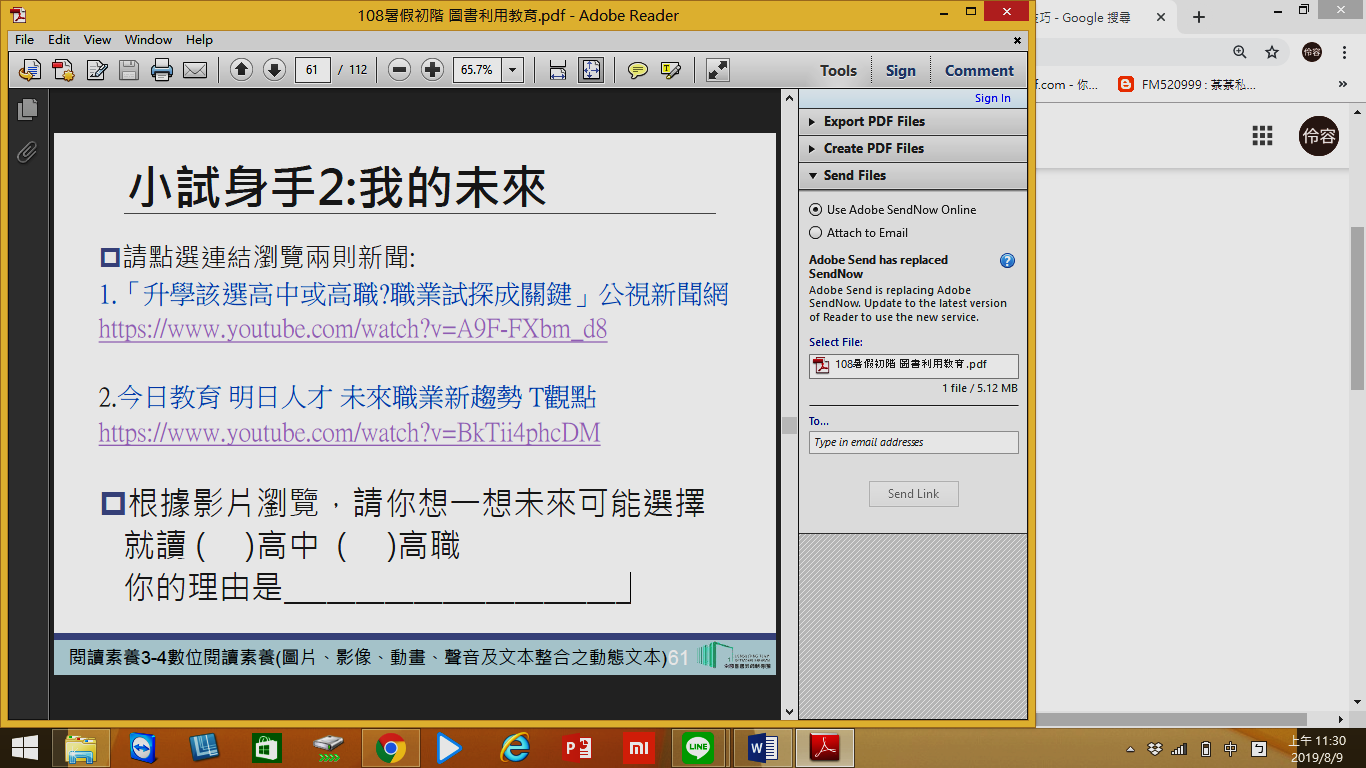 連結不同網頁從多個網站，小組透過ORID提問進行討論，得出結論簡報報告檢核學習成效學習任務:主題: 「我的未來」連結不同網頁從多個網站，小組透過ORID提問進行討論，得出結論簡報報告檢核學習成效第一學期第15-17週數位閱讀數位閱讀資訊判讀與評估認識多元的資訊，能有效的檢索並閱讀、摘要與修正觀點或主題。資訊判讀與評估認識多元的資訊，能有效的檢索並閱讀、摘要與修正觀點或主題。資訊判讀與評估認識多元的資訊，能有效的檢索並閱讀、摘要與修正觀點或主題。熟練使用學校圖書館與公共圖書館的館藏資源。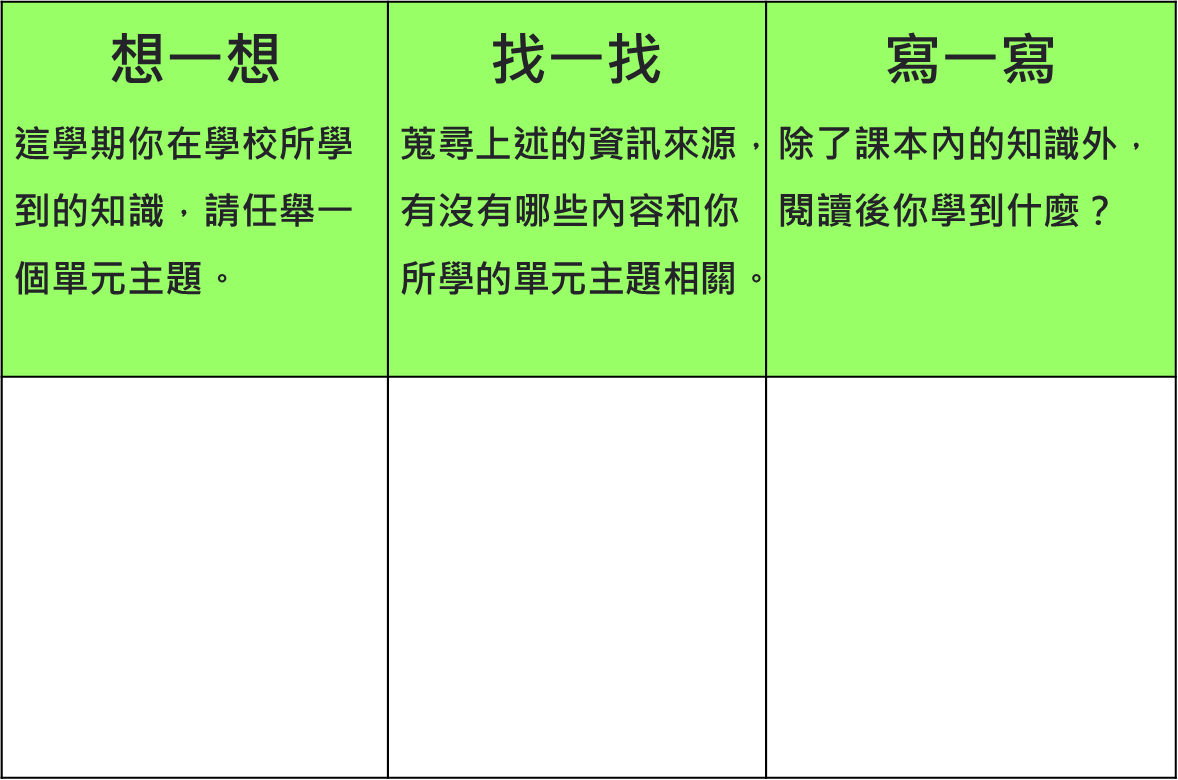 熟練使用學校圖書館與公共圖書館的館藏資源。第一學期第18-20週設計創造設計創造星座書背創作1.認識書背2.了解書腰的設計與用途星座書背創作1.認識書背2.了解書腰的設計與用途星座書背創作1.認識書背2.了解書腰的設計與用途1.探索數位雲端資源，選擇與自己星座相關或最有興趣的書籍，進行手作書背設計2.展示作品，並分享設計想法1.探索數位雲端資源，選擇與自己星座相關或最有興趣的書籍，進行手作書背設計2.展示作品，並分享設計想法第二學期第1-4週圖資利用圖資利用1.公共圖書館資源  2.認識連續性出版品3.檢索評估並應用館藏及電子資源1.公共圖書館資源  2.認識連續性出版品3.檢索評估並應用館藏及電子資源1.公共圖書館資源  2.認識連續性出版品3.檢索評估並應用館藏及電子資源◎學習操作:公共圖書館數位資源入口網站1.瀏覽網頁與相關功能2.能運用各種線上資源，資料搜尋或進行自學◎學習操作:公共圖書館數位資源入口網站1.瀏覽網頁與相關功能2.能運用各種線上資源，資料搜尋或進行自學第二學期第5-8週多媒體閱讀素養多媒體閱讀素養1-1.微電影情節圖  1-2.場景與敘事立意2.數位閱讀素養(評估數位文本的品質與不同觀點）文本: 法國凱薩獎最佳短片的《調音師》（L'accordeur）1-1.微電影情節圖  1-2.場景與敘事立意2.數位閱讀素養(評估數位文本的品質與不同觀點）文本: 法國凱薩獎最佳短片的《調音師》（L'accordeur）1-1.微電影情節圖  1-2.場景與敘事立意2.數位閱讀素養(評估數位文本的品質與不同觀點）文本: 法國凱薩獎最佳短片的《調音師》（L'accordeur）◎瞭解敘事結構與詮釋文本1.練習運用「情節圖」，找出原因-經過-結果2.挑選故事中最具關鍵的場景進行討論3.劇情探討不同觀點與解釋◎瞭解敘事結構與詮釋文本1.練習運用「情節圖」，找出原因-經過-結果2.挑選故事中最具關鍵的場景進行討論3.劇情探討不同觀點與解釋第二學期第9-12週閱讀與討論:文學圈閱讀與討論:文學圈1.討論回應與文學圈概念2.文學圈分組角色與閱讀任務3.小組統整討論內容與發表文本:小組自選共讀文本1.討論回應與文學圈概念2.文學圈分組角色與閱讀任務3.小組統整討論內容與發表文本:小組自選共讀文本1.討論回應與文學圈概念2.文學圈分組角色與閱讀任務3.小組統整討論內容與發表文本:小組自選共讀文本1.製作「閱讀海報」或「閱讀簡報」:整合、討論各自的發現與工作成果2.分享發表:闡述小組閱讀任務探究3.回饋互評1.製作「閱讀海報」或「閱讀簡報」:整合、討論各自的發現與工作成果2.分享發表:闡述小組閱讀任務探究3.回饋互評第二學期第13-14週專題探究一(續第一學期主題SDGs)專題探究一(續第一學期主題SDGs)1.認識BIG6    2.分組定義及確定研究議題 3.蒐尋、取得有用的資訊1.認識BIG6    2.分組定義及確定研究議題 3.蒐尋、取得有用的資訊1.認識BIG6    2.分組定義及確定研究議題 3.蒐尋、取得有用的資訊利用BIG 6流程進行主題探究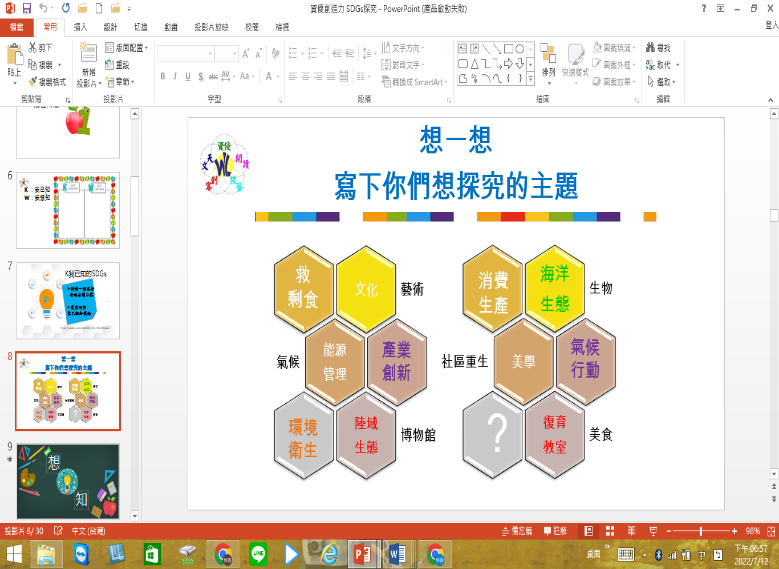 資訊來源:期刊雜誌、網際網路、館藏書籍利用BIG 6流程進行主題探究資訊來源:期刊雜誌、網際網路、館藏書籍第二學期第15-17週專題探究二專題探究二1.整合應用資訊及撰寫報告2.APA格式認識與應用3.簡報工具與設計1.整合應用資訊及撰寫報告2.APA格式認識與應用3.簡報工具與設計1.整合應用資訊及撰寫報告2.APA格式認識與應用3.簡報工具與設計利用BIG 6流程進行主題探究資訊來源:期刊雜誌、網際網路、館藏書籍利用BIG 6流程進行主題探究資訊來源:期刊雜誌、網際網路、館藏書籍第二學期第18-20週合作討論口語表達合作討論口語表達產出、分享及評鑑專題報告產出、分享及評鑑專題報告產出、分享及評鑑專題報告3.小組製作簡報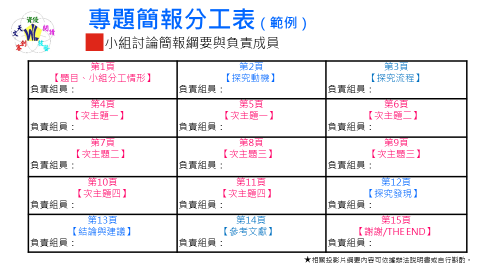 4.每組上臺進行口語表達報告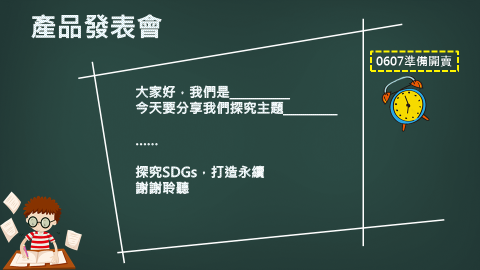 3.小組製作簡報4.每組上臺進行口語表達報告議題融入實施內涵議題融入實施內涵1.環境教育議題學習:  J4 了解永續發展的意義（環境、社會、與經濟的均衡發展）與原則。  J5 了解聯合國推動永續發展的背景與趨勢。2.品德教育議題學習主題  J1 溝通合作與和諧人際關係。  J7 同理分享與多元接納。3.閱讀素養教育議題學習主題  J1 發展多元文本的閱讀策略。  J2 發展跨文本的比對、分析、深究的能力，以判讀文本知識的正確性。  J4 除紙本閱讀之外，依學習需求選擇適當的閱讀媒材，並了解如何利用適當的管道獲得文本資源。  J7 小心求證資訊來源，判讀文本知識的正確性。  J9 樂於參與閱讀相關的學習活動，並與他人交流。  J10 主動尋求多元的詮釋，並試著表達自己的想法。1.環境教育議題學習:  J4 了解永續發展的意義（環境、社會、與經濟的均衡發展）與原則。  J5 了解聯合國推動永續發展的背景與趨勢。2.品德教育議題學習主題  J1 溝通合作與和諧人際關係。  J7 同理分享與多元接納。3.閱讀素養教育議題學習主題  J1 發展多元文本的閱讀策略。  J2 發展跨文本的比對、分析、深究的能力，以判讀文本知識的正確性。  J4 除紙本閱讀之外，依學習需求選擇適當的閱讀媒材，並了解如何利用適當的管道獲得文本資源。  J7 小心求證資訊來源，判讀文本知識的正確性。  J9 樂於參與閱讀相關的學習活動，並與他人交流。  J10 主動尋求多元的詮釋，並試著表達自己的想法。1.環境教育議題學習:  J4 了解永續發展的意義（環境、社會、與經濟的均衡發展）與原則。  J5 了解聯合國推動永續發展的背景與趨勢。2.品德教育議題學習主題  J1 溝通合作與和諧人際關係。  J7 同理分享與多元接納。3.閱讀素養教育議題學習主題  J1 發展多元文本的閱讀策略。  J2 發展跨文本的比對、分析、深究的能力，以判讀文本知識的正確性。  J4 除紙本閱讀之外，依學習需求選擇適當的閱讀媒材，並了解如何利用適當的管道獲得文本資源。  J7 小心求證資訊來源，判讀文本知識的正確性。  J9 樂於參與閱讀相關的學習活動，並與他人交流。  J10 主動尋求多元的詮釋，並試著表達自己的想法。1.環境教育議題學習:  J4 了解永續發展的意義（環境、社會、與經濟的均衡發展）與原則。  J5 了解聯合國推動永續發展的背景與趨勢。2.品德教育議題學習主題  J1 溝通合作與和諧人際關係。  J7 同理分享與多元接納。3.閱讀素養教育議題學習主題  J1 發展多元文本的閱讀策略。  J2 發展跨文本的比對、分析、深究的能力，以判讀文本知識的正確性。  J4 除紙本閱讀之外，依學習需求選擇適當的閱讀媒材，並了解如何利用適當的管道獲得文本資源。  J7 小心求證資訊來源，判讀文本知識的正確性。  J9 樂於參與閱讀相關的學習活動，並與他人交流。  J10 主動尋求多元的詮釋，並試著表達自己的想法。1.環境教育議題學習:  J4 了解永續發展的意義（環境、社會、與經濟的均衡發展）與原則。  J5 了解聯合國推動永續發展的背景與趨勢。2.品德教育議題學習主題  J1 溝通合作與和諧人際關係。  J7 同理分享與多元接納。3.閱讀素養教育議題學習主題  J1 發展多元文本的閱讀策略。  J2 發展跨文本的比對、分析、深究的能力，以判讀文本知識的正確性。  J4 除紙本閱讀之外，依學習需求選擇適當的閱讀媒材，並了解如何利用適當的管道獲得文本資源。  J7 小心求證資訊來源，判讀文本知識的正確性。  J9 樂於參與閱讀相關的學習活動，並與他人交流。  J10 主動尋求多元的詮釋，並試著表達自己的想法。1.環境教育議題學習:  J4 了解永續發展的意義（環境、社會、與經濟的均衡發展）與原則。  J5 了解聯合國推動永續發展的背景與趨勢。2.品德教育議題學習主題  J1 溝通合作與和諧人際關係。  J7 同理分享與多元接納。3.閱讀素養教育議題學習主題  J1 發展多元文本的閱讀策略。  J2 發展跨文本的比對、分析、深究的能力，以判讀文本知識的正確性。  J4 除紙本閱讀之外，依學習需求選擇適當的閱讀媒材，並了解如何利用適當的管道獲得文本資源。  J7 小心求證資訊來源，判讀文本知識的正確性。  J9 樂於參與閱讀相關的學習活動，並與他人交流。  J10 主動尋求多元的詮釋，並試著表達自己的想法。1.環境教育議題學習:  J4 了解永續發展的意義（環境、社會、與經濟的均衡發展）與原則。  J5 了解聯合國推動永續發展的背景與趨勢。2.品德教育議題學習主題  J1 溝通合作與和諧人際關係。  J7 同理分享與多元接納。3.閱讀素養教育議題學習主題  J1 發展多元文本的閱讀策略。  J2 發展跨文本的比對、分析、深究的能力，以判讀文本知識的正確性。  J4 除紙本閱讀之外，依學習需求選擇適當的閱讀媒材，並了解如何利用適當的管道獲得文本資源。  J7 小心求證資訊來源，判讀文本知識的正確性。  J9 樂於參與閱讀相關的學習活動，並與他人交流。  J10 主動尋求多元的詮釋，並試著表達自己的想法。評量規劃評量規劃1.檔案評量2.實作評量兼併3.自評他評回饋機制1.檔案評量2.實作評量兼併3.自評他評回饋機制1.檔案評量2.實作評量兼併3.自評他評回饋機制1.檔案評量2.實作評量兼併3.自評他評回饋機制1.檔案評量2.實作評量兼併3.自評他評回饋機制1.檔案評量2.實作評量兼併3.自評他評回饋機制1.檔案評量2.實作評量兼併3.自評他評回饋機制環境與教學設備需求環境與教學設備需求環境：圖書館、智慧教室教學設備：單槍投影機、載具學生先備基礎：圖書資訊利用基礎知識環境：圖書館、智慧教室教學設備：單槍投影機、載具學生先備基礎：圖書資訊利用基礎知識環境：圖書館、智慧教室教學設備：單槍投影機、載具學生先備基礎：圖書資訊利用基礎知識環境：圖書館、智慧教室教學設備：單槍投影機、載具學生先備基礎：圖書資訊利用基礎知識環境：圖書館、智慧教室教學設備：單槍投影機、載具學生先備基礎：圖書資訊利用基礎知識環境：圖書館、智慧教室教學設備：單槍投影機、載具學生先備基礎：圖書資訊利用基礎知識環境：圖書館、智慧教室教學設備：單槍投影機、載具學生先備基礎：圖書資訊利用基礎知識教材來源教材來源自編自編自編自編師資來源圖資教師圖資教師備註備註跨領域共備跨領域共備跨領域共備跨領域共備跨領域共備跨領域共備跨領域共備課程方案名稱課程方案名稱人文武崙人文武崙人文武崙課程類別課程類別■統整性主題/議題/專題探究□社團活動或技藝教育部定課程□其他■統整性主題/議題/專題探究□社團活動或技藝教育部定課程□其他■統整性主題/議題/專題探究□社團活動或技藝教育部定課程□其他課程說明課程說明本校自建校初期以來即以天文教育作為發展主軸，天文的認識與對周遭環境觀察力的培養息息相關，因此透過此課程的設計期待能讓學生從學習『觀察』著手，認識大武崙周遭的位置、地形、氣候、人文聚落、產業開發與觀光資源本校自建校初期以來即以天文教育作為發展主軸，天文的認識與對周遭環境觀察力的培養息息相關，因此透過此課程的設計期待能讓學生從學習『觀察』著手，認識大武崙周遭的位置、地形、氣候、人文聚落、產業開發與觀光資源本校自建校初期以來即以天文教育作為發展主軸，天文的認識與對周遭環境觀察力的培養息息相關，因此透過此課程的設計期待能讓學生從學習『觀察』著手，認識大武崙周遭的位置、地形、氣候、人文聚落、產業開發與觀光資源本校自建校初期以來即以天文教育作為發展主軸，天文的認識與對周遭環境觀察力的培養息息相關，因此透過此課程的設計期待能讓學生從學習『觀察』著手，認識大武崙周遭的位置、地形、氣候、人文聚落、產業開發與觀光資源本校自建校初期以來即以天文教育作為發展主軸，天文的認識與對周遭環境觀察力的培養息息相關，因此透過此課程的設計期待能讓學生從學習『觀察』著手，認識大武崙周遭的位置、地形、氣候、人文聚落、產業開發與觀光資源本校自建校初期以來即以天文教育作為發展主軸，天文的認識與對周遭環境觀察力的培養息息相關，因此透過此課程的設計期待能讓學生從學習『觀察』著手，認識大武崙周遭的位置、地形、氣候、人文聚落、產業開發與觀光資源本校自建校初期以來即以天文教育作為發展主軸，天文的認識與對周遭環境觀察力的培養息息相關，因此透過此課程的設計期待能讓學生從學習『觀察』著手，認識大武崙周遭的位置、地形、氣候、人文聚落、產業開發與觀光資源本校自建校初期以來即以天文教育作為發展主軸，天文的認識與對周遭環境觀察力的培養息息相關，因此透過此課程的設計期待能讓學生從學習『觀察』著手，認識大武崙周遭的位置、地形、氣候、人文聚落、產業開發與觀光資源實施年級實施年級■七上□八上□九上■七下□八下□九下■七上□八上□九上■七下□八下□九下■七上□八上□九上■七下□八下□九下節數節數每周0.5節每周0.5節每周0.5節設計理念設計理念符合校訂指標武-1-2認識社區環境，關心校園事務武-1-3運用多種策略以解決生活問題武-2-3運用科學的方法來增加學習的素養，培養解決問題的能力武-2-4了解多媒體電腦相關設備，以及圖形、影像、文字、動畫、語音的整合應用武-3-3運用所學並發揮團體合作精神符合校訂指標武-1-2認識社區環境，關心校園事務武-1-3運用多種策略以解決生活問題武-2-3運用科學的方法來增加學習的素養，培養解決問題的能力武-2-4了解多媒體電腦相關設備，以及圖形、影像、文字、動畫、語音的整合應用武-3-3運用所學並發揮團體合作精神符合校訂指標武-1-2認識社區環境，關心校園事務武-1-3運用多種策略以解決生活問題武-2-3運用科學的方法來增加學習的素養，培養解決問題的能力武-2-4了解多媒體電腦相關設備，以及圖形、影像、文字、動畫、語音的整合應用武-3-3運用所學並發揮團體合作精神符合校訂指標武-1-2認識社區環境，關心校園事務武-1-3運用多種策略以解決生活問題武-2-3運用科學的方法來增加學習的素養，培養解決問題的能力武-2-4了解多媒體電腦相關設備，以及圖形、影像、文字、動畫、語音的整合應用武-3-3運用所學並發揮團體合作精神符合校訂指標武-1-2認識社區環境，關心校園事務武-1-3運用多種策略以解決生活問題武-2-3運用科學的方法來增加學習的素養，培養解決問題的能力武-2-4了解多媒體電腦相關設備，以及圖形、影像、文字、動畫、語音的整合應用武-3-3運用所學並發揮團體合作精神符合校訂指標武-1-2認識社區環境，關心校園事務武-1-3運用多種策略以解決生活問題武-2-3運用科學的方法來增加學習的素養，培養解決問題的能力武-2-4了解多媒體電腦相關設備，以及圖形、影像、文字、動畫、語音的整合應用武-3-3運用所學並發揮團體合作精神符合校訂指標武-1-2認識社區環境，關心校園事務武-1-3運用多種策略以解決生活問題武-2-3運用科學的方法來增加學習的素養，培養解決問題的能力武-2-4了解多媒體電腦相關設備，以及圖形、影像、文字、動畫、語音的整合應用武-3-3運用所學並發揮團體合作精神符合校訂指標武-1-2認識社區環境，關心校園事務武-1-3運用多種策略以解決生活問題武-2-3運用科學的方法來增加學習的素養，培養解決問題的能力武-2-4了解多媒體電腦相關設備，以及圖形、影像、文字、動畫、語音的整合應用武-3-3運用所學並發揮團體合作精神核心素養具體內涵核心素養具體內涵社-J-B2理解不同時空的科技與媒體發展和應用，增進媒體識讀能力，並思辨其在生活中可能帶來的衝突與影響。社-J-C3 尊重並欣賞各 族群文化的多樣性，了解文化 間的相互關聯，以及臺灣與國 際社會的互動 關係自-J-B3 透過欣賞山川大 地、風雲雨露、河海大洋、日月星辰，體驗自然與生命之美。綜-J-C3 探索世界各地的生活方式，理解、尊重及關懷不同 文化及族群，展現 多元社會中應具備的生活能力藝-J-C3 理解在地及全球 藝術與文化的多元與差異。社-J-B2理解不同時空的科技與媒體發展和應用，增進媒體識讀能力，並思辨其在生活中可能帶來的衝突與影響。社-J-C3 尊重並欣賞各 族群文化的多樣性，了解文化 間的相互關聯，以及臺灣與國 際社會的互動 關係自-J-B3 透過欣賞山川大 地、風雲雨露、河海大洋、日月星辰，體驗自然與生命之美。綜-J-C3 探索世界各地的生活方式，理解、尊重及關懷不同 文化及族群，展現 多元社會中應具備的生活能力藝-J-C3 理解在地及全球 藝術與文化的多元與差異。社-J-B2理解不同時空的科技與媒體發展和應用，增進媒體識讀能力，並思辨其在生活中可能帶來的衝突與影響。社-J-C3 尊重並欣賞各 族群文化的多樣性，了解文化 間的相互關聯，以及臺灣與國 際社會的互動 關係自-J-B3 透過欣賞山川大 地、風雲雨露、河海大洋、日月星辰，體驗自然與生命之美。綜-J-C3 探索世界各地的生活方式，理解、尊重及關懷不同 文化及族群，展現 多元社會中應具備的生活能力藝-J-C3 理解在地及全球 藝術與文化的多元與差異。社-J-B2理解不同時空的科技與媒體發展和應用，增進媒體識讀能力，並思辨其在生活中可能帶來的衝突與影響。社-J-C3 尊重並欣賞各 族群文化的多樣性，了解文化 間的相互關聯，以及臺灣與國 際社會的互動 關係自-J-B3 透過欣賞山川大 地、風雲雨露、河海大洋、日月星辰，體驗自然與生命之美。綜-J-C3 探索世界各地的生活方式，理解、尊重及關懷不同 文化及族群，展現 多元社會中應具備的生活能力藝-J-C3 理解在地及全球 藝術與文化的多元與差異。社-J-B2理解不同時空的科技與媒體發展和應用，增進媒體識讀能力，並思辨其在生活中可能帶來的衝突與影響。社-J-C3 尊重並欣賞各 族群文化的多樣性，了解文化 間的相互關聯，以及臺灣與國 際社會的互動 關係自-J-B3 透過欣賞山川大 地、風雲雨露、河海大洋、日月星辰，體驗自然與生命之美。綜-J-C3 探索世界各地的生活方式，理解、尊重及關懷不同 文化及族群，展現 多元社會中應具備的生活能力藝-J-C3 理解在地及全球 藝術與文化的多元與差異。社-J-B2理解不同時空的科技與媒體發展和應用，增進媒體識讀能力，並思辨其在生活中可能帶來的衝突與影響。社-J-C3 尊重並欣賞各 族群文化的多樣性，了解文化 間的相互關聯，以及臺灣與國 際社會的互動 關係自-J-B3 透過欣賞山川大 地、風雲雨露、河海大洋、日月星辰，體驗自然與生命之美。綜-J-C3 探索世界各地的生活方式，理解、尊重及關懷不同 文化及族群，展現 多元社會中應具備的生活能力藝-J-C3 理解在地及全球 藝術與文化的多元與差異。社-J-B2理解不同時空的科技與媒體發展和應用，增進媒體識讀能力，並思辨其在生活中可能帶來的衝突與影響。社-J-C3 尊重並欣賞各 族群文化的多樣性，了解文化 間的相互關聯，以及臺灣與國 際社會的互動 關係自-J-B3 透過欣賞山川大 地、風雲雨露、河海大洋、日月星辰，體驗自然與生命之美。綜-J-C3 探索世界各地的生活方式，理解、尊重及關懷不同 文化及族群，展現 多元社會中應具備的生活能力藝-J-C3 理解在地及全球 藝術與文化的多元與差異。社-J-B2理解不同時空的科技與媒體發展和應用，增進媒體識讀能力，並思辨其在生活中可能帶來的衝突與影響。社-J-C3 尊重並欣賞各 族群文化的多樣性，了解文化 間的相互關聯，以及臺灣與國 際社會的互動 關係自-J-B3 透過欣賞山川大 地、風雲雨露、河海大洋、日月星辰，體驗自然與生命之美。綜-J-C3 探索世界各地的生活方式，理解、尊重及關懷不同 文化及族群，展現 多元社會中應具備的生活能力藝-J-C3 理解在地及全球 藝術與文化的多元與差異。學習重點學習重點學習表現社 1a-IV-1發覺生活經驗或社會現象與社會領域內容知識的關係。地 1c-IV-1利用地理基本概念與技能，檢視生活中面對的選擇與決策。 社 3b-IV-3使用文字、照片、圖表、數據、地圖、年表、言語等多種方式，呈現並解釋探究結果。自pa-IV-1 能分析歸納、製作圖表、使用資訊及數學等 方法，整理資訊或數據。自ai-IV-1 動手實作解決問題或驗證自己想法，而獲得成就感。 社 1a-IV-1發覺生活經驗或社會現象與社會領域內容知識的關係。地 1c-IV-1利用地理基本概念與技能，檢視生活中面對的選擇與決策。 社 3b-IV-3使用文字、照片、圖表、數據、地圖、年表、言語等多種方式，呈現並解釋探究結果。自pa-IV-1 能分析歸納、製作圖表、使用資訊及數學等 方法，整理資訊或數據。自ai-IV-1 動手實作解決問題或驗證自己想法，而獲得成就感。 社 1a-IV-1發覺生活經驗或社會現象與社會領域內容知識的關係。地 1c-IV-1利用地理基本概念與技能，檢視生活中面對的選擇與決策。 社 3b-IV-3使用文字、照片、圖表、數據、地圖、年表、言語等多種方式，呈現並解釋探究結果。自pa-IV-1 能分析歸納、製作圖表、使用資訊及數學等 方法，整理資訊或數據。自ai-IV-1 動手實作解決問題或驗證自己想法，而獲得成就感。 社 1a-IV-1發覺生活經驗或社會現象與社會領域內容知識的關係。地 1c-IV-1利用地理基本概念與技能，檢視生活中面對的選擇與決策。 社 3b-IV-3使用文字、照片、圖表、數據、地圖、年表、言語等多種方式，呈現並解釋探究結果。自pa-IV-1 能分析歸納、製作圖表、使用資訊及數學等 方法，整理資訊或數據。自ai-IV-1 動手實作解決問題或驗證自己想法，而獲得成就感。 社 1a-IV-1發覺生活經驗或社會現象與社會領域內容知識的關係。地 1c-IV-1利用地理基本概念與技能，檢視生活中面對的選擇與決策。 社 3b-IV-3使用文字、照片、圖表、數據、地圖、年表、言語等多種方式，呈現並解釋探究結果。自pa-IV-1 能分析歸納、製作圖表、使用資訊及數學等 方法，整理資訊或數據。自ai-IV-1 動手實作解決問題或驗證自己想法，而獲得成就感。 社 1a-IV-1發覺生活經驗或社會現象與社會領域內容知識的關係。地 1c-IV-1利用地理基本概念與技能，檢視生活中面對的選擇與決策。 社 3b-IV-3使用文字、照片、圖表、數據、地圖、年表、言語等多種方式，呈現並解釋探究結果。自pa-IV-1 能分析歸納、製作圖表、使用資訊及數學等 方法，整理資訊或數據。自ai-IV-1 動手實作解決問題或驗證自己想法，而獲得成就感。 社 1a-IV-1發覺生活經驗或社會現象與社會領域內容知識的關係。地 1c-IV-1利用地理基本概念與技能，檢視生活中面對的選擇與決策。 社 3b-IV-3使用文字、照片、圖表、數據、地圖、年表、言語等多種方式，呈現並解釋探究結果。自pa-IV-1 能分析歸納、製作圖表、使用資訊及數學等 方法，整理資訊或數據。自ai-IV-1 動手實作解決問題或驗證自己想法，而獲得成就感。 學習重點學習重點學習內容地 Aa-IV-1 全球經緯度座標系統。 地 Ab-IV-2 臺灣主要地形的分布與特色。 地 Ac-IV-2 臺灣的氣候特色。 地 Af-IV-2 都市發展與都市化。 自Ib-IV-6  臺灣秋冬季受東北季風影響，夏季受西南季風影響，造成各地氣溫、風向和降水的季節性差異。自Ib-IV-5  臺灣的災變天氣包括颱風、梅雨、寒潮、乾旱等現象。自Id-IV-3  地球的四季主要是因為地球自轉軸傾斜於地球公轉軌道面而造成。地 Aa-IV-1 全球經緯度座標系統。 地 Ab-IV-2 臺灣主要地形的分布與特色。 地 Ac-IV-2 臺灣的氣候特色。 地 Af-IV-2 都市發展與都市化。 自Ib-IV-6  臺灣秋冬季受東北季風影響，夏季受西南季風影響，造成各地氣溫、風向和降水的季節性差異。自Ib-IV-5  臺灣的災變天氣包括颱風、梅雨、寒潮、乾旱等現象。自Id-IV-3  地球的四季主要是因為地球自轉軸傾斜於地球公轉軌道面而造成。地 Aa-IV-1 全球經緯度座標系統。 地 Ab-IV-2 臺灣主要地形的分布與特色。 地 Ac-IV-2 臺灣的氣候特色。 地 Af-IV-2 都市發展與都市化。 自Ib-IV-6  臺灣秋冬季受東北季風影響，夏季受西南季風影響，造成各地氣溫、風向和降水的季節性差異。自Ib-IV-5  臺灣的災變天氣包括颱風、梅雨、寒潮、乾旱等現象。自Id-IV-3  地球的四季主要是因為地球自轉軸傾斜於地球公轉軌道面而造成。地 Aa-IV-1 全球經緯度座標系統。 地 Ab-IV-2 臺灣主要地形的分布與特色。 地 Ac-IV-2 臺灣的氣候特色。 地 Af-IV-2 都市發展與都市化。 自Ib-IV-6  臺灣秋冬季受東北季風影響，夏季受西南季風影響，造成各地氣溫、風向和降水的季節性差異。自Ib-IV-5  臺灣的災變天氣包括颱風、梅雨、寒潮、乾旱等現象。自Id-IV-3  地球的四季主要是因為地球自轉軸傾斜於地球公轉軌道面而造成。地 Aa-IV-1 全球經緯度座標系統。 地 Ab-IV-2 臺灣主要地形的分布與特色。 地 Ac-IV-2 臺灣的氣候特色。 地 Af-IV-2 都市發展與都市化。 自Ib-IV-6  臺灣秋冬季受東北季風影響，夏季受西南季風影響，造成各地氣溫、風向和降水的季節性差異。自Ib-IV-5  臺灣的災變天氣包括颱風、梅雨、寒潮、乾旱等現象。自Id-IV-3  地球的四季主要是因為地球自轉軸傾斜於地球公轉軌道面而造成。地 Aa-IV-1 全球經緯度座標系統。 地 Ab-IV-2 臺灣主要地形的分布與特色。 地 Ac-IV-2 臺灣的氣候特色。 地 Af-IV-2 都市發展與都市化。 自Ib-IV-6  臺灣秋冬季受東北季風影響，夏季受西南季風影響，造成各地氣溫、風向和降水的季節性差異。自Ib-IV-5  臺灣的災變天氣包括颱風、梅雨、寒潮、乾旱等現象。自Id-IV-3  地球的四季主要是因為地球自轉軸傾斜於地球公轉軌道面而造成。地 Aa-IV-1 全球經緯度座標系統。 地 Ab-IV-2 臺灣主要地形的分布與特色。 地 Ac-IV-2 臺灣的氣候特色。 地 Af-IV-2 都市發展與都市化。 自Ib-IV-6  臺灣秋冬季受東北季風影響，夏季受西南季風影響，造成各地氣溫、風向和降水的季節性差異。自Ib-IV-5  臺灣的災變天氣包括颱風、梅雨、寒潮、乾旱等現象。自Id-IV-3  地球的四季主要是因為地球自轉軸傾斜於地球公轉軌道面而造成。課程目標課程目標1.學生能利用網路資源，擷取並收集正確有用的資訊。2.學生能讀懂等高線地形圖、衛星影像圖以及認識氣象報導的相關數據。3.學生能具備觀察能力，將所學的內容、知識與現實世界的生活環境做連結。4.學生能學習發現生活中面對的問題，想辦法尋找有效資源，在過程中培養解決問題的能力。5.學生能具備人文關懷、培養愛鄉愛土的素養，珍惜生活周遭的環境。1.學生能利用網路資源，擷取並收集正確有用的資訊。2.學生能讀懂等高線地形圖、衛星影像圖以及認識氣象報導的相關數據。3.學生能具備觀察能力，將所學的內容、知識與現實世界的生活環境做連結。4.學生能學習發現生活中面對的問題，想辦法尋找有效資源，在過程中培養解決問題的能力。5.學生能具備人文關懷、培養愛鄉愛土的素養，珍惜生活周遭的環境。1.學生能利用網路資源，擷取並收集正確有用的資訊。2.學生能讀懂等高線地形圖、衛星影像圖以及認識氣象報導的相關數據。3.學生能具備觀察能力，將所學的內容、知識與現實世界的生活環境做連結。4.學生能學習發現生活中面對的問題，想辦法尋找有效資源，在過程中培養解決問題的能力。5.學生能具備人文關懷、培養愛鄉愛土的素養，珍惜生活周遭的環境。1.學生能利用網路資源，擷取並收集正確有用的資訊。2.學生能讀懂等高線地形圖、衛星影像圖以及認識氣象報導的相關數據。3.學生能具備觀察能力，將所學的內容、知識與現實世界的生活環境做連結。4.學生能學習發現生活中面對的問題，想辦法尋找有效資源，在過程中培養解決問題的能力。5.學生能具備人文關懷、培養愛鄉愛土的素養，珍惜生活周遭的環境。1.學生能利用網路資源，擷取並收集正確有用的資訊。2.學生能讀懂等高線地形圖、衛星影像圖以及認識氣象報導的相關數據。3.學生能具備觀察能力，將所學的內容、知識與現實世界的生活環境做連結。4.學生能學習發現生活中面對的問題，想辦法尋找有效資源，在過程中培養解決問題的能力。5.學生能具備人文關懷、培養愛鄉愛土的素養，珍惜生活周遭的環境。1.學生能利用網路資源，擷取並收集正確有用的資訊。2.學生能讀懂等高線地形圖、衛星影像圖以及認識氣象報導的相關數據。3.學生能具備觀察能力，將所學的內容、知識與現實世界的生活環境做連結。4.學生能學習發現生活中面對的問題，想辦法尋找有效資源，在過程中培養解決問題的能力。5.學生能具備人文關懷、培養愛鄉愛土的素養，珍惜生活周遭的環境。1.學生能利用網路資源，擷取並收集正確有用的資訊。2.學生能讀懂等高線地形圖、衛星影像圖以及認識氣象報導的相關數據。3.學生能具備觀察能力，將所學的內容、知識與現實世界的生活環境做連結。4.學生能學習發現生活中面對的問題，想辦法尋找有效資源，在過程中培養解決問題的能力。5.學生能具備人文關懷、培養愛鄉愛土的素養，珍惜生活周遭的環境。1.學生能利用網路資源，擷取並收集正確有用的資訊。2.學生能讀懂等高線地形圖、衛星影像圖以及認識氣象報導的相關數據。3.學生能具備觀察能力，將所學的內容、知識與現實世界的生活環境做連結。4.學生能學習發現生活中面對的問題，想辦法尋找有效資源，在過程中培養解決問題的能力。5.學生能具備人文關懷、培養愛鄉愛土的素養，珍惜生活周遭的環境。表現任務(總結性評量)表現任務(總結性評量)1.使用文字與圖像描述大武崙地區及武崙國中的地理位置。2.學會判讀等高線地形圖，並說出大武崙地區的地形特色。3.小組分工觀測紀錄基隆的天氣數據。1.使用文字與圖像描述大武崙地區及武崙國中的地理位置。2.學會判讀等高線地形圖，並說出大武崙地區的地形特色。3.小組分工觀測紀錄基隆的天氣數據。1.使用文字與圖像描述大武崙地區及武崙國中的地理位置。2.學會判讀等高線地形圖，並說出大武崙地區的地形特色。3.小組分工觀測紀錄基隆的天氣數據。1.使用文字與圖像描述大武崙地區及武崙國中的地理位置。2.學會判讀等高線地形圖，並說出大武崙地區的地形特色。3.小組分工觀測紀錄基隆的天氣數據。1.使用文字與圖像描述大武崙地區及武崙國中的地理位置。2.學會判讀等高線地形圖，並說出大武崙地區的地形特色。3.小組分工觀測紀錄基隆的天氣數據。1.使用文字與圖像描述大武崙地區及武崙國中的地理位置。2.學會判讀等高線地形圖，並說出大武崙地區的地形特色。3.小組分工觀測紀錄基隆的天氣數據。1.使用文字與圖像描述大武崙地區及武崙國中的地理位置。2.學會判讀等高線地形圖，並說出大武崙地區的地形特色。3.小組分工觀測紀錄基隆的天氣數據。1.使用文字與圖像描述大武崙地區及武崙國中的地理位置。2.學會判讀等高線地形圖，並說出大武崙地區的地形特色。3.小組分工觀測紀錄基隆的天氣數據。學習進度週次/節次學習進度週次/節次單元/子題單元子題可合併數週整合敘寫或依各週次進度敘寫。單元/子題單元子題可合併數週整合敘寫或依各週次進度敘寫。單元學習內容單元學習內容單元學習內容單元學習內容單元學習內容檢核點(形成性評量)第一學期第1週透過分組，收集相關資料，能相互合作，並繳交分組報告和各組報告為評量依據第一學期第2-4週同上第一學期第5-8週同上第一學期第9-12週同上第13-16週同上第17-21週同上第二學期第1-4週透過分組，收集相關資料，能相互合作，並繳交分組報告和各組報告為評量依據第二學期第5-8週同上第二學期第9-12週同上第13-14週同上第15-17週同上第18-21週同上議題融入實施內涵議題融入實施內涵環境教育環境倫理環 J3 經由環境美學與自然文學了解自然環境的倫理價值。永續發展環 J4 了解永續發展的意義(環境、社會、與經濟的均衡發展)與原則。環境教育環境倫理環 J3 經由環境美學與自然文學了解自然環境的倫理價值。永續發展環 J4 了解永續發展的意義(環境、社會、與經濟的均衡發展)與原則。環境教育環境倫理環 J3 經由環境美學與自然文學了解自然環境的倫理價值。永續發展環 J4 了解永續發展的意義(環境、社會、與經濟的均衡發展)與原則。環境教育環境倫理環 J3 經由環境美學與自然文學了解自然環境的倫理價值。永續發展環 J4 了解永續發展的意義(環境、社會、與經濟的均衡發展)與原則。環境教育環境倫理環 J3 經由環境美學與自然文學了解自然環境的倫理價值。永續發展環 J4 了解永續發展的意義(環境、社會、與經濟的均衡發展)與原則。環境教育環境倫理環 J3 經由環境美學與自然文學了解自然環境的倫理價值。永續發展環 J4 了解永續發展的意義(環境、社會、與經濟的均衡發展)與原則。環境教育環境倫理環 J3 經由環境美學與自然文學了解自然環境的倫理價值。永續發展環 J4 了解永續發展的意義(環境、社會、與經濟的均衡發展)與原則。環境教育環境倫理環 J3 經由環境美學與自然文學了解自然環境的倫理價值。永續發展環 J4 了解永續發展的意義(環境、社會、與經濟的均衡發展)與原則。評量規劃評量規劃學習單  分組報告學習單  分組報告學習單  分組報告學習單  分組報告學習單  分組報告學習單  分組報告學習單  分組報告學習單  分組報告環境與教學設備需求環境與教學設備需求環境：各班教室教學設備：電腦、教室網路學生先備基礎：認識大武崙周遭生活環境。環境：各班教室教學設備：電腦、教室網路學生先備基礎：認識大武崙周遭生活環境。環境：各班教室教學設備：電腦、教室網路學生先備基礎：認識大武崙周遭生活環境。環境：各班教室教學設備：電腦、教室網路學生先備基礎：認識大武崙周遭生活環境。環境：各班教室教學設備：電腦、教室網路學生先備基礎：認識大武崙周遭生活環境。環境：各班教室教學設備：電腦、教室網路學生先備基礎：認識大武崙周遭生活環境。環境：各班教室教學設備：電腦、教室網路學生先備基礎：認識大武崙周遭生活環境。環境：各班教室教學設備：電腦、教室網路學生先備基礎：認識大武崙周遭生活環境。教材來源教材來源翰林版社會課本相關書刊翰林版社會課本相關書刊翰林版社會課本相關書刊翰林版社會課本相關書刊師資來源師資來源本校地理老師本校地理老師備註備註課程方案名稱課程方案名稱人文武崙人文武崙人文武崙課程類別課程類別■統整性主題/議題/專題探究□社團活動或技藝教育部定課程□其他■統整性主題/議題/專題探究□社團活動或技藝教育部定課程□其他■統整性主題/議題/專題探究□社團活動或技藝教育部定課程□其他課程說明課程說明本校自建校初期以來即以天文教育作為發展主軸，天文的認識與對周遭環境觀察力的培養息息相關，因此透過此課程的設計期待能讓學生從學習中國古代的宇宙觀與曆法演變發展，學習運用在生活中本校自建校初期以來即以天文教育作為發展主軸，天文的認識與對周遭環境觀察力的培養息息相關，因此透過此課程的設計期待能讓學生從學習中國古代的宇宙觀與曆法演變發展，學習運用在生活中本校自建校初期以來即以天文教育作為發展主軸，天文的認識與對周遭環境觀察力的培養息息相關，因此透過此課程的設計期待能讓學生從學習中國古代的宇宙觀與曆法演變發展，學習運用在生活中本校自建校初期以來即以天文教育作為發展主軸，天文的認識與對周遭環境觀察力的培養息息相關，因此透過此課程的設計期待能讓學生從學習中國古代的宇宙觀與曆法演變發展，學習運用在生活中本校自建校初期以來即以天文教育作為發展主軸，天文的認識與對周遭環境觀察力的培養息息相關，因此透過此課程的設計期待能讓學生從學習中國古代的宇宙觀與曆法演變發展，學習運用在生活中本校自建校初期以來即以天文教育作為發展主軸，天文的認識與對周遭環境觀察力的培養息息相關，因此透過此課程的設計期待能讓學生從學習中國古代的宇宙觀與曆法演變發展，學習運用在生活中本校自建校初期以來即以天文教育作為發展主軸，天文的認識與對周遭環境觀察力的培養息息相關，因此透過此課程的設計期待能讓學生從學習中國古代的宇宙觀與曆法演變發展，學習運用在生活中本校自建校初期以來即以天文教育作為發展主軸，天文的認識與對周遭環境觀察力的培養息息相關，因此透過此課程的設計期待能讓學生從學習中國古代的宇宙觀與曆法演變發展，學習運用在生活中實施年級實施年級□七上■八上□九上□七下■八下□九下□七上■八上□九上□七下■八下□九下□七上■八上□九上□七下■八下□九下節數節數每周一節每周一節每周一節設計理念設計理念符合校訂指標武-2-2拓展個人視野，豐富生活經驗武-3-3運用所學並發揮團體合作精神武-3-4接納多元文化，尊重並欣賞差異武-3-5培養思辨能力，關懷社會議題符合校訂指標武-2-2拓展個人視野，豐富生活經驗武-3-3運用所學並發揮團體合作精神武-3-4接納多元文化，尊重並欣賞差異武-3-5培養思辨能力，關懷社會議題符合校訂指標武-2-2拓展個人視野，豐富生活經驗武-3-3運用所學並發揮團體合作精神武-3-4接納多元文化，尊重並欣賞差異武-3-5培養思辨能力，關懷社會議題符合校訂指標武-2-2拓展個人視野，豐富生活經驗武-3-3運用所學並發揮團體合作精神武-3-4接納多元文化，尊重並欣賞差異武-3-5培養思辨能力，關懷社會議題符合校訂指標武-2-2拓展個人視野，豐富生活經驗武-3-3運用所學並發揮團體合作精神武-3-4接納多元文化，尊重並欣賞差異武-3-5培養思辨能力，關懷社會議題符合校訂指標武-2-2拓展個人視野，豐富生活經驗武-3-3運用所學並發揮團體合作精神武-3-4接納多元文化，尊重並欣賞差異武-3-5培養思辨能力，關懷社會議題符合校訂指標武-2-2拓展個人視野，豐富生活經驗武-3-3運用所學並發揮團體合作精神武-3-4接納多元文化，尊重並欣賞差異武-3-5培養思辨能力，關懷社會議題符合校訂指標武-2-2拓展個人視野，豐富生活經驗武-3-3運用所學並發揮團體合作精神武-3-4接納多元文化，尊重並欣賞差異武-3-5培養思辨能力，關懷社會議題核心素養具體內涵核心素養具體內涵社-J-B2理解不同時空的科技與媒體發展和應用，增進媒體識讀能力，並思辨其在生活中可能帶來的衝突與影響。社-J-C3 尊重並欣賞各 族群文化的多 樣性，了解文化 間的相互關聯， 以及臺灣與國 際社會的互動 關係自-J-B3 透過欣賞山川大 地、風雲雨露、河 海大洋、日月星 辰，體驗自然與 生命之美。綜-J-C3 探索世界各地的 生活方式，理解、 尊重及關懷不同 文化及族群，展現 多元社會中應具 備的生活能力藝-J-C3 理解在地及全球 藝術與文化的多 元與差異。社-J-B2理解不同時空的科技與媒體發展和應用，增進媒體識讀能力，並思辨其在生活中可能帶來的衝突與影響。社-J-C3 尊重並欣賞各 族群文化的多 樣性，了解文化 間的相互關聯， 以及臺灣與國 際社會的互動 關係自-J-B3 透過欣賞山川大 地、風雲雨露、河 海大洋、日月星 辰，體驗自然與 生命之美。綜-J-C3 探索世界各地的 生活方式，理解、 尊重及關懷不同 文化及族群，展現 多元社會中應具 備的生活能力藝-J-C3 理解在地及全球 藝術與文化的多 元與差異。社-J-B2理解不同時空的科技與媒體發展和應用，增進媒體識讀能力，並思辨其在生活中可能帶來的衝突與影響。社-J-C3 尊重並欣賞各 族群文化的多 樣性，了解文化 間的相互關聯， 以及臺灣與國 際社會的互動 關係自-J-B3 透過欣賞山川大 地、風雲雨露、河 海大洋、日月星 辰，體驗自然與 生命之美。綜-J-C3 探索世界各地的 生活方式，理解、 尊重及關懷不同 文化及族群，展現 多元社會中應具 備的生活能力藝-J-C3 理解在地及全球 藝術與文化的多 元與差異。社-J-B2理解不同時空的科技與媒體發展和應用，增進媒體識讀能力，並思辨其在生活中可能帶來的衝突與影響。社-J-C3 尊重並欣賞各 族群文化的多 樣性，了解文化 間的相互關聯， 以及臺灣與國 際社會的互動 關係自-J-B3 透過欣賞山川大 地、風雲雨露、河 海大洋、日月星 辰，體驗自然與 生命之美。綜-J-C3 探索世界各地的 生活方式，理解、 尊重及關懷不同 文化及族群，展現 多元社會中應具 備的生活能力藝-J-C3 理解在地及全球 藝術與文化的多 元與差異。社-J-B2理解不同時空的科技與媒體發展和應用，增進媒體識讀能力，並思辨其在生活中可能帶來的衝突與影響。社-J-C3 尊重並欣賞各 族群文化的多 樣性，了解文化 間的相互關聯， 以及臺灣與國 際社會的互動 關係自-J-B3 透過欣賞山川大 地、風雲雨露、河 海大洋、日月星 辰，體驗自然與 生命之美。綜-J-C3 探索世界各地的 生活方式，理解、 尊重及關懷不同 文化及族群，展現 多元社會中應具 備的生活能力藝-J-C3 理解在地及全球 藝術與文化的多 元與差異。社-J-B2理解不同時空的科技與媒體發展和應用，增進媒體識讀能力，並思辨其在生活中可能帶來的衝突與影響。社-J-C3 尊重並欣賞各 族群文化的多 樣性，了解文化 間的相互關聯， 以及臺灣與國 際社會的互動 關係自-J-B3 透過欣賞山川大 地、風雲雨露、河 海大洋、日月星 辰，體驗自然與 生命之美。綜-J-C3 探索世界各地的 生活方式，理解、 尊重及關懷不同 文化及族群，展現 多元社會中應具 備的生活能力藝-J-C3 理解在地及全球 藝術與文化的多 元與差異。社-J-B2理解不同時空的科技與媒體發展和應用，增進媒體識讀能力，並思辨其在生活中可能帶來的衝突與影響。社-J-C3 尊重並欣賞各 族群文化的多 樣性，了解文化 間的相互關聯， 以及臺灣與國 際社會的互動 關係自-J-B3 透過欣賞山川大 地、風雲雨露、河 海大洋、日月星 辰，體驗自然與 生命之美。綜-J-C3 探索世界各地的 生活方式，理解、 尊重及關懷不同 文化及族群，展現 多元社會中應具 備的生活能力藝-J-C3 理解在地及全球 藝術與文化的多 元與差異。社-J-B2理解不同時空的科技與媒體發展和應用，增進媒體識讀能力，並思辨其在生活中可能帶來的衝突與影響。社-J-C3 尊重並欣賞各 族群文化的多 樣性，了解文化 間的相互關聯， 以及臺灣與國 際社會的互動 關係自-J-B3 透過欣賞山川大 地、風雲雨露、河 海大洋、日月星 辰，體驗自然與 生命之美。綜-J-C3 探索世界各地的 生活方式，理解、 尊重及關懷不同 文化及族群，展現 多元社會中應具 備的生活能力藝-J-C3 理解在地及全球 藝術與文化的多 元與差異。學習重點學習重點學習表現社 3a-Ⅳ-1 發現不同時空脈絡中的人類生活問題，並進行探究。社 3b-Ⅳ-3利用社會領域相關概念，整理並檢視所蒐集資料的適切性。地 1b-Ⅳ-2 歸納自然與人文環境 互動的結果。自ai-Ⅳ-2透過與同儕的討論，分享科學發現的樂趣。綜2d-IV-2 欣賞多元的生活文化， 運用美學於日常生活 中，展現美感。社 3a-Ⅳ-1 發現不同時空脈絡中的人類生活問題，並進行探究。社 3b-Ⅳ-3利用社會領域相關概念，整理並檢視所蒐集資料的適切性。地 1b-Ⅳ-2 歸納自然與人文環境 互動的結果。自ai-Ⅳ-2透過與同儕的討論，分享科學發現的樂趣。綜2d-IV-2 欣賞多元的生活文化， 運用美學於日常生活 中，展現美感。社 3a-Ⅳ-1 發現不同時空脈絡中的人類生活問題，並進行探究。社 3b-Ⅳ-3利用社會領域相關概念，整理並檢視所蒐集資料的適切性。地 1b-Ⅳ-2 歸納自然與人文環境 互動的結果。自ai-Ⅳ-2透過與同儕的討論，分享科學發現的樂趣。綜2d-IV-2 欣賞多元的生活文化， 運用美學於日常生活 中，展現美感。社 3a-Ⅳ-1 發現不同時空脈絡中的人類生活問題，並進行探究。社 3b-Ⅳ-3利用社會領域相關概念，整理並檢視所蒐集資料的適切性。地 1b-Ⅳ-2 歸納自然與人文環境 互動的結果。自ai-Ⅳ-2透過與同儕的討論，分享科學發現的樂趣。綜2d-IV-2 欣賞多元的生活文化， 運用美學於日常生活 中，展現美感。社 3a-Ⅳ-1 發現不同時空脈絡中的人類生活問題，並進行探究。社 3b-Ⅳ-3利用社會領域相關概念，整理並檢視所蒐集資料的適切性。地 1b-Ⅳ-2 歸納自然與人文環境 互動的結果。自ai-Ⅳ-2透過與同儕的討論，分享科學發現的樂趣。綜2d-IV-2 欣賞多元的生活文化， 運用美學於日常生活 中，展現美感。社 3a-Ⅳ-1 發現不同時空脈絡中的人類生活問題，並進行探究。社 3b-Ⅳ-3利用社會領域相關概念，整理並檢視所蒐集資料的適切性。地 1b-Ⅳ-2 歸納自然與人文環境 互動的結果。自ai-Ⅳ-2透過與同儕的討論，分享科學發現的樂趣。綜2d-IV-2 欣賞多元的生活文化， 運用美學於日常生活 中，展現美感。社 3a-Ⅳ-1 發現不同時空脈絡中的人類生活問題，並進行探究。社 3b-Ⅳ-3利用社會領域相關概念，整理並檢視所蒐集資料的適切性。地 1b-Ⅳ-2 歸納自然與人文環境 互動的結果。自ai-Ⅳ-2透過與同儕的討論，分享科學發現的樂趣。綜2d-IV-2 欣賞多元的生活文化， 運用美學於日常生活 中，展現美感。學習重點學習重點學習內容歷 Ha-Ⅳ-2 商周至隋唐時期民族與文化的互動。歷 Cb-Ⅴ-2 從漢、晉到宋、元時期東亞人群移動的特色與影響。 歷 Db-Ⅴ-1神話與哲學地 Ba-Ⅳ-1自然環境的地區差異。自Ed-Ⅳ-1 星系是組成宇宙的基本單位。自Fb-Ⅳ-1太陽系由太陽和行星組成，行星均繞太陽公轉。歷 Ha-Ⅳ-2 商周至隋唐時期民族與文化的互動。歷 Cb-Ⅴ-2 從漢、晉到宋、元時期東亞人群移動的特色與影響。 歷 Db-Ⅴ-1神話與哲學地 Ba-Ⅳ-1自然環境的地區差異。自Ed-Ⅳ-1 星系是組成宇宙的基本單位。自Fb-Ⅳ-1太陽系由太陽和行星組成，行星均繞太陽公轉。歷 Ha-Ⅳ-2 商周至隋唐時期民族與文化的互動。歷 Cb-Ⅴ-2 從漢、晉到宋、元時期東亞人群移動的特色與影響。 歷 Db-Ⅴ-1神話與哲學地 Ba-Ⅳ-1自然環境的地區差異。自Ed-Ⅳ-1 星系是組成宇宙的基本單位。自Fb-Ⅳ-1太陽系由太陽和行星組成，行星均繞太陽公轉。歷 Ha-Ⅳ-2 商周至隋唐時期民族與文化的互動。歷 Cb-Ⅴ-2 從漢、晉到宋、元時期東亞人群移動的特色與影響。 歷 Db-Ⅴ-1神話與哲學地 Ba-Ⅳ-1自然環境的地區差異。自Ed-Ⅳ-1 星系是組成宇宙的基本單位。自Fb-Ⅳ-1太陽系由太陽和行星組成，行星均繞太陽公轉。歷 Ha-Ⅳ-2 商周至隋唐時期民族與文化的互動。歷 Cb-Ⅴ-2 從漢、晉到宋、元時期東亞人群移動的特色與影響。 歷 Db-Ⅴ-1神話與哲學地 Ba-Ⅳ-1自然環境的地區差異。自Ed-Ⅳ-1 星系是組成宇宙的基本單位。自Fb-Ⅳ-1太陽系由太陽和行星組成，行星均繞太陽公轉。歷 Ha-Ⅳ-2 商周至隋唐時期民族與文化的互動。歷 Cb-Ⅴ-2 從漢、晉到宋、元時期東亞人群移動的特色與影響。 歷 Db-Ⅴ-1神話與哲學地 Ba-Ⅳ-1自然環境的地區差異。自Ed-Ⅳ-1 星系是組成宇宙的基本單位。自Fb-Ⅳ-1太陽系由太陽和行星組成，行星均繞太陽公轉。歷 Ha-Ⅳ-2 商周至隋唐時期民族與文化的互動。歷 Cb-Ⅴ-2 從漢、晉到宋、元時期東亞人群移動的特色與影響。 歷 Db-Ⅴ-1神話與哲學地 Ba-Ⅳ-1自然環境的地區差異。自Ed-Ⅳ-1 星系是組成宇宙的基本單位。自Fb-Ⅳ-1太陽系由太陽和行星組成，行星均繞太陽公轉。課程目標課程目標1.	明瞭中國文明裡對於天地起源的發展、中國曆法、恆星觀測、天象紀錄、天文儀器的演變2.	明瞭中國古代天文學家和24節氣的發展與影響1.	明瞭中國文明裡對於天地起源的發展、中國曆法、恆星觀測、天象紀錄、天文儀器的演變2.	明瞭中國古代天文學家和24節氣的發展與影響1.	明瞭中國文明裡對於天地起源的發展、中國曆法、恆星觀測、天象紀錄、天文儀器的演變2.	明瞭中國古代天文學家和24節氣的發展與影響1.	明瞭中國文明裡對於天地起源的發展、中國曆法、恆星觀測、天象紀錄、天文儀器的演變2.	明瞭中國古代天文學家和24節氣的發展與影響1.	明瞭中國文明裡對於天地起源的發展、中國曆法、恆星觀測、天象紀錄、天文儀器的演變2.	明瞭中國古代天文學家和24節氣的發展與影響1.	明瞭中國文明裡對於天地起源的發展、中國曆法、恆星觀測、天象紀錄、天文儀器的演變2.	明瞭中國古代天文學家和24節氣的發展與影響1.	明瞭中國文明裡對於天地起源的發展、中國曆法、恆星觀測、天象紀錄、天文儀器的演變2.	明瞭中國古代天文學家和24節氣的發展與影響1.	明瞭中國文明裡對於天地起源的發展、中國曆法、恆星觀測、天象紀錄、天文儀器的演變2.	明瞭中國古代天文學家和24節氣的發展與影響表現任務(總結性評量)表現任務(總結性評量)1.	能判斷傳說和歷史的區別2.	能說明古代天文曆法演變和人類文明發展的關連性3.	學會天干地支的搭配和運用4.	能分析古時人類判斷時間的方法1.	能判斷傳說和歷史的區別2.	能說明古代天文曆法演變和人類文明發展的關連性3.	學會天干地支的搭配和運用4.	能分析古時人類判斷時間的方法1.	能判斷傳說和歷史的區別2.	能說明古代天文曆法演變和人類文明發展的關連性3.	學會天干地支的搭配和運用4.	能分析古時人類判斷時間的方法1.	能判斷傳說和歷史的區別2.	能說明古代天文曆法演變和人類文明發展的關連性3.	學會天干地支的搭配和運用4.	能分析古時人類判斷時間的方法1.	能判斷傳說和歷史的區別2.	能說明古代天文曆法演變和人類文明發展的關連性3.	學會天干地支的搭配和運用4.	能分析古時人類判斷時間的方法1.	能判斷傳說和歷史的區別2.	能說明古代天文曆法演變和人類文明發展的關連性3.	學會天干地支的搭配和運用4.	能分析古時人類判斷時間的方法1.	能判斷傳說和歷史的區別2.	能說明古代天文曆法演變和人類文明發展的關連性3.	學會天干地支的搭配和運用4.	能分析古時人類判斷時間的方法1.	能判斷傳說和歷史的區別2.	能說明古代天文曆法演變和人類文明發展的關連性3.	學會天干地支的搭配和運用4.	能分析古時人類判斷時間的方法學習進度週次/節次學習進度週次/節次單元/子題單元子題可合併數週整合敘寫或依各週次進度敘寫。單元/子題單元子題可合併數週整合敘寫或依各週次進度敘寫。單元學習內容單元學習內容單元學習內容單元學習內容檢核點(形成性評量)檢核點(形成性評量)第一學期第1-4週中國神話傳說中國神話傳說盤古開天  女媧造人 牛郎織女 后羿射日嫦娥奔月盤古開天  女媧造人 牛郎織女 后羿射日嫦娥奔月盤古開天  女媧造人 牛郎織女 后羿射日嫦娥奔月盤古開天  女媧造人 牛郎織女 后羿射日嫦娥奔月透過分組，收集相關資料，能相互合作，並繳交分組報告和各組報告為評量依據透過分組，收集相關資料，能相互合作，並繳交分組報告和各組報告為評量依據第一學期第5-8週觀察天象觀察天象沒有望遠鏡，古人如何觀察天象沒有望遠鏡，古人如何觀察天象沒有望遠鏡，古人如何觀察天象沒有望遠鏡，古人如何觀察天象同上同上第一學期第9-12週二十八宿二十八宿三垣四象二十八宿(青龍白虎朱雀玄武)三垣四象二十八宿(青龍白虎朱雀玄武)三垣四象二十八宿(青龍白虎朱雀玄武)三垣四象二十八宿(青龍白虎朱雀玄武)同上同上第一學期第13-14週中國星座中國星座中國古代十二星座VS西方十二星座中國古代十二星座VS西方十二星座中國古代十二星座VS西方十二星座中國古代十二星座VS西方十二星座同上同上第15-17週中國曆法中國曆法陰曆與天干地支陰曆與天干地支陰曆與天干地支陰曆與天干地支同上同上第18-21週天文儀器天文儀器沒有手錶，古人如何看時間(渾儀)沒有手錶，古人如何看時間(渾儀)沒有手錶，古人如何看時間(渾儀)沒有手錶，古人如何看時間(渾儀)同上同上第二學期第1-4週中國古代天文學家介紹中國古代天文學家介紹張衡、祖沖之張衡、祖沖之張衡、祖沖之張衡、祖沖之透過分組，收集相關資料，能相互合作，並繳交分組報告和各組報告為評量依據透過分組，收集相關資料，能相互合作，並繳交分組報告和各組報告為評量依據第二學期第5-8週中國古代天文學家介紹中國古代天文學家介紹張遂、李淳風張遂、李淳風張遂、李淳風張遂、李淳風同上同上第二學期第9-12週中國古代天文學家介紹中國古代天文學家介紹郭守敬、徐光啟郭守敬、徐光啟郭守敬、徐光啟郭守敬、徐光啟同上同上第13-14週24節氣由來24節氣由來節氣的由來、二十四節氣日期和意義、節氣食物節氣的由來、二十四節氣日期和意義、節氣食物節氣的由來、二十四節氣日期和意義、節氣食物節氣的由來、二十四節氣日期和意義、節氣食物同上同上第15-17週24節氣和農業的發展24節氣和農業的發展十二個月的農作節氣與農村的關係十二個月的農作節氣與農村的關係十二個月的農作節氣與農村的關係十二個月的農作節氣與農村的關係同上同上第18-21週24節氣和節日的影響24節氣和節日的影響節氣與民俗兼顧的三大節日　節氣與民俗兼顧的三大節日　節氣與民俗兼顧的三大節日　節氣與民俗兼顧的三大節日　同上同上議題融入實施內涵議題融入實施內涵科技議題	科技知識	科 E1 了解平日常見科技產品的用途與運作方式。環境議題	環境倫理	環 J3 經由環境美學與自然文學了解自然環境的倫理價值。科技議題	科技知識	科 E1 了解平日常見科技產品的用途與運作方式。環境議題	環境倫理	環 J3 經由環境美學與自然文學了解自然環境的倫理價值。科技議題	科技知識	科 E1 了解平日常見科技產品的用途與運作方式。環境議題	環境倫理	環 J3 經由環境美學與自然文學了解自然環境的倫理價值。科技議題	科技知識	科 E1 了解平日常見科技產品的用途與運作方式。環境議題	環境倫理	環 J3 經由環境美學與自然文學了解自然環境的倫理價值。科技議題	科技知識	科 E1 了解平日常見科技產品的用途與運作方式。環境議題	環境倫理	環 J3 經由環境美學與自然文學了解自然環境的倫理價值。科技議題	科技知識	科 E1 了解平日常見科技產品的用途與運作方式。環境議題	環境倫理	環 J3 經由環境美學與自然文學了解自然環境的倫理價值。科技議題	科技知識	科 E1 了解平日常見科技產品的用途與運作方式。環境議題	環境倫理	環 J3 經由環境美學與自然文學了解自然環境的倫理價值。科技議題	科技知識	科 E1 了解平日常見科技產品的用途與運作方式。環境議題	環境倫理	環 J3 經由環境美學與自然文學了解自然環境的倫理價值。評量規劃評量規劃學習單  分組報告學習單  分組報告學習單  分組報告學習單  分組報告學習單  分組報告學習單  分組報告學習單  分組報告學習單  分組報告環境與教學設備需求環境與教學設備需求環境：各班教室教學設備：電腦、教室網路學生先備基礎：七上第一單元天干地支的運用環境：各班教室教學設備：電腦、教室網路學生先備基礎：七上第一單元天干地支的運用環境：各班教室教學設備：電腦、教室網路學生先備基礎：七上第一單元天干地支的運用環境：各班教室教學設備：電腦、教室網路學生先備基礎：七上第一單元天干地支的運用環境：各班教室教學設備：電腦、教室網路學生先備基礎：七上第一單元天干地支的運用環境：各班教室教學設備：電腦、教室網路學生先備基礎：七上第一單元天干地支的運用環境：各班教室教學設備：電腦、教室網路學生先備基礎：七上第一單元天干地支的運用環境：各班教室教學設備：電腦、教室網路學生先備基礎：七上第一單元天干地支的運用教材來源教材來源翰林版社會課本相關書刊翰林版社會課本相關書刊翰林版社會課本相關書刊翰林版社會課本相關書刊師資來源師資來源師資來源本校歷史老師備註備註課程方案名稱課程方案名稱人文武崙人文武崙人文武崙課程類別課程類別■統整性主題/議題/專題探究□社團活動或技藝教育部定課程□其他■統整性主題/議題/專題探究□社團活動或技藝教育部定課程□其他■統整性主題/議題/專題探究□社團活動或技藝教育部定課程□其他課程說明課程說明以西方天文科學的發展了解西方文明的演變台灣是個海島國家，從西方在海洋的發展歷史中，學習台灣未來的海洋教育以西方天文科學的發展了解西方文明的演變台灣是個海島國家，從西方在海洋的發展歷史中，學習台灣未來的海洋教育以西方天文科學的發展了解西方文明的演變台灣是個海島國家，從西方在海洋的發展歷史中，學習台灣未來的海洋教育以西方天文科學的發展了解西方文明的演變台灣是個海島國家，從西方在海洋的發展歷史中，學習台灣未來的海洋教育以西方天文科學的發展了解西方文明的演變台灣是個海島國家，從西方在海洋的發展歷史中，學習台灣未來的海洋教育以西方天文科學的發展了解西方文明的演變台灣是個海島國家，從西方在海洋的發展歷史中，學習台灣未來的海洋教育以西方天文科學的發展了解西方文明的演變台灣是個海島國家，從西方在海洋的發展歷史中，學習台灣未來的海洋教育以西方天文科學的發展了解西方文明的演變台灣是個海島國家，從西方在海洋的發展歷史中，學習台灣未來的海洋教育實施年級實施年級□七上□八上■九上□七下□八下■九下□七上□八上■九上□七下□八下■九下□七上□八上■九上□七下□八下■九下節數節數每周一節每周一節每周一節設計理念設計理念符合校訂指標武-2-2拓展個人視野，豐富生活經驗武-3-3運用所學並發揮團體合作精神武-3-4接納多元文化，尊重並欣賞差異武-3-5培養思辨能力，關懷社會議題符合校訂指標武-2-2拓展個人視野，豐富生活經驗武-3-3運用所學並發揮團體合作精神武-3-4接納多元文化，尊重並欣賞差異武-3-5培養思辨能力，關懷社會議題符合校訂指標武-2-2拓展個人視野，豐富生活經驗武-3-3運用所學並發揮團體合作精神武-3-4接納多元文化，尊重並欣賞差異武-3-5培養思辨能力，關懷社會議題符合校訂指標武-2-2拓展個人視野，豐富生活經驗武-3-3運用所學並發揮團體合作精神武-3-4接納多元文化，尊重並欣賞差異武-3-5培養思辨能力，關懷社會議題符合校訂指標武-2-2拓展個人視野，豐富生活經驗武-3-3運用所學並發揮團體合作精神武-3-4接納多元文化，尊重並欣賞差異武-3-5培養思辨能力，關懷社會議題符合校訂指標武-2-2拓展個人視野，豐富生活經驗武-3-3運用所學並發揮團體合作精神武-3-4接納多元文化，尊重並欣賞差異武-3-5培養思辨能力，關懷社會議題符合校訂指標武-2-2拓展個人視野，豐富生活經驗武-3-3運用所學並發揮團體合作精神武-3-4接納多元文化，尊重並欣賞差異武-3-5培養思辨能力，關懷社會議題符合校訂指標武-2-2拓展個人視野，豐富生活經驗武-3-3運用所學並發揮團體合作精神武-3-4接納多元文化，尊重並欣賞差異武-3-5培養思辨能力，關懷社會議題核心素養具體內涵核心素養具體內涵社-J-B2理解不同時空的科技與媒體發展和應用，增進媒體識讀能力，並思辨其在生活中可能帶來的衝突與影響。社-J-C3 尊重並欣賞各 族群文化的多 樣性，了解文化 間的相互關聯， 以及臺灣與國 際社會的互動 關係自-J-B3 透過欣賞山川大 地、風雲雨露、河 海大洋、日月星 辰，體驗自然與 生命之美。綜-J-C3 探索世界各地的 生活方式，理解、 尊重及關懷不同 文化及族群，展現 多元社會中應具 備的生活能力藝-J-C3 理解在地及全球 藝術與文化的多 元與差異。社-J-B2理解不同時空的科技與媒體發展和應用，增進媒體識讀能力，並思辨其在生活中可能帶來的衝突與影響。社-J-C3 尊重並欣賞各 族群文化的多 樣性，了解文化 間的相互關聯， 以及臺灣與國 際社會的互動 關係自-J-B3 透過欣賞山川大 地、風雲雨露、河 海大洋、日月星 辰，體驗自然與 生命之美。綜-J-C3 探索世界各地的 生活方式，理解、 尊重及關懷不同 文化及族群，展現 多元社會中應具 備的生活能力藝-J-C3 理解在地及全球 藝術與文化的多 元與差異。社-J-B2理解不同時空的科技與媒體發展和應用，增進媒體識讀能力，並思辨其在生活中可能帶來的衝突與影響。社-J-C3 尊重並欣賞各 族群文化的多 樣性，了解文化 間的相互關聯， 以及臺灣與國 際社會的互動 關係自-J-B3 透過欣賞山川大 地、風雲雨露、河 海大洋、日月星 辰，體驗自然與 生命之美。綜-J-C3 探索世界各地的 生活方式，理解、 尊重及關懷不同 文化及族群，展現 多元社會中應具 備的生活能力藝-J-C3 理解在地及全球 藝術與文化的多 元與差異。社-J-B2理解不同時空的科技與媒體發展和應用，增進媒體識讀能力，並思辨其在生活中可能帶來的衝突與影響。社-J-C3 尊重並欣賞各 族群文化的多 樣性，了解文化 間的相互關聯， 以及臺灣與國 際社會的互動 關係自-J-B3 透過欣賞山川大 地、風雲雨露、河 海大洋、日月星 辰，體驗自然與 生命之美。綜-J-C3 探索世界各地的 生活方式，理解、 尊重及關懷不同 文化及族群，展現 多元社會中應具 備的生活能力藝-J-C3 理解在地及全球 藝術與文化的多 元與差異。社-J-B2理解不同時空的科技與媒體發展和應用，增進媒體識讀能力，並思辨其在生活中可能帶來的衝突與影響。社-J-C3 尊重並欣賞各 族群文化的多 樣性，了解文化 間的相互關聯， 以及臺灣與國 際社會的互動 關係自-J-B3 透過欣賞山川大 地、風雲雨露、河 海大洋、日月星 辰，體驗自然與 生命之美。綜-J-C3 探索世界各地的 生活方式，理解、 尊重及關懷不同 文化及族群，展現 多元社會中應具 備的生活能力藝-J-C3 理解在地及全球 藝術與文化的多 元與差異。社-J-B2理解不同時空的科技與媒體發展和應用，增進媒體識讀能力，並思辨其在生活中可能帶來的衝突與影響。社-J-C3 尊重並欣賞各 族群文化的多 樣性，了解文化 間的相互關聯， 以及臺灣與國 際社會的互動 關係自-J-B3 透過欣賞山川大 地、風雲雨露、河 海大洋、日月星 辰，體驗自然與 生命之美。綜-J-C3 探索世界各地的 生活方式，理解、 尊重及關懷不同 文化及族群，展現 多元社會中應具 備的生活能力藝-J-C3 理解在地及全球 藝術與文化的多 元與差異。社-J-B2理解不同時空的科技與媒體發展和應用，增進媒體識讀能力，並思辨其在生活中可能帶來的衝突與影響。社-J-C3 尊重並欣賞各 族群文化的多 樣性，了解文化 間的相互關聯， 以及臺灣與國 際社會的互動 關係自-J-B3 透過欣賞山川大 地、風雲雨露、河 海大洋、日月星 辰，體驗自然與 生命之美。綜-J-C3 探索世界各地的 生活方式，理解、 尊重及關懷不同 文化及族群，展現 多元社會中應具 備的生活能力藝-J-C3 理解在地及全球 藝術與文化的多 元與差異。社-J-B2理解不同時空的科技與媒體發展和應用，增進媒體識讀能力，並思辨其在生活中可能帶來的衝突與影響。社-J-C3 尊重並欣賞各 族群文化的多 樣性，了解文化 間的相互關聯， 以及臺灣與國 際社會的互動 關係自-J-B3 透過欣賞山川大 地、風雲雨露、河 海大洋、日月星 辰，體驗自然與 生命之美。綜-J-C3 探索世界各地的 生活方式，理解、 尊重及關懷不同 文化及族群，展現 多元社會中應具 備的生活能力藝-J-C3 理解在地及全球 藝術與文化的多 元與差異。學習重點學習重點學習表現社 3a-Ⅳ-1 發現不同時空脈絡中的人類生活問題，並進行探究。社 3b-Ⅳ-3利用社會領域相關概念，整理並檢視所蒐集資料的適切性。地 1b-Ⅳ-2 歸納自然與人文環境 互動的結果。自ai-Ⅳ-2透過與同儕的討論，分享科學發現的樂趣。綜2d-IV-2 欣賞多元的生活文化， 運用美學於日常生活 中，展現美感。社 3a-Ⅳ-1 發現不同時空脈絡中的人類生活問題，並進行探究。社 3b-Ⅳ-3利用社會領域相關概念，整理並檢視所蒐集資料的適切性。地 1b-Ⅳ-2 歸納自然與人文環境 互動的結果。自ai-Ⅳ-2透過與同儕的討論，分享科學發現的樂趣。綜2d-IV-2 欣賞多元的生活文化， 運用美學於日常生活 中，展現美感。社 3a-Ⅳ-1 發現不同時空脈絡中的人類生活問題，並進行探究。社 3b-Ⅳ-3利用社會領域相關概念，整理並檢視所蒐集資料的適切性。地 1b-Ⅳ-2 歸納自然與人文環境 互動的結果。自ai-Ⅳ-2透過與同儕的討論，分享科學發現的樂趣。綜2d-IV-2 欣賞多元的生活文化， 運用美學於日常生活 中，展現美感。社 3a-Ⅳ-1 發現不同時空脈絡中的人類生活問題，並進行探究。社 3b-Ⅳ-3利用社會領域相關概念，整理並檢視所蒐集資料的適切性。地 1b-Ⅳ-2 歸納自然與人文環境 互動的結果。自ai-Ⅳ-2透過與同儕的討論，分享科學發現的樂趣。綜2d-IV-2 欣賞多元的生活文化， 運用美學於日常生活 中，展現美感。社 3a-Ⅳ-1 發現不同時空脈絡中的人類生活問題，並進行探究。社 3b-Ⅳ-3利用社會領域相關概念，整理並檢視所蒐集資料的適切性。地 1b-Ⅳ-2 歸納自然與人文環境 互動的結果。自ai-Ⅳ-2透過與同儕的討論，分享科學發現的樂趣。綜2d-IV-2 欣賞多元的生活文化， 運用美學於日常生活 中，展現美感。社 3a-Ⅳ-1 發現不同時空脈絡中的人類生活問題，並進行探究。社 3b-Ⅳ-3利用社會領域相關概念，整理並檢視所蒐集資料的適切性。地 1b-Ⅳ-2 歸納自然與人文環境 互動的結果。自ai-Ⅳ-2透過與同儕的討論，分享科學發現的樂趣。綜2d-IV-2 欣賞多元的生活文化， 運用美學於日常生活 中，展現美感。社 3a-Ⅳ-1 發現不同時空脈絡中的人類生活問題，並進行探究。社 3b-Ⅳ-3利用社會領域相關概念，整理並檢視所蒐集資料的適切性。地 1b-Ⅳ-2 歸納自然與人文環境 互動的結果。自ai-Ⅳ-2透過與同儕的討論，分享科學發現的樂趣。綜2d-IV-2 欣賞多元的生活文化， 運用美學於日常生活 中，展現美感。學習重點學習重點學習內容歷 Na-Ⅳ-2 希臘、羅馬的政治及文化。地 Aa-Ⅳ-2 全球海陸分布。公 Dc-Ⅳ-3面對文化差異時，為 什麼要互相尊重與 包容？自Ic-Ⅳ-2海流對陸地的氣候會產生影響。童 Db-IV-2 人文環境之美的欣 賞、維護與保護。輔 Dd-IV-3多元文化社會的互動 與關懷。歷 Na-Ⅳ-2 希臘、羅馬的政治及文化。地 Aa-Ⅳ-2 全球海陸分布。公 Dc-Ⅳ-3面對文化差異時，為 什麼要互相尊重與 包容？自Ic-Ⅳ-2海流對陸地的氣候會產生影響。童 Db-IV-2 人文環境之美的欣 賞、維護與保護。輔 Dd-IV-3多元文化社會的互動 與關懷。歷 Na-Ⅳ-2 希臘、羅馬的政治及文化。地 Aa-Ⅳ-2 全球海陸分布。公 Dc-Ⅳ-3面對文化差異時，為 什麼要互相尊重與 包容？自Ic-Ⅳ-2海流對陸地的氣候會產生影響。童 Db-IV-2 人文環境之美的欣 賞、維護與保護。輔 Dd-IV-3多元文化社會的互動 與關懷。歷 Na-Ⅳ-2 希臘、羅馬的政治及文化。地 Aa-Ⅳ-2 全球海陸分布。公 Dc-Ⅳ-3面對文化差異時，為 什麼要互相尊重與 包容？自Ic-Ⅳ-2海流對陸地的氣候會產生影響。童 Db-IV-2 人文環境之美的欣 賞、維護與保護。輔 Dd-IV-3多元文化社會的互動 與關懷。歷 Na-Ⅳ-2 希臘、羅馬的政治及文化。地 Aa-Ⅳ-2 全球海陸分布。公 Dc-Ⅳ-3面對文化差異時，為 什麼要互相尊重與 包容？自Ic-Ⅳ-2海流對陸地的氣候會產生影響。童 Db-IV-2 人文環境之美的欣 賞、維護與保護。輔 Dd-IV-3多元文化社會的互動 與關懷。歷 Na-Ⅳ-2 希臘、羅馬的政治及文化。地 Aa-Ⅳ-2 全球海陸分布。公 Dc-Ⅳ-3面對文化差異時，為 什麼要互相尊重與 包容？自Ic-Ⅳ-2海流對陸地的氣候會產生影響。童 Db-IV-2 人文環境之美的欣 賞、維護與保護。輔 Dd-IV-3多元文化社會的互動 與關懷。歷 Na-Ⅳ-2 希臘、羅馬的政治及文化。地 Aa-Ⅳ-2 全球海陸分布。公 Dc-Ⅳ-3面對文化差異時，為 什麼要互相尊重與 包容？自Ic-Ⅳ-2海流對陸地的氣候會產生影響。童 Db-IV-2 人文環境之美的欣 賞、維護與保護。輔 Dd-IV-3多元文化社會的互動 與關懷。課程目標課程目標1.	了解中國和西方文明對天文的發展2.	認識歐洲著名的航海家與各國與海洋的發展3.	明瞭各國宗教演變和生活的關係4.	認識世界偉大建築和各國美食1.	了解中國和西方文明對天文的發展2.	認識歐洲著名的航海家與各國與海洋的發展3.	明瞭各國宗教演變和生活的關係4.	認識世界偉大建築和各國美食1.	了解中國和西方文明對天文的發展2.	認識歐洲著名的航海家與各國與海洋的發展3.	明瞭各國宗教演變和生活的關係4.	認識世界偉大建築和各國美食1.	了解中國和西方文明對天文的發展2.	認識歐洲著名的航海家與各國與海洋的發展3.	明瞭各國宗教演變和生活的關係4.	認識世界偉大建築和各國美食1.	了解中國和西方文明對天文的發展2.	認識歐洲著名的航海家與各國與海洋的發展3.	明瞭各國宗教演變和生活的關係4.	認識世界偉大建築和各國美食1.	了解中國和西方文明對天文的發展2.	認識歐洲著名的航海家與各國與海洋的發展3.	明瞭各國宗教演變和生活的關係4.	認識世界偉大建築和各國美食1.	了解中國和西方文明對天文的發展2.	認識歐洲著名的航海家與各國與海洋的發展3.	明瞭各國宗教演變和生活的關係4.	認識世界偉大建築和各國美食1.	了解中國和西方文明對天文的發展2.	認識歐洲著名的航海家與各國與海洋的發展3.	明瞭各國宗教演變和生活的關係4.	認識世界偉大建築和各國美食表現任務(總結性評量)表現任務(總結性評量)能說出西方天文發展和占星術起源對西方文明的影響會閱讀希臘羅馬神話學會歐洲的航海和國家發展分析航海家的擴展過程能說出西方天文發展和占星術起源對西方文明的影響會閱讀希臘羅馬神話學會歐洲的航海和國家發展分析航海家的擴展過程能說出西方天文發展和占星術起源對西方文明的影響會閱讀希臘羅馬神話學會歐洲的航海和國家發展分析航海家的擴展過程能說出西方天文發展和占星術起源對西方文明的影響會閱讀希臘羅馬神話學會歐洲的航海和國家發展分析航海家的擴展過程能說出西方天文發展和占星術起源對西方文明的影響會閱讀希臘羅馬神話學會歐洲的航海和國家發展分析航海家的擴展過程能說出西方天文發展和占星術起源對西方文明的影響會閱讀希臘羅馬神話學會歐洲的航海和國家發展分析航海家的擴展過程能說出西方天文發展和占星術起源對西方文明的影響會閱讀希臘羅馬神話學會歐洲的航海和國家發展分析航海家的擴展過程能說出西方天文發展和占星術起源對西方文明的影響會閱讀希臘羅馬神話學會歐洲的航海和國家發展分析航海家的擴展過程學習進度週次/節次學習進度週次/節次單元/子題單元子題可合併數週整合敘寫或依各週次進度敘寫。單元/子題單元子題可合併數週整合敘寫或依各週次進度敘寫。單元學習內容單元學習內容單元學習內容單元學習內容檢核點(形成性評量)檢核點(形成性評量)第一學期第1-4週西亞的占星術西亞的占星術西亞民族的天文發展和占星術的變化西亞民族的天文發展和占星術的變化西亞民族的天文發展和占星術的變化西亞民族的天文發展和占星術的變化透過分組，收集相關資料，能相互合作，並繳交分組報告和各組報告為評量依據透過分組，收集相關資料，能相互合作，並繳交分組報告和各組報告為評量依據第一學期第5-8週海洋探險家-希臘海洋探險家-希臘希臘古文明和海洋的關係，神話故事希臘古文明和海洋的關係，神話故事希臘古文明和海洋的關係，神話故事希臘古文明和海洋的關係，神話故事同上同上第一學期第9-12週海洋探險家-羅馬海洋探險家-羅馬羅馬古文明和海洋的關係羅馬古文明和海洋的關係羅馬古文明和海洋的關係羅馬古文明和海洋的關係同上同上第一學期第13-14週海洋探險家-葡萄牙海洋探險家-葡萄牙葡萄牙的航海家:亨利王子，達加瑪，狄亞士葡萄牙的航海家:亨利王子，達加瑪，狄亞士葡萄牙的航海家:亨利王子，達加瑪，狄亞士葡萄牙的航海家:亨利王子，達加瑪，狄亞士同上同上第15-17週海洋探險家-西班牙海洋探險家-西班牙西班牙的航海家:哥倫布，麥哲倫的航海西班牙的航海家:哥倫布，麥哲倫的航海西班牙的航海家:哥倫布，麥哲倫的航海西班牙的航海家:哥倫布，麥哲倫的航海同上同上第18-21週海洋探險家-英國海洋探險家-英國日不落帝國的誕生日不落帝國的誕生日不落帝國的誕生日不落帝國的誕生同上同上第二學期第1-4週環球旅遊-宗教(1)環球旅遊-宗教(1)三大宗教基督教、伊斯蘭教、佛教的發展三大宗教基督教、伊斯蘭教、佛教的發展三大宗教基督教、伊斯蘭教、佛教的發展三大宗教基督教、伊斯蘭教、佛教的發展透過分組，收集相關資料，能相互合作，並繳交分組報告和各組報告為評量依據透過分組，收集相關資料，能相互合作，並繳交分組報告和各組報告為評量依據第二學期第5-8週環球旅遊-宗教(2)環球旅遊-宗教(2)宗教與文明生活的相關性宗教與文明生活的相關性宗教與文明生活的相關性宗教與文明生活的相關性同上同上第二學期第9-12週環球旅遊-建築(1)環球旅遊-建築(1)介紹世界重大古文明與建築奇蹟介紹世界重大古文明與建築奇蹟介紹世界重大古文明與建築奇蹟介紹世界重大古文明與建築奇蹟同上同上第13-14週環球旅遊-建築(2)環球旅遊-建築(2)介紹世界各國現代代表建築介紹世界各國現代代表建築介紹世界各國現代代表建築介紹世界各國現代代表建築同上同上第15-17週環球旅遊-美食(1)環球旅遊-美食(1)分組介紹各國美食分組介紹各國美食分組介紹各國美食分組介紹各國美食同上同上第18週環球旅遊-美食(2)環球旅遊-美食(2)介紹介紹各國美食介紹介紹各國美食介紹介紹各國美食介紹介紹各國美食同上同上議題融入實施內涵議題融入實施內涵海洋議題	海洋社會	海J7  探討與海洋相關產業之發展對台灣經濟的影響海洋議題	海洋社會	海J7  探討與海洋相關產業之發展對台灣經濟的影響海洋議題	海洋社會	海J7  探討與海洋相關產業之發展對台灣經濟的影響海洋議題	海洋社會	海J7  探討與海洋相關產業之發展對台灣經濟的影響海洋議題	海洋社會	海J7  探討與海洋相關產業之發展對台灣經濟的影響海洋議題	海洋社會	海J7  探討與海洋相關產業之發展對台灣經濟的影響海洋議題	海洋社會	海J7  探討與海洋相關產業之發展對台灣經濟的影響海洋議題	海洋社會	海J7  探討與海洋相關產業之發展對台灣經濟的影響評量規劃評量規劃學習單  分組報告學習單  分組報告學習單  分組報告學習單  分組報告學習單  分組報告學習單  分組報告學習單  分組報告學習單  分組報告環境與教學設備需求環境與教學設備需求環境：各班教室教學設備：電腦、教室網路學生先備基礎：歐洲地理，世界歷史發展環境：各班教室教學設備：電腦、教室網路學生先備基礎：歐洲地理，世界歷史發展環境：各班教室教學設備：電腦、教室網路學生先備基礎：歐洲地理，世界歷史發展環境：各班教室教學設備：電腦、教室網路學生先備基礎：歐洲地理，世界歷史發展環境：各班教室教學設備：電腦、教室網路學生先備基礎：歐洲地理，世界歷史發展環境：各班教室教學設備：電腦、教室網路學生先備基礎：歐洲地理，世界歷史發展環境：各班教室教學設備：電腦、教室網路學生先備基礎：歐洲地理，世界歷史發展環境：各班教室教學設備：電腦、教室網路學生先備基礎：歐洲地理，世界歷史發展教材來源教材來源康軒版社會課本相關書刊康軒版社會課本相關書刊康軒版社會課本相關書刊康軒版社會課本相關書刊師資來源師資來源師資來源本校歷史+地理老師備註備註課程方案名稱課程方案名稱好山好水好觀星好山好水好觀星好山好水好觀星課程類別課程類別課程類別■統整性主題/議題/專題探究□社團活動或技藝教育部定課程□其他■統整性主題/議題/專題探究□社團活動或技藝教育部定課程□其他課程說明課程說明培養學生具有核心素養能力：自主行動，溝通互動，社會參與。課程背景分析：本校從建校初期以來即是以天文教育為發展主軸，場地與器材皆完備。然而，近年來本區開發速度驚人，致使原有適合觀星的環境遭到破壞，故以此為出發點而作此設計課程。課程實施之應注意事項：除理論探討之外，亦須動手實際操作，並走出課堂，實際投入環境現況之研究。培養學生具有核心素養能力：自主行動，溝通互動，社會參與。課程背景分析：本校從建校初期以來即是以天文教育為發展主軸，場地與器材皆完備。然而，近年來本區開發速度驚人，致使原有適合觀星的環境遭到破壞，故以此為出發點而作此設計課程。課程實施之應注意事項：除理論探討之外，亦須動手實際操作，並走出課堂，實際投入環境現況之研究。培養學生具有核心素養能力：自主行動，溝通互動，社會參與。課程背景分析：本校從建校初期以來即是以天文教育為發展主軸，場地與器材皆完備。然而，近年來本區開發速度驚人，致使原有適合觀星的環境遭到破壞，故以此為出發點而作此設計課程。課程實施之應注意事項：除理論探討之外，亦須動手實際操作，並走出課堂，實際投入環境現況之研究。培養學生具有核心素養能力：自主行動，溝通互動，社會參與。課程背景分析：本校從建校初期以來即是以天文教育為發展主軸，場地與器材皆完備。然而，近年來本區開發速度驚人，致使原有適合觀星的環境遭到破壞，故以此為出發點而作此設計課程。課程實施之應注意事項：除理論探討之外，亦須動手實際操作，並走出課堂，實際投入環境現況之研究。培養學生具有核心素養能力：自主行動，溝通互動，社會參與。課程背景分析：本校從建校初期以來即是以天文教育為發展主軸，場地與器材皆完備。然而，近年來本區開發速度驚人，致使原有適合觀星的環境遭到破壞，故以此為出發點而作此設計課程。課程實施之應注意事項：除理論探討之外，亦須動手實際操作，並走出課堂，實際投入環境現況之研究。培養學生具有核心素養能力：自主行動，溝通互動，社會參與。課程背景分析：本校從建校初期以來即是以天文教育為發展主軸，場地與器材皆完備。然而，近年來本區開發速度驚人，致使原有適合觀星的環境遭到破壞，故以此為出發點而作此設計課程。課程實施之應注意事項：除理論探討之外，亦須動手實際操作，並走出課堂，實際投入環境現況之研究。培養學生具有核心素養能力：自主行動，溝通互動，社會參與。課程背景分析：本校從建校初期以來即是以天文教育為發展主軸，場地與器材皆完備。然而，近年來本區開發速度驚人，致使原有適合觀星的環境遭到破壞，故以此為出發點而作此設計課程。課程實施之應注意事項：除理論探討之外，亦須動手實際操作，並走出課堂，實際投入環境現況之研究。培養學生具有核心素養能力：自主行動，溝通互動，社會參與。課程背景分析：本校從建校初期以來即是以天文教育為發展主軸，場地與器材皆完備。然而，近年來本區開發速度驚人，致使原有適合觀星的環境遭到破壞，故以此為出發點而作此設計課程。課程實施之應注意事項：除理論探討之外，亦須動手實際操作，並走出課堂，實際投入環境現況之研究。實施年級實施年級□七上■八上□九上□七下■八下□九下□七上■八上□九上□七下■八下□九下□七上■八上□九上□七下■八下□九下節數節數節數每週1節，共20週每週1節，共20週設計理念設計理念本課程強調以核心素養來連貫、統整與發展國民中學課程與學習。課程內容結合自然科學領域的基本素養，並融入各項生活周遭的重大議題。開拓學生生活視野，培養反省、思辨與批判的能力，健全人我關係，關懷當代環境，更進一步開展國際視野。本課程強調以核心素養來連貫、統整與發展國民中學課程與學習。課程內容結合自然科學領域的基本素養，並融入各項生活周遭的重大議題。開拓學生生活視野，培養反省、思辨與批判的能力，健全人我關係，關懷當代環境，更進一步開展國際視野。本課程強調以核心素養來連貫、統整與發展國民中學課程與學習。課程內容結合自然科學領域的基本素養，並融入各項生活周遭的重大議題。開拓學生生活視野，培養反省、思辨與批判的能力，健全人我關係，關懷當代環境，更進一步開展國際視野。本課程強調以核心素養來連貫、統整與發展國民中學課程與學習。課程內容結合自然科學領域的基本素養，並融入各項生活周遭的重大議題。開拓學生生活視野，培養反省、思辨與批判的能力，健全人我關係，關懷當代環境，更進一步開展國際視野。本課程強調以核心素養來連貫、統整與發展國民中學課程與學習。課程內容結合自然科學領域的基本素養，並融入各項生活周遭的重大議題。開拓學生生活視野，培養反省、思辨與批判的能力，健全人我關係，關懷當代環境，更進一步開展國際視野。本課程強調以核心素養來連貫、統整與發展國民中學課程與學習。課程內容結合自然科學領域的基本素養，並融入各項生活周遭的重大議題。開拓學生生活視野，培養反省、思辨與批判的能力，健全人我關係，關懷當代環境，更進一步開展國際視野。本課程強調以核心素養來連貫、統整與發展國民中學課程與學習。課程內容結合自然科學領域的基本素養，並融入各項生活周遭的重大議題。開拓學生生活視野，培養反省、思辨與批判的能力，健全人我關係，關懷當代環境，更進一步開展國際視野。本課程強調以核心素養來連貫、統整與發展國民中學課程與學習。課程內容結合自然科學領域的基本素養，並融入各項生活周遭的重大議題。開拓學生生活視野，培養反省、思辨與批判的能力，健全人我關係，關懷當代環境，更進一步開展國際視野。核心素養具體內涵核心素養具體內涵A1身心素質與自我精進B1符號運用與溝通表達C2人際關係與團隊合作A1身心素質與自我精進B1符號運用與溝通表達C2人際關係與團隊合作A1身心素質與自我精進B1符號運用與溝通表達C2人際關係與團隊合作A1身心素質與自我精進B1符號運用與溝通表達C2人際關係與團隊合作A1身心素質與自我精進B1符號運用與溝通表達C2人際關係與團隊合作A1身心素質與自我精進B1符號運用與溝通表達C2人際關係與團隊合作A1身心素質與自我精進B1符號運用與溝通表達C2人際關係與團隊合作A1身心素質與自我精進B1符號運用與溝通表達C2人際關係與團隊合作學習重點學習重點學習表現ai-IV-1動手實作解決問題或驗證自己想法，而獲得成就感。ai-IV-2透過與同儕的討論，分享科學發現的樂趣。ai-IV-3透過所學到的科學知識和科學探索的各種方法，解釋自然現象發生的原因，建立科學學習的自信心。ai-IV-1動手實作解決問題或驗證自己想法，而獲得成就感。ai-IV-2透過與同儕的討論，分享科學發現的樂趣。ai-IV-3透過所學到的科學知識和科學探索的各種方法，解釋自然現象發生的原因，建立科學學習的自信心。ai-IV-1動手實作解決問題或驗證自己想法，而獲得成就感。ai-IV-2透過與同儕的討論，分享科學發現的樂趣。ai-IV-3透過所學到的科學知識和科學探索的各種方法，解釋自然現象發生的原因，建立科學學習的自信心。ai-IV-1動手實作解決問題或驗證自己想法，而獲得成就感。ai-IV-2透過與同儕的討論，分享科學發現的樂趣。ai-IV-3透過所學到的科學知識和科學探索的各種方法，解釋自然現象發生的原因，建立科學學習的自信心。ai-IV-1動手實作解決問題或驗證自己想法，而獲得成就感。ai-IV-2透過與同儕的討論，分享科學發現的樂趣。ai-IV-3透過所學到的科學知識和科學探索的各種方法，解釋自然現象發生的原因，建立科學學習的自信心。ai-IV-1動手實作解決問題或驗證自己想法，而獲得成就感。ai-IV-2透過與同儕的討論，分享科學發現的樂趣。ai-IV-3透過所學到的科學知識和科學探索的各種方法，解釋自然現象發生的原因，建立科學學習的自信心。ai-IV-1動手實作解決問題或驗證自己想法，而獲得成就感。ai-IV-2透過與同儕的討論，分享科學發現的樂趣。ai-IV-3透過所學到的科學知識和科學探索的各種方法，解釋自然現象發生的原因，建立科學學習的自信心。學習重點學習重點學習內容Lb-IV-2人類活動會改變環境，也可能影響其他生物的生存。Lb-IV-3人類可採取行動來維持生物的生存環境，使生物能在自然環境中生長、繁殖、交互作用，以維持生態平衡。Ma-IV-2保育工作不是只有科學家能夠處理，所有的公民都有權利及義務，共同研究、監控及維護生物多樣性。Na-IV-3環境品質繫於資源的永續利用與維持生態平衡。Lb-IV-2人類活動會改變環境，也可能影響其他生物的生存。Lb-IV-3人類可採取行動來維持生物的生存環境，使生物能在自然環境中生長、繁殖、交互作用，以維持生態平衡。Ma-IV-2保育工作不是只有科學家能夠處理，所有的公民都有權利及義務，共同研究、監控及維護生物多樣性。Na-IV-3環境品質繫於資源的永續利用與維持生態平衡。Lb-IV-2人類活動會改變環境，也可能影響其他生物的生存。Lb-IV-3人類可採取行動來維持生物的生存環境，使生物能在自然環境中生長、繁殖、交互作用，以維持生態平衡。Ma-IV-2保育工作不是只有科學家能夠處理，所有的公民都有權利及義務，共同研究、監控及維護生物多樣性。Na-IV-3環境品質繫於資源的永續利用與維持生態平衡。Lb-IV-2人類活動會改變環境，也可能影響其他生物的生存。Lb-IV-3人類可採取行動來維持生物的生存環境，使生物能在自然環境中生長、繁殖、交互作用，以維持生態平衡。Ma-IV-2保育工作不是只有科學家能夠處理，所有的公民都有權利及義務，共同研究、監控及維護生物多樣性。Na-IV-3環境品質繫於資源的永續利用與維持生態平衡。Lb-IV-2人類活動會改變環境，也可能影響其他生物的生存。Lb-IV-3人類可採取行動來維持生物的生存環境，使生物能在自然環境中生長、繁殖、交互作用，以維持生態平衡。Ma-IV-2保育工作不是只有科學家能夠處理，所有的公民都有權利及義務，共同研究、監控及維護生物多樣性。Na-IV-3環境品質繫於資源的永續利用與維持生態平衡。Lb-IV-2人類活動會改變環境，也可能影響其他生物的生存。Lb-IV-3人類可採取行動來維持生物的生存環境，使生物能在自然環境中生長、繁殖、交互作用，以維持生態平衡。Ma-IV-2保育工作不是只有科學家能夠處理，所有的公民都有權利及義務，共同研究、監控及維護生物多樣性。Na-IV-3環境品質繫於資源的永續利用與維持生態平衡。Lb-IV-2人類活動會改變環境，也可能影響其他生物的生存。Lb-IV-3人類可採取行動來維持生物的生存環境，使生物能在自然環境中生長、繁殖、交互作用，以維持生態平衡。Ma-IV-2保育工作不是只有科學家能夠處理，所有的公民都有權利及義務，共同研究、監控及維護生物多樣性。Na-IV-3環境品質繫於資源的永續利用與維持生態平衡。課程目標課程目標學生能運用資訊媒體與網路資源，蒐集和整理光害問題的相關資料，透過望遠鏡觀測工具的學習運用，進行議題探究養成環境意識，關懷環境與提出可能的解決問題建議。學生能運用資訊媒體與網路資源，蒐集和整理光害問題的相關資料，透過望遠鏡觀測工具的學習運用，進行議題探究養成環境意識，關懷環境與提出可能的解決問題建議。學生能運用資訊媒體與網路資源，蒐集和整理光害問題的相關資料，透過望遠鏡觀測工具的學習運用，進行議題探究養成環境意識，關懷環境與提出可能的解決問題建議。學生能運用資訊媒體與網路資源，蒐集和整理光害問題的相關資料，透過望遠鏡觀測工具的學習運用，進行議題探究養成環境意識，關懷環境與提出可能的解決問題建議。學生能運用資訊媒體與網路資源，蒐集和整理光害問題的相關資料，透過望遠鏡觀測工具的學習運用，進行議題探究養成環境意識，關懷環境與提出可能的解決問題建議。學生能運用資訊媒體與網路資源，蒐集和整理光害問題的相關資料，透過望遠鏡觀測工具的學習運用，進行議題探究養成環境意識，關懷環境與提出可能的解決問題建議。學生能運用資訊媒體與網路資源，蒐集和整理光害問題的相關資料，透過望遠鏡觀測工具的學習運用，進行議題探究養成環境意識，關懷環境與提出可能的解決問題建議。學生能運用資訊媒體與網路資源，蒐集和整理光害問題的相關資料，透過望遠鏡觀測工具的學習運用，進行議題探究養成環境意識，關懷環境與提出可能的解決問題建議。表現任務(總結性評量)表現任務(總結性評量)1.紙本評量2.回答問題3.學習單4.行為觀察5.實際操作(查詢資料)6.口頭報告7.參與討論1.紙本評量2.回答問題3.學習單4.行為觀察5.實際操作(查詢資料)6.口頭報告7.參與討論1.紙本評量2.回答問題3.學習單4.行為觀察5.實際操作(查詢資料)6.口頭報告7.參與討論1.紙本評量2.回答問題3.學習單4.行為觀察5.實際操作(查詢資料)6.口頭報告7.參與討論1.紙本評量2.回答問題3.學習單4.行為觀察5.實際操作(查詢資料)6.口頭報告7.參與討論1.紙本評量2.回答問題3.學習單4.行為觀察5.實際操作(查詢資料)6.口頭報告7.參與討論1.紙本評量2.回答問題3.學習單4.行為觀察5.實際操作(查詢資料)6.口頭報告7.參與討論1.紙本評量2.回答問題3.學習單4.行為觀察5.實際操作(查詢資料)6.口頭報告7.參與討論學習進度週次/節次學習進度週次/節次單元/子題單元子題可合併數週整合敘寫或依各週次進度敘寫。單元/子題單元子題可合併數週整合敘寫或依各週次進度敘寫。單元學習內容單元學習內容單元學習內容檢核點(形成性評量)檢核點(形成性評量)檢核點(形成性評量)第一學期第1週漫步武崙星－序漫步武崙星－序課程介紹(觀星的故事與觀星的應用)與分組課程介紹(觀星的故事與觀星的應用)與分組課程介紹(觀星的故事與觀星的應用)與分組第一學期第2-3週議題討論-光害議題討論-光害討論光害產生的原因與相關知識，以及對觀星活動的影響討論光害產生的原因與相關知識，以及對觀星活動的影響討論光害產生的原因與相關知識，以及對觀星活動的影響行為觀察（學生能思考並大方表達）、行為觀察（學生能認真觀賞影片認真學習）行為觀察（學生能思考並大方表達）、行為觀察（學生能認真觀賞影片認真學習）行為觀察（學生能思考並大方表達）、行為觀察（學生能認真觀賞影片認真學習）第一學期第4週資料蒐集方法資料蒐集方法介紹光害觀測方法與工具介紹光害觀測方法與工具介紹光害觀測方法與工具行為觀察（學生能認真搜尋測量方法與工具）、行為觀察（學生能思考並大方表達）、回答問題行為觀察（學生能認真搜尋測量方法與工具）、行為觀察（學生能思考並大方表達）、回答問題行為觀察（學生能認真搜尋測量方法與工具）、行為觀察（學生能思考並大方表達）、回答問題第一學期第5-8週任務討論與工具介紹任務討論與工具介紹小組工作分配及觀測表格設計、介紹望遠鏡的細部結構及操作原理小組工作分配及觀測表格設計、介紹望遠鏡的細部結構及操作原理小組工作分配及觀測表格設計、介紹望遠鏡的細部結構及操作原理學習單、實際操作(器材原理及組裝)學習單、實際操作(器材原理及組裝)學習單、實際操作(器材原理及組裝)第一學期第9-14週觀星工具組裝操作與驗收觀星工具組裝操作與驗收望遠鏡組裝與操作練習望遠鏡組裝與操作練習望遠鏡組裝與操作練習學習單、實際操作(設備組裝及使用)學習單、實際操作(設備組裝及使用)學習單、實際操作(設備組裝及使用)第一學期第15-18週實地觀測演練實地觀測演練校內實地觀測蒐集數據紀錄、討論與報告製作校內實地觀測蒐集數據紀錄、討論與報告製作校內實地觀測蒐集數據紀錄、討論與報告製作實際操作(觀測蒐集與數據紀錄)、口頭報告實際操作(觀測蒐集與數據紀錄)、口頭報告實際操作(觀測蒐集與數據紀錄)、口頭報告第一學期第19-20週計畫擬定與執行計畫擬定與執行1.下學期光害問題行動方案的觀測計畫擬定2.小組分享與修正1.下學期光害問題行動方案的觀測計畫擬定2.小組分享與修正1.下學期光害問題行動方案的觀測計畫擬定2.小組分享與修正參與討論參與討論參與討論第二學期第1週漫步武崙星－續漫步武崙星－續本學期課程及學習任務介紹本學期課程及學習任務介紹本學期課程及學習任務介紹第二學期第2-6週觀測資料蒐集觀測資料蒐集在大武崙地區各制高點操作望遠鏡進行觀測及記錄，並將實地觀測所發現的光害問題及燈具設備勘查狀況做成記錄在大武崙地區各制高點操作望遠鏡進行觀測及記錄，並將實地觀測所發現的光害問題及燈具設備勘查狀況做成記錄在大武崙地區各制高點操作望遠鏡進行觀測及記錄，並將實地觀測所發現的光害問題及燈具設備勘查狀況做成記錄實際操作(觀測蒐集與數據紀錄)實際操作(觀測蒐集與數據紀錄)實際操作(觀測蒐集與數據紀錄)第二學期第7-10週光害防治光害防治蒐集與討論國內外光害問題的防治方法統整光害、燈具觀測紀錄及蒐集防治方法研擬出具體可行之光害防治方案，並製作成報告 蒐集與討論國內外光害問題的防治方法統整光害、燈具觀測紀錄及蒐集防治方法研擬出具體可行之光害防治方案，並製作成報告 蒐集與討論國內外光害問題的防治方法統整光害、燈具觀測紀錄及蒐集防治方法研擬出具體可行之光害防治方案，並製作成報告 參與討論、計畫研擬參與討論、計畫研擬參與討論、計畫研擬第二學期第11-14週社區環境意識探訪社區環境意識探訪訪查社區鄰里長或是居民對於光害問題的瞭解與看法 訪查社區鄰里長或是居民對於光害問題的瞭解與看法 訪查社區鄰里長或是居民對於光害問題的瞭解與看法 參與討論、計畫研擬參與討論、計畫研擬參與討論、計畫研擬第二學期第15-18週方案報告方案報告各組進行結果報告並回饋各組進行結果報告並回饋各組進行結果報告並回饋口頭報告口頭報告口頭報告第二學期第19-20週永續家園永續家園省思(人類活動與環境保護的平衡)與檢討省思(人類活動與環境保護的平衡)與檢討省思(人類活動與環境保護的平衡)與檢討口頭報告口頭報告口頭報告議題融入實施內涵議題融入實施內涵【閱讀素養教育】閱J3理解學科知識內的重要詞彙的意涵，並懂得如何運用該詞彙與他人進行溝通。閱J8在學習上遇到問題時，願意尋找課外資料，解決困難。【品德教育】品J1溝通合作與和諧人際關係。【環境教育】環J1了解生物多樣性及環境承載力的重要性。品J3關懷生活環境與自然生態永續發展。【閱讀素養教育】閱J3理解學科知識內的重要詞彙的意涵，並懂得如何運用該詞彙與他人進行溝通。閱J8在學習上遇到問題時，願意尋找課外資料，解決困難。【品德教育】品J1溝通合作與和諧人際關係。【環境教育】環J1了解生物多樣性及環境承載力的重要性。品J3關懷生活環境與自然生態永續發展。【閱讀素養教育】閱J3理解學科知識內的重要詞彙的意涵，並懂得如何運用該詞彙與他人進行溝通。閱J8在學習上遇到問題時，願意尋找課外資料，解決困難。【品德教育】品J1溝通合作與和諧人際關係。【環境教育】環J1了解生物多樣性及環境承載力的重要性。品J3關懷生活環境與自然生態永續發展。【閱讀素養教育】閱J3理解學科知識內的重要詞彙的意涵，並懂得如何運用該詞彙與他人進行溝通。閱J8在學習上遇到問題時，願意尋找課外資料，解決困難。【品德教育】品J1溝通合作與和諧人際關係。【環境教育】環J1了解生物多樣性及環境承載力的重要性。品J3關懷生活環境與自然生態永續發展。【閱讀素養教育】閱J3理解學科知識內的重要詞彙的意涵，並懂得如何運用該詞彙與他人進行溝通。閱J8在學習上遇到問題時，願意尋找課外資料，解決困難。【品德教育】品J1溝通合作與和諧人際關係。【環境教育】環J1了解生物多樣性及環境承載力的重要性。品J3關懷生活環境與自然生態永續發展。【閱讀素養教育】閱J3理解學科知識內的重要詞彙的意涵，並懂得如何運用該詞彙與他人進行溝通。閱J8在學習上遇到問題時，願意尋找課外資料，解決困難。【品德教育】品J1溝通合作與和諧人際關係。【環境教育】環J1了解生物多樣性及環境承載力的重要性。品J3關懷生活環境與自然生態永續發展。【閱讀素養教育】閱J3理解學科知識內的重要詞彙的意涵，並懂得如何運用該詞彙與他人進行溝通。閱J8在學習上遇到問題時，願意尋找課外資料，解決困難。【品德教育】品J1溝通合作與和諧人際關係。【環境教育】環J1了解生物多樣性及環境承載力的重要性。品J3關懷生活環境與自然生態永續發展。【閱讀素養教育】閱J3理解學科知識內的重要詞彙的意涵，並懂得如何運用該詞彙與他人進行溝通。閱J8在學習上遇到問題時，願意尋找課外資料，解決困難。【品德教育】品J1溝通合作與和諧人際關係。【環境教育】環J1了解生物多樣性及環境承載力的重要性。品J3關懷生活環境與自然生態永續發展。評量規劃評量規劃1.紙本評量2.回答問題3.學習單4.行為觀察5.實際操作(查詢資料)6.口頭報告7.參與討論1.紙本評量2.回答問題3.學習單4.行為觀察5.實際操作(查詢資料)6.口頭報告7.參與討論1.紙本評量2.回答問題3.學習單4.行為觀察5.實際操作(查詢資料)6.口頭報告7.參與討論1.紙本評量2.回答問題3.學習單4.行為觀察5.實際操作(查詢資料)6.口頭報告7.參與討論1.紙本評量2.回答問題3.學習單4.行為觀察5.實際操作(查詢資料)6.口頭報告7.參與討論1.紙本評量2.回答問題3.學習單4.行為觀察5.實際操作(查詢資料)6.口頭報告7.參與討論1.紙本評量2.回答問題3.學習單4.行為觀察5.實際操作(查詢資料)6.口頭報告7.參與討論1.紙本評量2.回答問題3.學習單4.行為觀察5.實際操作(查詢資料)6.口頭報告7.參與討論環境與教學設備需求環境與教學設備需求環境：教室、圖書館、智慧教室、電腦教室。教學設備：電腦，投影機，望遠鏡。學生先備基礎：國小自然科課程。環境：教室、圖書館、智慧教室、電腦教室。教學設備：電腦，投影機，望遠鏡。學生先備基礎：國小自然科課程。環境：教室、圖書館、智慧教室、電腦教室。教學設備：電腦，投影機，望遠鏡。學生先備基礎：國小自然科課程。環境：教室、圖書館、智慧教室、電腦教室。教學設備：電腦，投影機，望遠鏡。學生先備基礎：國小自然科課程。環境：教室、圖書館、智慧教室、電腦教室。教學設備：電腦，投影機，望遠鏡。學生先備基礎：國小自然科課程。環境：教室、圖書館、智慧教室、電腦教室。教學設備：電腦，投影機，望遠鏡。學生先備基礎：國小自然科課程。環境：教室、圖書館、智慧教室、電腦教室。教學設備：電腦，投影機，望遠鏡。學生先備基礎：國小自然科課程。環境：教室、圖書館、智慧教室、電腦教室。教學設備：電腦，投影機，望遠鏡。學生先備基礎：國小自然科課程。教材來源教材來源各版本自然科學第三冊、第四冊、網路資源及自編教材。各版本自然科學第三冊、第四冊、網路資源及自編教材。各版本自然科學第三冊、第四冊、網路資源及自編教材。各版本自然科學第三冊、第四冊、網路資源及自編教材。師資來源師資來源師資來源本校自然科教師，外聘專家學者。備註備註課程方案名稱課程方案名稱繪本閱讀繪本閱讀繪本閱讀課程類別課程類別課程類別■統整性主題/議題/專題探究□社團活動或技藝教育部定課程□其他■統整性主題/議題/專題探究□社團活動或技藝教育部定課程□其他課程說明課程說明1.設計理念：108課綱重大議題融入跨領域的學習。2.課程背景分析：以學生熟悉的社區議題‚運用SDGS-Community (社區)英文繪本‚培養學生閱讀素養‚同時增進環境教育及國際教育理解。3.課程實施之應注意事項：繪本中所運用的單字與句型，已備有word bank及PPT說明。1.設計理念：108課綱重大議題融入跨領域的學習。2.課程背景分析：以學生熟悉的社區議題‚運用SDGS-Community (社區)英文繪本‚培養學生閱讀素養‚同時增進環境教育及國際教育理解。3.課程實施之應注意事項：繪本中所運用的單字與句型，已備有word bank及PPT說明。1.設計理念：108課綱重大議題融入跨領域的學習。2.課程背景分析：以學生熟悉的社區議題‚運用SDGS-Community (社區)英文繪本‚培養學生閱讀素養‚同時增進環境教育及國際教育理解。3.課程實施之應注意事項：繪本中所運用的單字與句型，已備有word bank及PPT說明。1.設計理念：108課綱重大議題融入跨領域的學習。2.課程背景分析：以學生熟悉的社區議題‚運用SDGS-Community (社區)英文繪本‚培養學生閱讀素養‚同時增進環境教育及國際教育理解。3.課程實施之應注意事項：繪本中所運用的單字與句型，已備有word bank及PPT說明。1.設計理念：108課綱重大議題融入跨領域的學習。2.課程背景分析：以學生熟悉的社區議題‚運用SDGS-Community (社區)英文繪本‚培養學生閱讀素養‚同時增進環境教育及國際教育理解。3.課程實施之應注意事項：繪本中所運用的單字與句型，已備有word bank及PPT說明。1.設計理念：108課綱重大議題融入跨領域的學習。2.課程背景分析：以學生熟悉的社區議題‚運用SDGS-Community (社區)英文繪本‚培養學生閱讀素養‚同時增進環境教育及國際教育理解。3.課程實施之應注意事項：繪本中所運用的單字與句型，已備有word bank及PPT說明。1.設計理念：108課綱重大議題融入跨領域的學習。2.課程背景分析：以學生熟悉的社區議題‚運用SDGS-Community (社區)英文繪本‚培養學生閱讀素養‚同時增進環境教育及國際教育理解。3.課程實施之應注意事項：繪本中所運用的單字與句型，已備有word bank及PPT說明。1.設計理念：108課綱重大議題融入跨領域的學習。2.課程背景分析：以學生熟悉的社區議題‚運用SDGS-Community (社區)英文繪本‚培養學生閱讀素養‚同時增進環境教育及國際教育理解。3.課程實施之應注意事項：繪本中所運用的單字與句型，已備有word bank及PPT說明。實施年級實施年級■七上□八上□九上■七下□八下□九下■七上□八上□九上■七下□八下□九下■七上□八上□九上■七下□八下□九下節數節數節數每週1 節每週1 節設計理念設計理念閱讀SDGS議題之一Community(社區)繪本,培養同學們自然領域中環境永續的概念。同時‚以問題引入的課程進行方式‚培養同學們探究精神。並透過圖書館及科技工具收集資料、分析資料及實作類似情境‚培養同學們覺察問題及解決問題的實作能力。閱讀SDGS議題之一Community(社區)繪本,培養同學們自然領域中環境永續的概念。同時‚以問題引入的課程進行方式‚培養同學們探究精神。並透過圖書館及科技工具收集資料、分析資料及實作類似情境‚培養同學們覺察問題及解決問題的實作能力。閱讀SDGS議題之一Community(社區)繪本,培養同學們自然領域中環境永續的概念。同時‚以問題引入的課程進行方式‚培養同學們探究精神。並透過圖書館及科技工具收集資料、分析資料及實作類似情境‚培養同學們覺察問題及解決問題的實作能力。閱讀SDGS議題之一Community(社區)繪本,培養同學們自然領域中環境永續的概念。同時‚以問題引入的課程進行方式‚培養同學們探究精神。並透過圖書館及科技工具收集資料、分析資料及實作類似情境‚培養同學們覺察問題及解決問題的實作能力。閱讀SDGS議題之一Community(社區)繪本,培養同學們自然領域中環境永續的概念。同時‚以問題引入的課程進行方式‚培養同學們探究精神。並透過圖書館及科技工具收集資料、分析資料及實作類似情境‚培養同學們覺察問題及解決問題的實作能力。閱讀SDGS議題之一Community(社區)繪本,培養同學們自然領域中環境永續的概念。同時‚以問題引入的課程進行方式‚培養同學們探究精神。並透過圖書館及科技工具收集資料、分析資料及實作類似情境‚培養同學們覺察問題及解決問題的實作能力。閱讀SDGS議題之一Community(社區)繪本,培養同學們自然領域中環境永續的概念。同時‚以問題引入的課程進行方式‚培養同學們探究精神。並透過圖書館及科技工具收集資料、分析資料及實作類似情境‚培養同學們覺察問題及解決問題的實作能力。閱讀SDGS議題之一Community(社區)繪本,培養同學們自然領域中環境永續的概念。同時‚以問題引入的課程進行方式‚培養同學們探究精神。並透過圖書館及科技工具收集資料、分析資料及實作類似情境‚培養同學們覺察問題及解決問題的實作能力。核心素養具體內涵核心素養具體內涵J-A2 具備理解情境全貌，並做獨立思考與分析的知能，運用適當的策略處理解決生活及生命議題。J-C1 培養道德思辨與實踐能力，具備民主素養、法治觀念與環境意識，並主動參與公益團體活動，關懷生命倫理議題與生態環境。J-C2 具備利他與合群的知能與態度，並培育相互合作及與人和諧互動的素養。	J-A2 具備理解情境全貌，並做獨立思考與分析的知能，運用適當的策略處理解決生活及生命議題。J-C1 培養道德思辨與實踐能力，具備民主素養、法治觀念與環境意識，並主動參與公益團體活動，關懷生命倫理議題與生態環境。J-C2 具備利他與合群的知能與態度，並培育相互合作及與人和諧互動的素養。	J-A2 具備理解情境全貌，並做獨立思考與分析的知能，運用適當的策略處理解決生活及生命議題。J-C1 培養道德思辨與實踐能力，具備民主素養、法治觀念與環境意識，並主動參與公益團體活動，關懷生命倫理議題與生態環境。J-C2 具備利他與合群的知能與態度，並培育相互合作及與人和諧互動的素養。	J-A2 具備理解情境全貌，並做獨立思考與分析的知能，運用適當的策略處理解決生活及生命議題。J-C1 培養道德思辨與實踐能力，具備民主素養、法治觀念與環境意識，並主動參與公益團體活動，關懷生命倫理議題與生態環境。J-C2 具備利他與合群的知能與態度，並培育相互合作及與人和諧互動的素養。	J-A2 具備理解情境全貌，並做獨立思考與分析的知能，運用適當的策略處理解決生活及生命議題。J-C1 培養道德思辨與實踐能力，具備民主素養、法治觀念與環境意識，並主動參與公益團體活動，關懷生命倫理議題與生態環境。J-C2 具備利他與合群的知能與態度，並培育相互合作及與人和諧互動的素養。	J-A2 具備理解情境全貌，並做獨立思考與分析的知能，運用適當的策略處理解決生活及生命議題。J-C1 培養道德思辨與實踐能力，具備民主素養、法治觀念與環境意識，並主動參與公益團體活動，關懷生命倫理議題與生態環境。J-C2 具備利他與合群的知能與態度，並培育相互合作及與人和諧互動的素養。	J-A2 具備理解情境全貌，並做獨立思考與分析的知能，運用適當的策略處理解決生活及生命議題。J-C1 培養道德思辨與實踐能力，具備民主素養、法治觀念與環境意識，並主動參與公益團體活動，關懷生命倫理議題與生態環境。J-C2 具備利他與合群的知能與態度，並培育相互合作及與人和諧互動的素養。	J-A2 具備理解情境全貌，並做獨立思考與分析的知能，運用適當的策略處理解決生活及生命議題。J-C1 培養道德思辨與實踐能力，具備民主素養、法治觀念與環境意識，並主動參與公益團體活動，關懷生命倫理議題與生態環境。J-C2 具備利他與合群的知能與態度，並培育相互合作及與人和諧互動的素養。	學習重點學習重點學習表現2-IV-1    能說出課堂中所學的字詞。*2-IV-12  能以簡易的英語參與引導式討論。3-IV-9     能了解故事的主要內容與情節。4-IV-5     能依提示寫出正確達意的簡單句子。6-IV-1     樂於參與課堂中各類練習活動，不畏犯錯。po-IV-2	能辨別適合科學探究或適合以科學方式尋求解決的問題（或假說），並能依據觀察、蒐集資料、閱讀、思考、討論等，提出適宜探究之問題。pa-IV-1	能分析歸納、製作圖表、使用資訊及數學等方法，整理資訊或數據。h-IV-2	應用所學到的科學知識與科學探究方法，幫助自己做出最佳的決定。5-IV-6    運用圖書館(室)、科技工具，蒐集資訊、組織材料，擴充閱讀視野。2-IV-1    能說出課堂中所學的字詞。*2-IV-12  能以簡易的英語參與引導式討論。3-IV-9     能了解故事的主要內容與情節。4-IV-5     能依提示寫出正確達意的簡單句子。6-IV-1     樂於參與課堂中各類練習活動，不畏犯錯。po-IV-2	能辨別適合科學探究或適合以科學方式尋求解決的問題（或假說），並能依據觀察、蒐集資料、閱讀、思考、討論等，提出適宜探究之問題。pa-IV-1	能分析歸納、製作圖表、使用資訊及數學等方法，整理資訊或數據。h-IV-2	應用所學到的科學知識與科學探究方法，幫助自己做出最佳的決定。5-IV-6    運用圖書館(室)、科技工具，蒐集資訊、組織材料，擴充閱讀視野。2-IV-1    能說出課堂中所學的字詞。*2-IV-12  能以簡易的英語參與引導式討論。3-IV-9     能了解故事的主要內容與情節。4-IV-5     能依提示寫出正確達意的簡單句子。6-IV-1     樂於參與課堂中各類練習活動，不畏犯錯。po-IV-2	能辨別適合科學探究或適合以科學方式尋求解決的問題（或假說），並能依據觀察、蒐集資料、閱讀、思考、討論等，提出適宜探究之問題。pa-IV-1	能分析歸納、製作圖表、使用資訊及數學等方法，整理資訊或數據。h-IV-2	應用所學到的科學知識與科學探究方法，幫助自己做出最佳的決定。5-IV-6    運用圖書館(室)、科技工具，蒐集資訊、組織材料，擴充閱讀視野。2-IV-1    能說出課堂中所學的字詞。*2-IV-12  能以簡易的英語參與引導式討論。3-IV-9     能了解故事的主要內容與情節。4-IV-5     能依提示寫出正確達意的簡單句子。6-IV-1     樂於參與課堂中各類練習活動，不畏犯錯。po-IV-2	能辨別適合科學探究或適合以科學方式尋求解決的問題（或假說），並能依據觀察、蒐集資料、閱讀、思考、討論等，提出適宜探究之問題。pa-IV-1	能分析歸納、製作圖表、使用資訊及數學等方法，整理資訊或數據。h-IV-2	應用所學到的科學知識與科學探究方法，幫助自己做出最佳的決定。5-IV-6    運用圖書館(室)、科技工具，蒐集資訊、組織材料，擴充閱讀視野。2-IV-1    能說出課堂中所學的字詞。*2-IV-12  能以簡易的英語參與引導式討論。3-IV-9     能了解故事的主要內容與情節。4-IV-5     能依提示寫出正確達意的簡單句子。6-IV-1     樂於參與課堂中各類練習活動，不畏犯錯。po-IV-2	能辨別適合科學探究或適合以科學方式尋求解決的問題（或假說），並能依據觀察、蒐集資料、閱讀、思考、討論等，提出適宜探究之問題。pa-IV-1	能分析歸納、製作圖表、使用資訊及數學等方法，整理資訊或數據。h-IV-2	應用所學到的科學知識與科學探究方法，幫助自己做出最佳的決定。5-IV-6    運用圖書館(室)、科技工具，蒐集資訊、組織材料，擴充閱讀視野。2-IV-1    能說出課堂中所學的字詞。*2-IV-12  能以簡易的英語參與引導式討論。3-IV-9     能了解故事的主要內容與情節。4-IV-5     能依提示寫出正確達意的簡單句子。6-IV-1     樂於參與課堂中各類練習活動，不畏犯錯。po-IV-2	能辨別適合科學探究或適合以科學方式尋求解決的問題（或假說），並能依據觀察、蒐集資料、閱讀、思考、討論等，提出適宜探究之問題。pa-IV-1	能分析歸納、製作圖表、使用資訊及數學等方法，整理資訊或數據。h-IV-2	應用所學到的科學知識與科學探究方法，幫助自己做出最佳的決定。5-IV-6    運用圖書館(室)、科技工具，蒐集資訊、組織材料，擴充閱讀視野。2-IV-1    能說出課堂中所學的字詞。*2-IV-12  能以簡易的英語參與引導式討論。3-IV-9     能了解故事的主要內容與情節。4-IV-5     能依提示寫出正確達意的簡單句子。6-IV-1     樂於參與課堂中各類練習活動，不畏犯錯。po-IV-2	能辨別適合科學探究或適合以科學方式尋求解決的問題（或假說），並能依據觀察、蒐集資料、閱讀、思考、討論等，提出適宜探究之問題。pa-IV-1	能分析歸納、製作圖表、使用資訊及數學等方法，整理資訊或數據。h-IV-2	應用所學到的科學知識與科學探究方法，幫助自己做出最佳的決定。5-IV-6    運用圖書館(室)、科技工具，蒐集資訊、組織材料，擴充閱讀視野。學習重點學習重點學習內容Ad-IV-1 國中階段所學的文法句型。C-IV-4  基本的世界觀。D-IV-2  二至三項訊息的比較、歸類、排序的方法。自-J-C1 從日常學習中，主動關心自然環境相關公共議題，尊重生命。自-J-C2 透過合作學習，發展與同儕溝通、共同參與、共同執行及共同發掘科學相關知識與問題解決的能力。自-J-C3 透過環境相關議題的學習，能了解全球自然環境具有差異性與互動性，並能發展出自我文化認同與身為地球公民的價值觀。5-IV-6    運用圖書館(室)、科技工具，蒐集資訊、組織材料，擴充閱讀視野。Ad-IV-1 國中階段所學的文法句型。C-IV-4  基本的世界觀。D-IV-2  二至三項訊息的比較、歸類、排序的方法。自-J-C1 從日常學習中，主動關心自然環境相關公共議題，尊重生命。自-J-C2 透過合作學習，發展與同儕溝通、共同參與、共同執行及共同發掘科學相關知識與問題解決的能力。自-J-C3 透過環境相關議題的學習，能了解全球自然環境具有差異性與互動性，並能發展出自我文化認同與身為地球公民的價值觀。5-IV-6    運用圖書館(室)、科技工具，蒐集資訊、組織材料，擴充閱讀視野。Ad-IV-1 國中階段所學的文法句型。C-IV-4  基本的世界觀。D-IV-2  二至三項訊息的比較、歸類、排序的方法。自-J-C1 從日常學習中，主動關心自然環境相關公共議題，尊重生命。自-J-C2 透過合作學習，發展與同儕溝通、共同參與、共同執行及共同發掘科學相關知識與問題解決的能力。自-J-C3 透過環境相關議題的學習，能了解全球自然環境具有差異性與互動性，並能發展出自我文化認同與身為地球公民的價值觀。5-IV-6    運用圖書館(室)、科技工具，蒐集資訊、組織材料，擴充閱讀視野。Ad-IV-1 國中階段所學的文法句型。C-IV-4  基本的世界觀。D-IV-2  二至三項訊息的比較、歸類、排序的方法。自-J-C1 從日常學習中，主動關心自然環境相關公共議題，尊重生命。自-J-C2 透過合作學習，發展與同儕溝通、共同參與、共同執行及共同發掘科學相關知識與問題解決的能力。自-J-C3 透過環境相關議題的學習，能了解全球自然環境具有差異性與互動性，並能發展出自我文化認同與身為地球公民的價值觀。5-IV-6    運用圖書館(室)、科技工具，蒐集資訊、組織材料，擴充閱讀視野。Ad-IV-1 國中階段所學的文法句型。C-IV-4  基本的世界觀。D-IV-2  二至三項訊息的比較、歸類、排序的方法。自-J-C1 從日常學習中，主動關心自然環境相關公共議題，尊重生命。自-J-C2 透過合作學習，發展與同儕溝通、共同參與、共同執行及共同發掘科學相關知識與問題解決的能力。自-J-C3 透過環境相關議題的學習，能了解全球自然環境具有差異性與互動性，並能發展出自我文化認同與身為地球公民的價值觀。5-IV-6    運用圖書館(室)、科技工具，蒐集資訊、組織材料，擴充閱讀視野。Ad-IV-1 國中階段所學的文法句型。C-IV-4  基本的世界觀。D-IV-2  二至三項訊息的比較、歸類、排序的方法。自-J-C1 從日常學習中，主動關心自然環境相關公共議題，尊重生命。自-J-C2 透過合作學習，發展與同儕溝通、共同參與、共同執行及共同發掘科學相關知識與問題解決的能力。自-J-C3 透過環境相關議題的學習，能了解全球自然環境具有差異性與互動性，並能發展出自我文化認同與身為地球公民的價值觀。5-IV-6    運用圖書館(室)、科技工具，蒐集資訊、組織材料，擴充閱讀視野。Ad-IV-1 國中階段所學的文法句型。C-IV-4  基本的世界觀。D-IV-2  二至三項訊息的比較、歸類、排序的方法。自-J-C1 從日常學習中，主動關心自然環境相關公共議題，尊重生命。自-J-C2 透過合作學習，發展與同儕溝通、共同參與、共同執行及共同發掘科學相關知識與問題解決的能力。自-J-C3 透過環境相關議題的學習，能了解全球自然環境具有差異性與互動性，並能發展出自我文化認同與身為地球公民的價值觀。5-IV-6    運用圖書館(室)、科技工具，蒐集資訊、組織材料，擴充閱讀視野。課程目標課程目標學生能摘要文本資訊,對照、區別、異同之處‚歸納出改變社區環境行動成功的要素‚具備利他與合群的知能與態度‚進而孕育永續環境意識。學生能摘要文本資訊,對照、區別、異同之處‚歸納出改變社區環境行動成功的要素‚具備利他與合群的知能與態度‚進而孕育永續環境意識。學生能摘要文本資訊,對照、區別、異同之處‚歸納出改變社區環境行動成功的要素‚具備利他與合群的知能與態度‚進而孕育永續環境意識。學生能摘要文本資訊,對照、區別、異同之處‚歸納出改變社區環境行動成功的要素‚具備利他與合群的知能與態度‚進而孕育永續環境意識。學生能摘要文本資訊,對照、區別、異同之處‚歸納出改變社區環境行動成功的要素‚具備利他與合群的知能與態度‚進而孕育永續環境意識。學生能摘要文本資訊,對照、區別、異同之處‚歸納出改變社區環境行動成功的要素‚具備利他與合群的知能與態度‚進而孕育永續環境意識。學生能摘要文本資訊,對照、區別、異同之處‚歸納出改變社區環境行動成功的要素‚具備利他與合群的知能與態度‚進而孕育永續環境意識。學生能摘要文本資訊,對照、區別、異同之處‚歸納出改變社區環境行動成功的要素‚具備利他與合群的知能與態度‚進而孕育永續環境意識。表現任務(總結性評量)表現任務(總結性評量)收集分析資料、實作解決問題收集分析資料、實作解決問題收集分析資料、實作解決問題收集分析資料、實作解決問題收集分析資料、實作解決問題收集分析資料、實作解決問題收集分析資料、實作解決問題收集分析資料、實作解決問題學習進度週次/節次學習進度週次/節次單元/子題單元/子題單元學習內容單元學習內容單元學習內容檢核點(形成性評量)檢核點(形成性評量)檢核點(形成性評量)第一學期第1-4週帶讀文本帶讀文本導入-封面引導開展-讀圖     由同學們自行全本閱讀     老師讀「Once」開頭的三頁關鍵頁       學生讀其餘頁數導入-封面引導開展-讀圖     由同學們自行全本閱讀     老師讀「Once」開頭的三頁關鍵頁       學生讀其餘頁數導入-封面引導開展-讀圖     由同學們自行全本閱讀     老師讀「Once」開頭的三頁關鍵頁       學生讀其餘頁數第一學期第5-7週帶讀文本帶讀文本挑戰-提問設計     英文題目+簡易英文回答     圖卡大意排序(由老師挑選關鍵六頁圖片‚讓同學們排列事件發生順序)挑戰-提問設計     英文題目+簡易英文回答     圖卡大意排序(由老師挑選關鍵六頁圖片‚讓同學們排列事件發生順序)挑戰-提問設計     英文題目+簡易英文回答     圖卡大意排序(由老師挑選關鍵六頁圖片‚讓同學們排列事件發生順序)文意理解文意摘要文意理解文意摘要文意理解文意摘要第一學期第8-14週探究歷程探究歷程覺察 -What…?理解 -How…?分析 -Why…? 任務及學習單完成覺察 -What…?理解 -How…?分析 -Why…? 任務及學習單完成覺察 -What…?理解 -How…?分析 -Why…? 任務及學習單完成第一學期第15-18週探究歷程探究歷程      Tony成功的要素      (Tony行動前的現況為何?       荒地上有什麼?       小女孩對於荒地的感想為何?)模式-了解需求      準備工作      持續嘗試      更多人參與      (Tony的行動是否成功? /      比較三張圖片中社區樣貌的改變)省思-社區改造的相關問題      Tony成功的要素      (Tony行動前的現況為何?       荒地上有什麼?       小女孩對於荒地的感想為何?)模式-了解需求      準備工作      持續嘗試      更多人參與      (Tony的行動是否成功? /      比較三張圖片中社區樣貌的改變)省思-社區改造的相關問題      Tony成功的要素      (Tony行動前的現況為何?       荒地上有什麼?       小女孩對於荒地的感想為何?)模式-了解需求      準備工作      持續嘗試      更多人參與      (Tony的行動是否成功? /      比較三張圖片中社區樣貌的改變)省思-社區改造的相關問題Tony社區改造成功要素的統整及歸納Tony社區改造成功要素的統整及歸納Tony社區改造成功要素的統整及歸納第一學期第19-21週英文知識英文知識繪本中的英文單字There句型的使用時機及練習繪本中的英文單字There句型的使用時機及練習繪本中的英文單字There句型的使用時機及練習理解並讀出word bankThere…句型的運用理解並讀出word bankThere…句型的運用理解並讀出word bankThere…句型的運用第二學期第1-4週多文本閱讀多文本閱讀閱讀Harlem Grown相似主題的文本閱讀Harlem Grown相似主題的文本閱讀Harlem Grown相似主題的文本文意理解文意摘要文意理解文意摘要文意理解文意摘要第二學期第5-8週探究歷程實作探究歷程實作分類相似文本中的資訊分類相似文本中的資訊分類相似文本中的資訊第二學期第9-16週探究歷程實作探究歷程實作產出相似文本中的模式產出相似文本中的模式產出相似文本中的模式社區改造成功要素的統整及歸納社區改造成功要素的統整及歸納社區改造成功要素的統整及歸納第二學期第17-21週口頭報告口頭報告分享相似文本中的學習成果分享相似文本中的學習成果分享相似文本中的學習成果口頭報告的正確性及精確度口頭報告的正確性及精確度口頭報告的正確性及精確度議題融入實施內涵議題融入實施內涵*環 J4 了解永續發展的意義（環境、社會、與經濟的均衡發展）與原則。國 J3 了解我國與全球議 題之關聯性。國 J8 了解全球永續發展 之理念並落實於日常生活中。閱 J8 在學習上遇到問題時，願意尋找課外資料，解決困難。*環 J4 了解永續發展的意義（環境、社會、與經濟的均衡發展）與原則。國 J3 了解我國與全球議 題之關聯性。國 J8 了解全球永續發展 之理念並落實於日常生活中。閱 J8 在學習上遇到問題時，願意尋找課外資料，解決困難。*環 J4 了解永續發展的意義（環境、社會、與經濟的均衡發展）與原則。國 J3 了解我國與全球議 題之關聯性。國 J8 了解全球永續發展 之理念並落實於日常生活中。閱 J8 在學習上遇到問題時，願意尋找課外資料，解決困難。*環 J4 了解永續發展的意義（環境、社會、與經濟的均衡發展）與原則。國 J3 了解我國與全球議 題之關聯性。國 J8 了解全球永續發展 之理念並落實於日常生活中。閱 J8 在學習上遇到問題時，願意尋找課外資料，解決困難。*環 J4 了解永續發展的意義（環境、社會、與經濟的均衡發展）與原則。國 J3 了解我國與全球議 題之關聯性。國 J8 了解全球永續發展 之理念並落實於日常生活中。閱 J8 在學習上遇到問題時，願意尋找課外資料，解決困難。*環 J4 了解永續發展的意義（環境、社會、與經濟的均衡發展）與原則。國 J3 了解我國與全球議 題之關聯性。國 J8 了解全球永續發展 之理念並落實於日常生活中。閱 J8 在學習上遇到問題時，願意尋找課外資料，解決困難。*環 J4 了解永續發展的意義（環境、社會、與經濟的均衡發展）與原則。國 J3 了解我國與全球議 題之關聯性。國 J8 了解全球永續發展 之理念並落實於日常生活中。閱 J8 在學習上遇到問題時，願意尋找課外資料，解決困難。*環 J4 了解永續發展的意義（環境、社會、與經濟的均衡發展）與原則。國 J3 了解我國與全球議 題之關聯性。國 J8 了解全球永續發展 之理念並落實於日常生活中。閱 J8 在學習上遇到問題時，願意尋找課外資料，解決困難。評量規劃評量規劃自評互評、口頭發表自評互評、口頭發表自評互評、口頭發表自評互評、口頭發表自評互評、口頭發表自評互評、口頭發表自評互評、口頭發表自評互評、口頭發表環境與教學設備需求環境與教學設備需求環境：教室、單槍投影設備教學設備：Harlem Grown繪本或電子書、(ipad)學生先備基礎：國小英文單字環境：教室、單槍投影設備教學設備：Harlem Grown繪本或電子書、(ipad)學生先備基礎：國小英文單字環境：教室、單槍投影設備教學設備：Harlem Grown繪本或電子書、(ipad)學生先備基礎：國小英文單字環境：教室、單槍投影設備教學設備：Harlem Grown繪本或電子書、(ipad)學生先備基礎：國小英文單字環境：教室、單槍投影設備教學設備：Harlem Grown繪本或電子書、(ipad)學生先備基礎：國小英文單字環境：教室、單槍投影設備教學設備：Harlem Grown繪本或電子書、(ipad)學生先備基礎：國小英文單字環境：教室、單槍投影設備教學設備：Harlem Grown繪本或電子書、(ipad)學生先備基礎：國小英文單字環境：教室、單槍投影設備教學設備：Harlem Grown繪本或電子書、(ipad)學生先備基礎：國小英文單字教材來源教材來源Harlem GrownHarlem GrownHarlem GrownHarlem Grown師資來源師資來源師資來源校內英文教師備註備註課程方案名稱課程方案名稱繪本閱讀繪本閱讀繪本閱讀課程類別課程類別課程類別■統整性主題/議題/專題探究□社團活動或技藝教育部定課程□其他■統整性主題/議題/專題探究□社團活動或技藝教育部定課程□其他課程說明課程說明1.設計理念：運用英文繪本培養學生閱讀素養。2.課程背景分析：結合學校本位特色課程，搭配學校的星象館所學知識，引入英文學習，並延伸至自然領域學習主題統整。3.課程實施之應注意事項：須注意繪本中所運用的單字與句型，是否為學生課堂內進度已學範圍。如有超出學習範圍者，可於繪本閱讀前先導讀、引導。1.設計理念：運用英文繪本培養學生閱讀素養。2.課程背景分析：結合學校本位特色課程，搭配學校的星象館所學知識，引入英文學習，並延伸至自然領域學習主題統整。3.課程實施之應注意事項：須注意繪本中所運用的單字與句型，是否為學生課堂內進度已學範圍。如有超出學習範圍者，可於繪本閱讀前先導讀、引導。1.設計理念：運用英文繪本培養學生閱讀素養。2.課程背景分析：結合學校本位特色課程，搭配學校的星象館所學知識，引入英文學習，並延伸至自然領域學習主題統整。3.課程實施之應注意事項：須注意繪本中所運用的單字與句型，是否為學生課堂內進度已學範圍。如有超出學習範圍者，可於繪本閱讀前先導讀、引導。1.設計理念：運用英文繪本培養學生閱讀素養。2.課程背景分析：結合學校本位特色課程，搭配學校的星象館所學知識，引入英文學習，並延伸至自然領域學習主題統整。3.課程實施之應注意事項：須注意繪本中所運用的單字與句型，是否為學生課堂內進度已學範圍。如有超出學習範圍者，可於繪本閱讀前先導讀、引導。1.設計理念：運用英文繪本培養學生閱讀素養。2.課程背景分析：結合學校本位特色課程，搭配學校的星象館所學知識，引入英文學習，並延伸至自然領域學習主題統整。3.課程實施之應注意事項：須注意繪本中所運用的單字與句型，是否為學生課堂內進度已學範圍。如有超出學習範圍者，可於繪本閱讀前先導讀、引導。1.設計理念：運用英文繪本培養學生閱讀素養。2.課程背景分析：結合學校本位特色課程，搭配學校的星象館所學知識，引入英文學習，並延伸至自然領域學習主題統整。3.課程實施之應注意事項：須注意繪本中所運用的單字與句型，是否為學生課堂內進度已學範圍。如有超出學習範圍者，可於繪本閱讀前先導讀、引導。1.設計理念：運用英文繪本培養學生閱讀素養。2.課程背景分析：結合學校本位特色課程，搭配學校的星象館所學知識，引入英文學習，並延伸至自然領域學習主題統整。3.課程實施之應注意事項：須注意繪本中所運用的單字與句型，是否為學生課堂內進度已學範圍。如有超出學習範圍者，可於繪本閱讀前先導讀、引導。1.設計理念：運用英文繪本培養學生閱讀素養。2.課程背景分析：結合學校本位特色課程，搭配學校的星象館所學知識，引入英文學習，並延伸至自然領域學習主題統整。3.課程實施之應注意事項：須注意繪本中所運用的單字與句型，是否為學生課堂內進度已學範圍。如有超出學習範圍者，可於繪本閱讀前先導讀、引導。實施年級實施年級□七上■八上□九上□七下■八下□九下□七上■八上□九上□七下■八下□九下□七上■八上□九上□七下■八下□九下節數節數節數每週1節，共20週每週1節，共20週設計理念設計理念符合校訂指標 : 武-2-1 培養美感及欣賞的能力。武-3-3 運用所學並發揮團體合作精神。與自然領域橫向連結：壓力與摩擦力的相關概念符合校訂指標 : 武-2-1 培養美感及欣賞的能力。武-3-3 運用所學並發揮團體合作精神。與自然領域橫向連結：壓力與摩擦力的相關概念符合校訂指標 : 武-2-1 培養美感及欣賞的能力。武-3-3 運用所學並發揮團體合作精神。與自然領域橫向連結：壓力與摩擦力的相關概念符合校訂指標 : 武-2-1 培養美感及欣賞的能力。武-3-3 運用所學並發揮團體合作精神。與自然領域橫向連結：壓力與摩擦力的相關概念符合校訂指標 : 武-2-1 培養美感及欣賞的能力。武-3-3 運用所學並發揮團體合作精神。與自然領域橫向連結：壓力與摩擦力的相關概念符合校訂指標 : 武-2-1 培養美感及欣賞的能力。武-3-3 運用所學並發揮團體合作精神。與自然領域橫向連結：壓力與摩擦力的相關概念符合校訂指標 : 武-2-1 培養美感及欣賞的能力。武-3-3 運用所學並發揮團體合作精神。與自然領域橫向連結：壓力與摩擦力的相關概念符合校訂指標 : 武-2-1 培養美感及欣賞的能力。武-3-3 運用所學並發揮團體合作精神。與自然領域橫向連結：壓力與摩擦力的相關概念核心素養具體內涵核心素養具體內涵J-A3 具備善用資源以擬定計畫，有效執行，並發揮主動學習與創新求變的素養。J-C1 培養道德思辨與實踐能力，具備民主素養、法治觀念與環境意識，並主動參與公益團體活動，關懷生命倫理議題與生態環境。J-A3 具備善用資源以擬定計畫，有效執行，並發揮主動學習與創新求變的素養。J-C1 培養道德思辨與實踐能力，具備民主素養、法治觀念與環境意識，並主動參與公益團體活動，關懷生命倫理議題與生態環境。J-A3 具備善用資源以擬定計畫，有效執行，並發揮主動學習與創新求變的素養。J-C1 培養道德思辨與實踐能力，具備民主素養、法治觀念與環境意識，並主動參與公益團體活動，關懷生命倫理議題與生態環境。J-A3 具備善用資源以擬定計畫，有效執行，並發揮主動學習與創新求變的素養。J-C1 培養道德思辨與實踐能力，具備民主素養、法治觀念與環境意識，並主動參與公益團體活動，關懷生命倫理議題與生態環境。J-A3 具備善用資源以擬定計畫，有效執行，並發揮主動學習與創新求變的素養。J-C1 培養道德思辨與實踐能力，具備民主素養、法治觀念與環境意識，並主動參與公益團體活動，關懷生命倫理議題與生態環境。J-A3 具備善用資源以擬定計畫，有效執行，並發揮主動學習與創新求變的素養。J-C1 培養道德思辨與實踐能力，具備民主素養、法治觀念與環境意識，並主動參與公益團體活動，關懷生命倫理議題與生態環境。J-A3 具備善用資源以擬定計畫，有效執行，並發揮主動學習與創新求變的素養。J-C1 培養道德思辨與實踐能力，具備民主素養、法治觀念與環境意識，並主動參與公益團體活動，關懷生命倫理議題與生態環境。J-A3 具備善用資源以擬定計畫，有效執行，並發揮主動學習與創新求變的素養。J-C1 培養道德思辨與實踐能力，具備民主素養、法治觀念與環境意識，並主動參與公益團體活動，關懷生命倫理議題與生態環境。學習重點學習重點學習表現一、英文領域2-IV-1 能說出課堂中所學的字詞。2-IV-10 能以簡易的英語描述圖片。2-IV-12 能以簡易的英語參與引導式討論。3-IV-8 能了解短文、簡訊、書信的主要內容。3-IV-11 能借圖書、標題、書名等作合理的猜測。6-IV-1 樂於參與課堂中各類練習活動，不畏犯錯。7-IV-2 善用相關主題之背景知識，以利閱讀或聽力理解。二、自然領域自-J-A1 能應用科學知識、方法與態度於日常生活當中。自-J-A3 具備從日常生活經驗中找出問題，並能根據問題特性、資源等因素， 善用生活週遭的物品、器材儀器、科技設備及資源，規劃自然科學探究活動。自-J-B3 透過欣賞山川大地、風雲雨露、河 海大洋、日月星辰，體驗自然與生命之美。一、英文領域2-IV-1 能說出課堂中所學的字詞。2-IV-10 能以簡易的英語描述圖片。2-IV-12 能以簡易的英語參與引導式討論。3-IV-8 能了解短文、簡訊、書信的主要內容。3-IV-11 能借圖書、標題、書名等作合理的猜測。6-IV-1 樂於參與課堂中各類練習活動，不畏犯錯。7-IV-2 善用相關主題之背景知識，以利閱讀或聽力理解。二、自然領域自-J-A1 能應用科學知識、方法與態度於日常生活當中。自-J-A3 具備從日常生活經驗中找出問題，並能根據問題特性、資源等因素， 善用生活週遭的物品、器材儀器、科技設備及資源，規劃自然科學探究活動。自-J-B3 透過欣賞山川大地、風雲雨露、河 海大洋、日月星辰，體驗自然與生命之美。一、英文領域2-IV-1 能說出課堂中所學的字詞。2-IV-10 能以簡易的英語描述圖片。2-IV-12 能以簡易的英語參與引導式討論。3-IV-8 能了解短文、簡訊、書信的主要內容。3-IV-11 能借圖書、標題、書名等作合理的猜測。6-IV-1 樂於參與課堂中各類練習活動，不畏犯錯。7-IV-2 善用相關主題之背景知識，以利閱讀或聽力理解。二、自然領域自-J-A1 能應用科學知識、方法與態度於日常生活當中。自-J-A3 具備從日常生活經驗中找出問題，並能根據問題特性、資源等因素， 善用生活週遭的物品、器材儀器、科技設備及資源，規劃自然科學探究活動。自-J-B3 透過欣賞山川大地、風雲雨露、河 海大洋、日月星辰，體驗自然與生命之美。一、英文領域2-IV-1 能說出課堂中所學的字詞。2-IV-10 能以簡易的英語描述圖片。2-IV-12 能以簡易的英語參與引導式討論。3-IV-8 能了解短文、簡訊、書信的主要內容。3-IV-11 能借圖書、標題、書名等作合理的猜測。6-IV-1 樂於參與課堂中各類練習活動，不畏犯錯。7-IV-2 善用相關主題之背景知識，以利閱讀或聽力理解。二、自然領域自-J-A1 能應用科學知識、方法與態度於日常生活當中。自-J-A3 具備從日常生活經驗中找出問題，並能根據問題特性、資源等因素， 善用生活週遭的物品、器材儀器、科技設備及資源，規劃自然科學探究活動。自-J-B3 透過欣賞山川大地、風雲雨露、河 海大洋、日月星辰，體驗自然與生命之美。一、英文領域2-IV-1 能說出課堂中所學的字詞。2-IV-10 能以簡易的英語描述圖片。2-IV-12 能以簡易的英語參與引導式討論。3-IV-8 能了解短文、簡訊、書信的主要內容。3-IV-11 能借圖書、標題、書名等作合理的猜測。6-IV-1 樂於參與課堂中各類練習活動，不畏犯錯。7-IV-2 善用相關主題之背景知識，以利閱讀或聽力理解。二、自然領域自-J-A1 能應用科學知識、方法與態度於日常生活當中。自-J-A3 具備從日常生活經驗中找出問題，並能根據問題特性、資源等因素， 善用生活週遭的物品、器材儀器、科技設備及資源，規劃自然科學探究活動。自-J-B3 透過欣賞山川大地、風雲雨露、河 海大洋、日月星辰，體驗自然與生命之美。一、英文領域2-IV-1 能說出課堂中所學的字詞。2-IV-10 能以簡易的英語描述圖片。2-IV-12 能以簡易的英語參與引導式討論。3-IV-8 能了解短文、簡訊、書信的主要內容。3-IV-11 能借圖書、標題、書名等作合理的猜測。6-IV-1 樂於參與課堂中各類練習活動，不畏犯錯。7-IV-2 善用相關主題之背景知識，以利閱讀或聽力理解。二、自然領域自-J-A1 能應用科學知識、方法與態度於日常生活當中。自-J-A3 具備從日常生活經驗中找出問題，並能根據問題特性、資源等因素， 善用生活週遭的物品、器材儀器、科技設備及資源，規劃自然科學探究活動。自-J-B3 透過欣賞山川大地、風雲雨露、河 海大洋、日月星辰，體驗自然與生命之美。一、英文領域2-IV-1 能說出課堂中所學的字詞。2-IV-10 能以簡易的英語描述圖片。2-IV-12 能以簡易的英語參與引導式討論。3-IV-8 能了解短文、簡訊、書信的主要內容。3-IV-11 能借圖書、標題、書名等作合理的猜測。6-IV-1 樂於參與課堂中各類練習活動，不畏犯錯。7-IV-2 善用相關主題之背景知識，以利閱讀或聽力理解。二、自然領域自-J-A1 能應用科學知識、方法與態度於日常生活當中。自-J-A3 具備從日常生活經驗中找出問題，並能根據問題特性、資源等因素， 善用生活週遭的物品、器材儀器、科技設備及資源，規劃自然科學探究活動。自-J-B3 透過欣賞山川大地、風雲雨露、河 海大洋、日月星辰，體驗自然與生命之美。學習重點學習重點學習內容一、英文領域Ae-IV-1 簡易短文。B-IV-6 圖片描述。B-IV-8 引導式討論。二、自然領域Gc-Ⅳ-2 地球上有形形色色的生物，在生態系中擔任不同的角色，發揮不同的功能，有助於維持生態系的穩定。ENa-Ⅴc-3 認識地球環境有助於經濟、生態、文化及政策四個面向的永續發展。一、英文領域Ae-IV-1 簡易短文。B-IV-6 圖片描述。B-IV-8 引導式討論。二、自然領域Gc-Ⅳ-2 地球上有形形色色的生物，在生態系中擔任不同的角色，發揮不同的功能，有助於維持生態系的穩定。ENa-Ⅴc-3 認識地球環境有助於經濟、生態、文化及政策四個面向的永續發展。一、英文領域Ae-IV-1 簡易短文。B-IV-6 圖片描述。B-IV-8 引導式討論。二、自然領域Gc-Ⅳ-2 地球上有形形色色的生物，在生態系中擔任不同的角色，發揮不同的功能，有助於維持生態系的穩定。ENa-Ⅴc-3 認識地球環境有助於經濟、生態、文化及政策四個面向的永續發展。一、英文領域Ae-IV-1 簡易短文。B-IV-6 圖片描述。B-IV-8 引導式討論。二、自然領域Gc-Ⅳ-2 地球上有形形色色的生物，在生態系中擔任不同的角色，發揮不同的功能，有助於維持生態系的穩定。ENa-Ⅴc-3 認識地球環境有助於經濟、生態、文化及政策四個面向的永續發展。一、英文領域Ae-IV-1 簡易短文。B-IV-6 圖片描述。B-IV-8 引導式討論。二、自然領域Gc-Ⅳ-2 地球上有形形色色的生物，在生態系中擔任不同的角色，發揮不同的功能，有助於維持生態系的穩定。ENa-Ⅴc-3 認識地球環境有助於經濟、生態、文化及政策四個面向的永續發展。一、英文領域Ae-IV-1 簡易短文。B-IV-6 圖片描述。B-IV-8 引導式討論。二、自然領域Gc-Ⅳ-2 地球上有形形色色的生物，在生態系中擔任不同的角色，發揮不同的功能，有助於維持生態系的穩定。ENa-Ⅴc-3 認識地球環境有助於經濟、生態、文化及政策四個面向的永續發展。一、英文領域Ae-IV-1 簡易短文。B-IV-6 圖片描述。B-IV-8 引導式討論。二、自然領域Gc-Ⅳ-2 地球上有形形色色的生物，在生態系中擔任不同的角色，發揮不同的功能，有助於維持生態系的穩定。ENa-Ⅴc-3 認識地球環境有助於經濟、生態、文化及政策四個面向的永續發展。課程目標課程目標在日常生活情境中，能運用所學字詞、句型及肢體語言進行溝通與互動。在日常生活情境中，能運用所學字詞、句型及肢體語言進行溝通與互動。在日常生活情境中，能運用所學字詞、句型及肢體語言進行溝通與互動。在日常生活情境中，能運用所學字詞、句型及肢體語言進行溝通與互動。在日常生活情境中，能運用所學字詞、句型及肢體語言進行溝通與互動。在日常生活情境中，能運用所學字詞、句型及肢體語言進行溝通與互動。在日常生活情境中，能運用所學字詞、句型及肢體語言進行溝通與互動。在日常生活情境中，能運用所學字詞、句型及肢體語言進行溝通與互動。表現任務(總結性評量)表現任務(總結性評量)分組合作、口語表達、跨領域統整分組合作、口語表達、跨領域統整分組合作、口語表達、跨領域統整分組合作、口語表達、跨領域統整分組合作、口語表達、跨領域統整分組合作、口語表達、跨領域統整分組合作、口語表達、跨領域統整分組合作、口語表達、跨領域統整學習進度週次/節次學習進度週次/節次單元/子題單元子題可合併數週整合敘寫或依各週次進度敘寫。單元/子題單元子題可合併數週整合敘寫或依各週次進度敘寫。單元學習內容單元學習內容單元學習內容檢核點(形成性評量)檢核點(形成性評量)檢核點(形成性評量)第一學期第1-4週StarsStarsShooting stars are not stars.(流星和星星的差異性。小組競賽舉出差異性，回家後蒐集資料做摘要。以100-150 字數的英文呈現)Shooting stars are not stars.(流星和星星的差異性。小組競賽舉出差異性，回家後蒐集資料做摘要。以100-150 字數的英文呈現)Shooting stars are not stars.(流星和星星的差異性。小組競賽舉出差異性，回家後蒐集資料做摘要。以100-150 字數的英文呈現)1.透過分組合作，閱讀完整本繪本，並了解其意。2.藉由繪本學習單之輔助，能使用英文討論繪本讀後心得。3.經過跨領域統整性學習，能使用英文簡單表達摩擦力與壓力的概念。1.透過分組合作，閱讀完整本繪本，並了解其意。2.藉由繪本學習單之輔助，能使用英文討論繪本讀後心得。3.經過跨領域統整性學習，能使用英文簡單表達摩擦力與壓力的概念。1.透過分組合作，閱讀完整本繪本，並了解其意。2.藉由繪本學習單之輔助，能使用英文討論繪本讀後心得。3.經過跨領域統整性學習，能使用英文簡單表達摩擦力與壓力的概念。第一學期第5-8週StarsStarsShooting stars are part of the solor system.(流星、火流星與流星雨的差別。介紹圖片後分組討論。以100-150 字數的英文報告。)Shooting stars are part of the solor system.(流星、火流星與流星雨的差別。介紹圖片後分組討論。以100-150 字數的英文報告。)Shooting stars are part of the solor system.(流星、火流星與流星雨的差別。介紹圖片後分組討論。以100-150 字數的英文報告。)同上同上同上第一學期第9-12週SkySkyShooting stars get very hot as they pass through the air.(介紹流星與大氣層的關係。以英文句型說明)Shooting stars get very hot as they pass through the air.(介紹流星與大氣層的關係。以英文句型說明)Shooting stars get very hot as they pass through the air.(介紹流星與大氣層的關係。以英文句型說明)同上同上同上第一學期第13-14週SkySkyIn 1833, shooting stars filled the night sky.(流星雨造成太陽系星體的變化。事先分組進行報告。以100-150 字數的英文呈現)In 1833, shooting stars filled the night sky.(流星雨造成太陽系星體的變化。事先分組進行報告。以100-150 字數的英文呈現)In 1833, shooting stars filled the night sky.(流星雨造成太陽系星體的變化。事先分組進行報告。以100-150 字數的英文呈現)同上同上同上第一學期第15-17週EarthEarthSome shooting stars land on Earth.(天上掉下來的禮物?各類型流星的命名。創意活動:學生替流星取名。以英文名字呈現並解釋原因)Some shooting stars land on Earth.(天上掉下來的禮物?各類型流星的命名。創意活動:學生替流星取名。以英文名字呈現並解釋原因)Some shooting stars land on Earth.(天上掉下來的禮物?各類型流星的命名。創意活動:學生替流星取名。以英文名字呈現並解釋原因)同上同上同上第一學期第18-20週EarthEarthMost shooting stars last only a few seconds.(流星雨出現的時機。分析彼此之間的差異性。以100-150 字數的英文呈現)Most shooting stars last only a few seconds.(流星雨出現的時機。分析彼此之間的差異性。以100-150 字數的英文呈現)Most shooting stars last only a few seconds.(流星雨出現的時機。分析彼此之間的差異性。以100-150 字數的英文呈現)同上同上同上第二學期第1-4週The sun &cometsThe sun &cometsComets go around the sun.介紹彗星如何繞行地球(彗星與小行星的差別。老師講解後，同學回取蒐集資料做分組報告。以100-150 字數的英文呈現)Comets go around the sun.介紹彗星如何繞行地球(彗星與小行星的差別。老師講解後，同學回取蒐集資料做分組報告。以100-150 字數的英文呈現)Comets go around the sun.介紹彗星如何繞行地球(彗星與小行星的差別。老師講解後，同學回取蒐集資料做分組報告。以100-150 字數的英文呈現)1.透過分組合作，閱讀完整本繪本，並了解其意。2.藉由繪本學習單之輔助，能使用英文討論繪本讀後心得。3.經過跨領域統整性學習，能使用英文簡單表達摩擦力與壓力的概念。1.透過分組合作，閱讀完整本繪本，並了解其意。2.藉由繪本學習單之輔助，能使用英文討論繪本讀後心得。3.經過跨領域統整性學習，能使用英文簡單表達摩擦力與壓力的概念。1.透過分組合作，閱讀完整本繪本，並了解其意。2.藉由繪本學習單之輔助，能使用英文討論繪本讀後心得。3.經過跨領域統整性學習，能使用英文簡單表達摩擦力與壓力的概念。第二學期第5-8週The sun &cometsThe sun &cometsSome comets make big loops around the sun.彗星繞行地球的軌道為何有大有小?(講解彗星的軌道範圍。短周期與長周期的差異。分組回答問題:針對彗星分析。以英文句型說明)Some comets make big loops around the sun.彗星繞行地球的軌道為何有大有小?(講解彗星的軌道範圍。短周期與長周期的差異。分組回答問題:針對彗星分析。以英文句型說明)Some comets make big loops around the sun.彗星繞行地球的軌道為何有大有小?(講解彗星的軌道範圍。短周期與長周期的差異。分組回答問題:針對彗星分析。以英文句型說明)同上同上同上第二學期第9-12週dustdustComets have dust inside.彗星上面有灰塵?(講解彗星的組成物。用圖片解釋並作議題討論，如月球上是否也有類似情況。以英文句型說明)Comets have dust inside.彗星上面有灰塵?(講解彗星的組成物。用圖片解釋並作議題討論，如月球上是否也有類似情況。以英文句型說明)Comets have dust inside.彗星上面有灰塵?(講解彗星的組成物。用圖片解釋並作議題討論，如月球上是否也有類似情況。以英文句型說明)同上同上同上第二學期第13-14週dustdustPart of a comet’s tail is made of dust. 彗星有尾巴?(閱讀相關文章後做出摘要及圖表。以英文繪製圖表及50 個字數以內摘要)Part of a comet’s tail is made of dust. 彗星有尾巴?(閱讀相關文章後做出摘要及圖表。以英文繪製圖表及50 個字數以內摘要)Part of a comet’s tail is made of dust. 彗星有尾巴?(閱讀相關文章後做出摘要及圖表。以英文繪製圖表及50 個字數以內摘要)同上同上同上第二學期第15-17週The loops &cometsThe loops &cometsSome comets make big loops around the sun.彗星繞行地球的軌道為何有大有小?( 講解彗星的軌道範圍。短周期與長周期的差異。分組回答問題:針對地球分析。以英文句型說明)Some comets make big loops around the sun.彗星繞行地球的軌道為何有大有小?( 講解彗星的軌道範圍。短周期與長周期的差異。分組回答問題:針對地球分析。以英文句型說明)Some comets make big loops around the sun.彗星繞行地球的軌道為何有大有小?( 講解彗星的軌道範圍。短周期與長周期的差異。分組回答問題:針對地球分析。以英文句型說明)同上同上同上第二學期第18-20週The loops &cometsThe loops &cometsOne loop can take millions of years.不可思議的時間(討論彗星迴圈與光年的關係。以英文句型說明)One loop can take millions of years.不可思議的時間(討論彗星迴圈與光年的關係。以英文句型說明)One loop can take millions of years.不可思議的時間(討論彗星迴圈與光年的關係。以英文句型說明)同上同上同上議題融入實施內涵議題融入實施內涵閱讀素養: 1.閱讀的歷程 (閱 J1 發展多元文本的閱讀策略。)2.閱讀的態度(閱 J9 樂於參與閱讀相關的學習活動， 並與他人交流。)閱讀素養: 1.閱讀的歷程 (閱 J1 發展多元文本的閱讀策略。)2.閱讀的態度(閱 J9 樂於參與閱讀相關的學習活動， 並與他人交流。)閱讀素養: 1.閱讀的歷程 (閱 J1 發展多元文本的閱讀策略。)2.閱讀的態度(閱 J9 樂於參與閱讀相關的學習活動， 並與他人交流。)閱讀素養: 1.閱讀的歷程 (閱 J1 發展多元文本的閱讀策略。)2.閱讀的態度(閱 J9 樂於參與閱讀相關的學習活動， 並與他人交流。)閱讀素養: 1.閱讀的歷程 (閱 J1 發展多元文本的閱讀策略。)2.閱讀的態度(閱 J9 樂於參與閱讀相關的學習活動， 並與他人交流。)閱讀素養: 1.閱讀的歷程 (閱 J1 發展多元文本的閱讀策略。)2.閱讀的態度(閱 J9 樂於參與閱讀相關的學習活動， 並與他人交流。)閱讀素養: 1.閱讀的歷程 (閱 J1 發展多元文本的閱讀策略。)2.閱讀的態度(閱 J9 樂於參與閱讀相關的學習活動， 並與他人交流。)閱讀素養: 1.閱讀的歷程 (閱 J1 發展多元文本的閱讀策略。)2.閱讀的態度(閱 J9 樂於參與閱讀相關的學習活動， 並與他人交流。)評量規劃評量規劃學習單學習單學習單學習單學習單學習單學習單學習單環境與教學設備需求環境與教學設備需求環境：教室、單槍投影設備、分組合作教學設備： 繪本學生先備基礎：國小英文單字、星空的觀念環境：教室、單槍投影設備、分組合作教學設備： 繪本學生先備基礎：國小英文單字、星空的觀念環境：教室、單槍投影設備、分組合作教學設備： 繪本學生先備基礎：國小英文單字、星空的觀念環境：教室、單槍投影設備、分組合作教學設備： 繪本學生先備基礎：國小英文單字、星空的觀念環境：教室、單槍投影設備、分組合作教學設備： 繪本學生先備基礎：國小英文單字、星空的觀念環境：教室、單槍投影設備、分組合作教學設備： 繪本學生先備基礎：國小英文單字、星空的觀念環境：教室、單槍投影設備、分組合作教學設備： 繪本學生先備基礎：國小英文單字、星空的觀念環境：教室、單槍投影設備、分組合作教學設備： 繪本學生先備基礎：國小英文單字、星空的觀念教材來源教材來源Scholastic出版套書之Shooting star & cometScholastic出版套書之Shooting star & cometScholastic出版套書之Shooting star & cometScholastic出版套書之Shooting star & comet師資來源師資來源師資來源英語老師備註備註課程方案名稱課程方案名稱繪本閱讀繪本閱讀繪本閱讀課程類別課程類別課程類別■統整性主題/議題/專題探究□社團活動或技藝教育部定課程□其他■統整性主題/議題/專題探究□社團活動或技藝教育部定課程□其他課程說明課程說明1.設計理念：運用英文繪本培養學生閱讀素養。2.課程背景分析：結合學校本位特色課程，搭配學校的星象館所學知識，引入英文學習，並延伸至自然領域學習主題統整。3.課程實施之應注意事項：須注意繪本中所運用的單字與句型，是否為學生課堂內進度已學範圍。如有超出學習範圍者，可於繪本閱讀前先導讀、引導。1.設計理念：運用英文繪本培養學生閱讀素養。2.課程背景分析：結合學校本位特色課程，搭配學校的星象館所學知識，引入英文學習，並延伸至自然領域學習主題統整。3.課程實施之應注意事項：須注意繪本中所運用的單字與句型，是否為學生課堂內進度已學範圍。如有超出學習範圍者，可於繪本閱讀前先導讀、引導。1.設計理念：運用英文繪本培養學生閱讀素養。2.課程背景分析：結合學校本位特色課程，搭配學校的星象館所學知識，引入英文學習，並延伸至自然領域學習主題統整。3.課程實施之應注意事項：須注意繪本中所運用的單字與句型，是否為學生課堂內進度已學範圍。如有超出學習範圍者，可於繪本閱讀前先導讀、引導。1.設計理念：運用英文繪本培養學生閱讀素養。2.課程背景分析：結合學校本位特色課程，搭配學校的星象館所學知識，引入英文學習，並延伸至自然領域學習主題統整。3.課程實施之應注意事項：須注意繪本中所運用的單字與句型，是否為學生課堂內進度已學範圍。如有超出學習範圍者，可於繪本閱讀前先導讀、引導。1.設計理念：運用英文繪本培養學生閱讀素養。2.課程背景分析：結合學校本位特色課程，搭配學校的星象館所學知識，引入英文學習，並延伸至自然領域學習主題統整。3.課程實施之應注意事項：須注意繪本中所運用的單字與句型，是否為學生課堂內進度已學範圍。如有超出學習範圍者，可於繪本閱讀前先導讀、引導。1.設計理念：運用英文繪本培養學生閱讀素養。2.課程背景分析：結合學校本位特色課程，搭配學校的星象館所學知識，引入英文學習，並延伸至自然領域學習主題統整。3.課程實施之應注意事項：須注意繪本中所運用的單字與句型，是否為學生課堂內進度已學範圍。如有超出學習範圍者，可於繪本閱讀前先導讀、引導。1.設計理念：運用英文繪本培養學生閱讀素養。2.課程背景分析：結合學校本位特色課程，搭配學校的星象館所學知識，引入英文學習，並延伸至自然領域學習主題統整。3.課程實施之應注意事項：須注意繪本中所運用的單字與句型，是否為學生課堂內進度已學範圍。如有超出學習範圍者，可於繪本閱讀前先導讀、引導。1.設計理念：運用英文繪本培養學生閱讀素養。2.課程背景分析：結合學校本位特色課程，搭配學校的星象館所學知識，引入英文學習，並延伸至自然領域學習主題統整。3.課程實施之應注意事項：須注意繪本中所運用的單字與句型，是否為學生課堂內進度已學範圍。如有超出學習範圍者，可於繪本閱讀前先導讀、引導。實施年級實施年級□七上□八上■九上□七下□八下■九下□七上□八上■九上□七下□八下■九下□七上□八上■九上□七下□八下■九下節數節數節數每週1節，共20週每週1節，共20週設計理念設計理念符合校訂指標 : 武-2-1 培養美感及欣賞的能力。武-3-3 運用所學並發揮團體合作精神。與自然領域橫向連結：地球科學岩石與礦物、宇宙與太陽系。符合校訂指標 : 武-2-1 培養美感及欣賞的能力。武-3-3 運用所學並發揮團體合作精神。與自然領域橫向連結：地球科學岩石與礦物、宇宙與太陽系。符合校訂指標 : 武-2-1 培養美感及欣賞的能力。武-3-3 運用所學並發揮團體合作精神。與自然領域橫向連結：地球科學岩石與礦物、宇宙與太陽系。符合校訂指標 : 武-2-1 培養美感及欣賞的能力。武-3-3 運用所學並發揮團體合作精神。與自然領域橫向連結：地球科學岩石與礦物、宇宙與太陽系。符合校訂指標 : 武-2-1 培養美感及欣賞的能力。武-3-3 運用所學並發揮團體合作精神。與自然領域橫向連結：地球科學岩石與礦物、宇宙與太陽系。符合校訂指標 : 武-2-1 培養美感及欣賞的能力。武-3-3 運用所學並發揮團體合作精神。與自然領域橫向連結：地球科學岩石與礦物、宇宙與太陽系。符合校訂指標 : 武-2-1 培養美感及欣賞的能力。武-3-3 運用所學並發揮團體合作精神。與自然領域橫向連結：地球科學岩石與礦物、宇宙與太陽系。符合校訂指標 : 武-2-1 培養美感及欣賞的能力。武-3-3 運用所學並發揮團體合作精神。與自然領域橫向連結：地球科學岩石與礦物、宇宙與太陽系。核心素養具體內涵核心素養具體內涵J-A3 具備善用資源以擬定計畫，有效執行，並發揮主動學習與創新求變的素養。J-C1 培養道德思辨與實踐能力，具備民主素養、法治觀念與環境意識，並主動參與公益團體活動，關懷生命倫理議題與生態環境。J-A3 具備善用資源以擬定計畫，有效執行，並發揮主動學習與創新求變的素養。J-C1 培養道德思辨與實踐能力，具備民主素養、法治觀念與環境意識，並主動參與公益團體活動，關懷生命倫理議題與生態環境。J-A3 具備善用資源以擬定計畫，有效執行，並發揮主動學習與創新求變的素養。J-C1 培養道德思辨與實踐能力，具備民主素養、法治觀念與環境意識，並主動參與公益團體活動，關懷生命倫理議題與生態環境。J-A3 具備善用資源以擬定計畫，有效執行，並發揮主動學習與創新求變的素養。J-C1 培養道德思辨與實踐能力，具備民主素養、法治觀念與環境意識，並主動參與公益團體活動，關懷生命倫理議題與生態環境。J-A3 具備善用資源以擬定計畫，有效執行，並發揮主動學習與創新求變的素養。J-C1 培養道德思辨與實踐能力，具備民主素養、法治觀念與環境意識，並主動參與公益團體活動，關懷生命倫理議題與生態環境。J-A3 具備善用資源以擬定計畫，有效執行，並發揮主動學習與創新求變的素養。J-C1 培養道德思辨與實踐能力，具備民主素養、法治觀念與環境意識，並主動參與公益團體活動，關懷生命倫理議題與生態環境。J-A3 具備善用資源以擬定計畫，有效執行，並發揮主動學習與創新求變的素養。J-C1 培養道德思辨與實踐能力，具備民主素養、法治觀念與環境意識，並主動參與公益團體活動，關懷生命倫理議題與生態環境。J-A3 具備善用資源以擬定計畫，有效執行，並發揮主動學習與創新求變的素養。J-C1 培養道德思辨與實踐能力，具備民主素養、法治觀念與環境意識，並主動參與公益團體活動，關懷生命倫理議題與生態環境。學習重點學習重點學習表現一、英文領域2-IV-1 能說出課堂中所學的字詞。2-IV-10 能以簡易的英語描述圖片。2-IV-12 能以簡易的英語參與引導式討論。3-IV-8 能了解短文、簡訊、書信的主要內容。3-IV-11 能借圖書、標題、書名等作合理的猜測。6-IV-1 樂於參與課堂中各類練習活動，不畏犯錯。7-IV-2 善用相關主題之背景知識，以利閱讀或聽力理解。二、自然領域自-J-A1 能應用科學知識、方法與態度於日常生活當中。自-J-A3 具備從日常生活經驗中找出問題，並能根據問題特性、資源等因素， 善用生活週遭的物品、器材儀器、科技設備及資源，規劃自然科學探究活動。自-J-B3 透過欣賞山川大地、風雲雨露、河 海大洋、日月星辰，體驗自然與生命之美。一、英文領域2-IV-1 能說出課堂中所學的字詞。2-IV-10 能以簡易的英語描述圖片。2-IV-12 能以簡易的英語參與引導式討論。3-IV-8 能了解短文、簡訊、書信的主要內容。3-IV-11 能借圖書、標題、書名等作合理的猜測。6-IV-1 樂於參與課堂中各類練習活動，不畏犯錯。7-IV-2 善用相關主題之背景知識，以利閱讀或聽力理解。二、自然領域自-J-A1 能應用科學知識、方法與態度於日常生活當中。自-J-A3 具備從日常生活經驗中找出問題，並能根據問題特性、資源等因素， 善用生活週遭的物品、器材儀器、科技設備及資源，規劃自然科學探究活動。自-J-B3 透過欣賞山川大地、風雲雨露、河 海大洋、日月星辰，體驗自然與生命之美。一、英文領域2-IV-1 能說出課堂中所學的字詞。2-IV-10 能以簡易的英語描述圖片。2-IV-12 能以簡易的英語參與引導式討論。3-IV-8 能了解短文、簡訊、書信的主要內容。3-IV-11 能借圖書、標題、書名等作合理的猜測。6-IV-1 樂於參與課堂中各類練習活動，不畏犯錯。7-IV-2 善用相關主題之背景知識，以利閱讀或聽力理解。二、自然領域自-J-A1 能應用科學知識、方法與態度於日常生活當中。自-J-A3 具備從日常生活經驗中找出問題，並能根據問題特性、資源等因素， 善用生活週遭的物品、器材儀器、科技設備及資源，規劃自然科學探究活動。自-J-B3 透過欣賞山川大地、風雲雨露、河 海大洋、日月星辰，體驗自然與生命之美。一、英文領域2-IV-1 能說出課堂中所學的字詞。2-IV-10 能以簡易的英語描述圖片。2-IV-12 能以簡易的英語參與引導式討論。3-IV-8 能了解短文、簡訊、書信的主要內容。3-IV-11 能借圖書、標題、書名等作合理的猜測。6-IV-1 樂於參與課堂中各類練習活動，不畏犯錯。7-IV-2 善用相關主題之背景知識，以利閱讀或聽力理解。二、自然領域自-J-A1 能應用科學知識、方法與態度於日常生活當中。自-J-A3 具備從日常生活經驗中找出問題，並能根據問題特性、資源等因素， 善用生活週遭的物品、器材儀器、科技設備及資源，規劃自然科學探究活動。自-J-B3 透過欣賞山川大地、風雲雨露、河 海大洋、日月星辰，體驗自然與生命之美。一、英文領域2-IV-1 能說出課堂中所學的字詞。2-IV-10 能以簡易的英語描述圖片。2-IV-12 能以簡易的英語參與引導式討論。3-IV-8 能了解短文、簡訊、書信的主要內容。3-IV-11 能借圖書、標題、書名等作合理的猜測。6-IV-1 樂於參與課堂中各類練習活動，不畏犯錯。7-IV-2 善用相關主題之背景知識，以利閱讀或聽力理解。二、自然領域自-J-A1 能應用科學知識、方法與態度於日常生活當中。自-J-A3 具備從日常生活經驗中找出問題，並能根據問題特性、資源等因素， 善用生活週遭的物品、器材儀器、科技設備及資源，規劃自然科學探究活動。自-J-B3 透過欣賞山川大地、風雲雨露、河 海大洋、日月星辰，體驗自然與生命之美。一、英文領域2-IV-1 能說出課堂中所學的字詞。2-IV-10 能以簡易的英語描述圖片。2-IV-12 能以簡易的英語參與引導式討論。3-IV-8 能了解短文、簡訊、書信的主要內容。3-IV-11 能借圖書、標題、書名等作合理的猜測。6-IV-1 樂於參與課堂中各類練習活動，不畏犯錯。7-IV-2 善用相關主題之背景知識，以利閱讀或聽力理解。二、自然領域自-J-A1 能應用科學知識、方法與態度於日常生活當中。自-J-A3 具備從日常生活經驗中找出問題，並能根據問題特性、資源等因素， 善用生活週遭的物品、器材儀器、科技設備及資源，規劃自然科學探究活動。自-J-B3 透過欣賞山川大地、風雲雨露、河 海大洋、日月星辰，體驗自然與生命之美。一、英文領域2-IV-1 能說出課堂中所學的字詞。2-IV-10 能以簡易的英語描述圖片。2-IV-12 能以簡易的英語參與引導式討論。3-IV-8 能了解短文、簡訊、書信的主要內容。3-IV-11 能借圖書、標題、書名等作合理的猜測。6-IV-1 樂於參與課堂中各類練習活動，不畏犯錯。7-IV-2 善用相關主題之背景知識，以利閱讀或聽力理解。二、自然領域自-J-A1 能應用科學知識、方法與態度於日常生活當中。自-J-A3 具備從日常生活經驗中找出問題，並能根據問題特性、資源等因素， 善用生活週遭的物品、器材儀器、科技設備及資源，規劃自然科學探究活動。自-J-B3 透過欣賞山川大地、風雲雨露、河 海大洋、日月星辰，體驗自然與生命之美。學習重點學習重點學習內容一、英文領域Ae-IV-1 簡易短文。B-IV-6 圖片描述。B-IV-8 引導式討論。二、自然領域Fb-Ⅳ-4 太陽系由太陽和行星組成，行星均繞太陽公轉。類地行星的環境差異極大。月球繞地球公轉；日、月、地在同一直線上會發生日月食。月相變化具有規律性。一、英文領域Ae-IV-1 簡易短文。B-IV-6 圖片描述。B-IV-8 引導式討論。二、自然領域Fb-Ⅳ-4 太陽系由太陽和行星組成，行星均繞太陽公轉。類地行星的環境差異極大。月球繞地球公轉；日、月、地在同一直線上會發生日月食。月相變化具有規律性。一、英文領域Ae-IV-1 簡易短文。B-IV-6 圖片描述。B-IV-8 引導式討論。二、自然領域Fb-Ⅳ-4 太陽系由太陽和行星組成，行星均繞太陽公轉。類地行星的環境差異極大。月球繞地球公轉；日、月、地在同一直線上會發生日月食。月相變化具有規律性。一、英文領域Ae-IV-1 簡易短文。B-IV-6 圖片描述。B-IV-8 引導式討論。二、自然領域Fb-Ⅳ-4 太陽系由太陽和行星組成，行星均繞太陽公轉。類地行星的環境差異極大。月球繞地球公轉；日、月、地在同一直線上會發生日月食。月相變化具有規律性。一、英文領域Ae-IV-1 簡易短文。B-IV-6 圖片描述。B-IV-8 引導式討論。二、自然領域Fb-Ⅳ-4 太陽系由太陽和行星組成，行星均繞太陽公轉。類地行星的環境差異極大。月球繞地球公轉；日、月、地在同一直線上會發生日月食。月相變化具有規律性。一、英文領域Ae-IV-1 簡易短文。B-IV-6 圖片描述。B-IV-8 引導式討論。二、自然領域Fb-Ⅳ-4 太陽系由太陽和行星組成，行星均繞太陽公轉。類地行星的環境差異極大。月球繞地球公轉；日、月、地在同一直線上會發生日月食。月相變化具有規律性。一、英文領域Ae-IV-1 簡易短文。B-IV-6 圖片描述。B-IV-8 引導式討論。二、自然領域Fb-Ⅳ-4 太陽系由太陽和行星組成，行星均繞太陽公轉。類地行星的環境差異極大。月球繞地球公轉；日、月、地在同一直線上會發生日月食。月相變化具有規律性。課程目標課程目標在日常生活情境中，能運用所學字詞、句型及肢體語言進行溝通與互動。在日常生活情境中，能運用所學字詞、句型及肢體語言進行溝通與互動。在日常生活情境中，能運用所學字詞、句型及肢體語言進行溝通與互動。在日常生活情境中，能運用所學字詞、句型及肢體語言進行溝通與互動。在日常生活情境中，能運用所學字詞、句型及肢體語言進行溝通與互動。在日常生活情境中，能運用所學字詞、句型及肢體語言進行溝通與互動。在日常生活情境中，能運用所學字詞、句型及肢體語言進行溝通與互動。在日常生活情境中，能運用所學字詞、句型及肢體語言進行溝通與互動。表現任務(總結性評量)表現任務(總結性評量)分組合作、口語表達、跨領域統整分組合作、口語表達、跨領域統整分組合作、口語表達、跨領域統整分組合作、口語表達、跨領域統整分組合作、口語表達、跨領域統整分組合作、口語表達、跨領域統整分組合作、口語表達、跨領域統整分組合作、口語表達、跨領域統整學習進度週次/節次學習進度週次/節次單元/子題單元子題可合併數週整合敘寫或依各週次進度敘寫。單元/子題單元子題可合併數週整合敘寫或依各週次進度敘寫。單元學習內容單元學習內容單元學習內容檢核點(形成性評量)檢核點(形成性評量)檢核點(形成性評量)第一學期第1-4週Compositionof the Sun (1)Compositionof the Sun (1)The sun is a star.The sun is made of superhot gas.(太陽的組成成分。分成六小組。由前三小組回家後蒐集資料做摘要。以含100-150 字數的英文、繪畫或圖片呈現。)The sun is a star.The sun is made of superhot gas.(太陽的組成成分。分成六小組。由前三小組回家後蒐集資料做摘要。以含100-150 字數的英文、繪畫或圖片呈現。)The sun is a star.The sun is made of superhot gas.(太陽的組成成分。分成六小組。由前三小組回家後蒐集資料做摘要。以含100-150 字數的英文、繪畫或圖片呈現。)1.透過分組合作，閱讀完整本繪本，並了解其意。2.藉由繪本學習單之輔助，能使用英文討論繪本讀後心得。3.經過跨領域統整性學習，能使用英文簡單表達在地球科學所學之宇宙、太陽系、太陽相關概念。1.透過分組合作，閱讀完整本繪本，並了解其意。2.藉由繪本學習單之輔助，能使用英文討論繪本讀後心得。3.經過跨領域統整性學習，能使用英文簡單表達在地球科學所學之宇宙、太陽系、太陽相關概念。1.透過分組合作，閱讀完整本繪本，並了解其意。2.藉由繪本學習單之輔助，能使用英文討論繪本讀後心得。3.經過跨領域統整性學習，能使用英文簡單表達在地球科學所學之宇宙、太陽系、太陽相關概念。第一學期第5-8週Compositionof the Sun (2)Compositionof the Sun (2)The sun is the hottest and brightest thing in the solar system.Heat from the sun warms the planets.Lght from the sun lights the planests.(太陽的光與熱。搭配複習七年級繪本學習過的日夜變化、四季變化，由另三組整理資料、帶領同學複習已學習的觀念。以含100-150 字數的英文、繪畫或圖片呈現。)The sun is the hottest and brightest thing in the solar system.Heat from the sun warms the planets.Lght from the sun lights the planests.(太陽的光與熱。搭配複習七年級繪本學習過的日夜變化、四季變化，由另三組整理資料、帶領同學複習已學習的觀念。以含100-150 字數的英文、繪畫或圖片呈現。)The sun is the hottest and brightest thing in the solar system.Heat from the sun warms the planets.Lght from the sun lights the planests.(太陽的光與熱。搭配複習七年級繪本學習過的日夜變化、四季變化，由另三組整理資料、帶領同學複習已學習的觀念。以含100-150 字數的英文、繪畫或圖片呈現。)同上同上同上第一學期第9-12週Size of the SunSize of the SunThe sun is very, very big.The sun is bigger than all the planets put together.(太陽的大小。趣味學習：讓學生當場於上課查詢太陽的大小與其他學生已知的物品做計算，例如一個太陽等於幾個地球，或是一個太陽圓周等於幾個台北101…等，並嘗試以英文句型說明。)The sun is very, very big.The sun is bigger than all the planets put together.(太陽的大小。趣味學習：讓學生當場於上課查詢太陽的大小與其他學生已知的物品做計算，例如一個太陽等於幾個地球，或是一個太陽圓周等於幾個台北101…等，並嘗試以英文句型說明。)The sun is very, very big.The sun is bigger than all the planets put together.(太陽的大小。趣味學習：讓學生當場於上課查詢太陽的大小與其他學生已知的物品做計算，例如一個太陽等於幾個地球，或是一個太陽圓周等於幾個台北101…等，並嘗試以英文句型說明。)同上同上同上第一學期第13-14週The Sun andother planetsThe Sun andother planetsFour planets are near the sun.They are made of rock and metal.(太陽與其他星球的距離1.內行星：距太陽最近之四顆行星，即水星、金星、地球及火星。由前三組各認領一顆內行星作介紹。以100-150 字數的英文呈現。)Four planets are near the sun.They are made of rock and metal.(太陽與其他星球的距離1.內行星：距太陽最近之四顆行星，即水星、金星、地球及火星。由前三組各認領一顆內行星作介紹。以100-150 字數的英文呈現。)Four planets are near the sun.They are made of rock and metal.(太陽與其他星球的距離1.內行星：距太陽最近之四顆行星，即水星、金星、地球及火星。由前三組各認領一顆內行星作介紹。以100-150 字數的英文呈現。)同上同上同上第一學期第15-17週The Sun andother planetsThe Sun andother planetsFour planets are far from the sun.All of the outer planets are made of gas.(太陽與其他星球的距離 2.外行星：距太陽最遠之四顆行星，即木星、木星、天王星及海王星。由另三組各認領一顆外行星作介紹。以100-150 字數的英文呈現。)Four planets are far from the sun.All of the outer planets are made of gas.(太陽與其他星球的距離 2.外行星：距太陽最遠之四顆行星，即木星、木星、天王星及海王星。由另三組各認領一顆外行星作介紹。以100-150 字數的英文呈現。)Four planets are far from the sun.All of the outer planets are made of gas.(太陽與其他星球的距離 2.外行星：距太陽最遠之四顆行星，即木星、木星、天王星及海王星。由另三組各認領一顆外行星作介紹。以100-150 字數的英文呈現。)同上同上同上第一學期第18-20週AsteroidsAsteroidsAsteroids are rocks that go around the sun.Some asteroids are big. Some are small.The sun is the most important part of our solar system.(小行星的介紹，搭配複習地球科學3-2-2 衛星、小行星及彗星所學之觀念，並嘗試以英文句型說明。)Asteroids are rocks that go around the sun.Some asteroids are big. Some are small.The sun is the most important part of our solar system.(小行星的介紹，搭配複習地球科學3-2-2 衛星、小行星及彗星所學之觀念，並嘗試以英文句型說明。)Asteroids are rocks that go around the sun.Some asteroids are big. Some are small.The sun is the most important part of our solar system.(小行星的介紹，搭配複習地球科學3-2-2 衛星、小行星及彗星所學之觀念，並嘗試以英文句型說明。)同上同上同上第二學期第1-4週Compositionof the solarsystem (1)Compositionof the solarsystem (1)The solar system is a family.The solar system has many parts.(太陽系的組成。小組競賽：小組討論七八九年級已學過之天文繪本及地球科學已學過之相關觀念，將所知之觀念寫於小組白板上，以英文句型說明太陽系的組成部分。)The solar system is a family.The solar system has many parts.(太陽系的組成。小組競賽：小組討論七八九年級已學過之天文繪本及地球科學已學過之相關觀念，將所知之觀念寫於小組白板上，以英文句型說明太陽系的組成部分。)The solar system is a family.The solar system has many parts.(太陽系的組成。小組競賽：小組討論七八九年級已學過之天文繪本及地球科學已學過之相關觀念，將所知之觀念寫於小組白板上，以英文句型說明太陽系的組成部分。)1.透過分組合作，閱讀完整本繪本，並了解其意。2.藉由繪本學習單之輔助，能使用英文討論繪本讀後心得。3.經過跨領域統整性學習，能使用英文簡單表達在地球科學所學之宇宙、太陽系、太陽相關概念。1.透過分組合作，閱讀完整本繪本，並了解其意。2.藉由繪本學習單之輔助，能使用英文討論繪本讀後心得。3.經過跨領域統整性學習，能使用英文簡單表達在地球科學所學之宇宙、太陽系、太陽相關概念。1.透過分組合作，閱讀完整本繪本，並了解其意。2.藉由繪本學習單之輔助，能使用英文討論繪本讀後心得。3.經過跨領域統整性學習，能使用英文簡單表達在地球科學所學之宇宙、太陽系、太陽相關概念。第二學期第5-8週Compositionof the solarsystem (2)Compositionof the solarsystem (2)The sun is at the center.Eight planets go around the sun.(太陽系的八大行星：搭配英文影片，由學生發言從影片中學習的內容。)The sun is at the center.Eight planets go around the sun.(太陽系的八大行星：搭配英文影片，由學生發言從影片中學習的內容。)The sun is at the center.Eight planets go around the sun.(太陽系的八大行星：搭配英文影片，由學生發言從影片中學習的內容。)同上同上同上第二學期第9-12週Compositionof the solarsystem (3)Compositionof the solarsystem (3)Earth is one of the eight planets.Five planets have more than one moon.The moons go around the planets.(所有的行星都有月亮嗎？由小組上課當場查找資料、討論並以英文發言。)Earth is one of the eight planets.Five planets have more than one moon.The moons go around the planets.(所有的行星都有月亮嗎？由小組上課當場查找資料、討論並以英文發言。)Earth is one of the eight planets.Five planets have more than one moon.The moons go around the planets.(所有的行星都有月亮嗎？由小組上課當場查找資料、討論並以英文發言。)同上同上同上第二學期第13-14週Asteroid beltAsteroid beltAsteroids are big rocks.Asteroids go around the sun.(小行星的組成。小組競賽：小組討論九上已學過之天文繪本及地球科學已學過之相關觀念，將所知之觀念寫於小組白板上，並以英文句型說明。)Asteroids are big rocks.Asteroids go around the sun.(小行星的組成。小組競賽：小組討論九上已學過之天文繪本及地球科學已學過之相關觀念，將所知之觀念寫於小組白板上，並以英文句型說明。)Asteroids are big rocks.Asteroids go around the sun.(小行星的組成。小組競賽：小組討論九上已學過之天文繪本及地球科學已學過之相關觀念，將所知之觀念寫於小組白板上，並以英文句型說明。)同上同上同上第二學期第15-17週CometsCometsComets are balls of ice.Comets go around the sun.(彗星的組成。小組競賽：小組討論九上已學過之天文繪本及地球科學已學過之相關觀念，將所知之觀念寫於小組白板上，並以英文句型說明。)Comets are balls of ice.Comets go around the sun.(彗星的組成。小組競賽：小組討論九上已學過之天文繪本及地球科學已學過之相關觀念，將所知之觀念寫於小組白板上，並以英文句型說明。)Comets are balls of ice.Comets go around the sun.(彗星的組成。小組競賽：小組討論九上已學過之天文繪本及地球科學已學過之相關觀念，將所知之觀念寫於小組白板上，並以英文句型說明。)同上同上同上第二學期第18-20週ReviewReviewShooting stars are bits of rock or iron that fall to Earth.Bits of rock or iron go around the sun.The solar system is a great big family!(天文繪本學習之總結。由小組內分享三年天文繪本所學之觀念及心得，並派代表上台分享。)Shooting stars are bits of rock or iron that fall to Earth.Bits of rock or iron go around the sun.The solar system is a great big family!(天文繪本學習之總結。由小組內分享三年天文繪本所學之觀念及心得，並派代表上台分享。)Shooting stars are bits of rock or iron that fall to Earth.Bits of rock or iron go around the sun.The solar system is a great big family!(天文繪本學習之總結。由小組內分享三年天文繪本所學之觀念及心得，並派代表上台分享。)同上同上同上議題融入實施內涵議題融入實施內涵閱讀素養: 1.閱讀的歷程 (閱 J1 發展多元文本的閱讀策略。)2.閱讀的態度(閱 J9 樂於參與閱讀相關的學習活動， 並與他人交流。)閱讀素養: 1.閱讀的歷程 (閱 J1 發展多元文本的閱讀策略。)2.閱讀的態度(閱 J9 樂於參與閱讀相關的學習活動， 並與他人交流。)閱讀素養: 1.閱讀的歷程 (閱 J1 發展多元文本的閱讀策略。)2.閱讀的態度(閱 J9 樂於參與閱讀相關的學習活動， 並與他人交流。)閱讀素養: 1.閱讀的歷程 (閱 J1 發展多元文本的閱讀策略。)2.閱讀的態度(閱 J9 樂於參與閱讀相關的學習活動， 並與他人交流。)閱讀素養: 1.閱讀的歷程 (閱 J1 發展多元文本的閱讀策略。)2.閱讀的態度(閱 J9 樂於參與閱讀相關的學習活動， 並與他人交流。)閱讀素養: 1.閱讀的歷程 (閱 J1 發展多元文本的閱讀策略。)2.閱讀的態度(閱 J9 樂於參與閱讀相關的學習活動， 並與他人交流。)閱讀素養: 1.閱讀的歷程 (閱 J1 發展多元文本的閱讀策略。)2.閱讀的態度(閱 J9 樂於參與閱讀相關的學習活動， 並與他人交流。)閱讀素養: 1.閱讀的歷程 (閱 J1 發展多元文本的閱讀策略。)2.閱讀的態度(閱 J9 樂於參與閱讀相關的學習活動， 並與他人交流。)評量規劃評量規劃學習單學習單學習單學習單學習單學習單學習單學習單環境與教學設備需求環境與教學設備需求環境：教室、單槍投影設備、分組合作教學設備： 繪本學生先備基礎：七、八年級英文單字、太陽系的觀念環境：教室、單槍投影設備、分組合作教學設備： 繪本學生先備基礎：七、八年級英文單字、太陽系的觀念環境：教室、單槍投影設備、分組合作教學設備： 繪本學生先備基礎：七、八年級英文單字、太陽系的觀念環境：教室、單槍投影設備、分組合作教學設備： 繪本學生先備基礎：七、八年級英文單字、太陽系的觀念環境：教室、單槍投影設備、分組合作教學設備： 繪本學生先備基礎：七、八年級英文單字、太陽系的觀念環境：教室、單槍投影設備、分組合作教學設備： 繪本學生先備基礎：七、八年級英文單字、太陽系的觀念環境：教室、單槍投影設備、分組合作教學設備： 繪本學生先備基礎：七、八年級英文單字、太陽系的觀念環境：教室、單槍投影設備、分組合作教學設備： 繪本學生先備基礎：七、八年級英文單字、太陽系的觀念教材來源教材來源Scholastic出版套書之Sun & Solar systemScholastic出版套書之Sun & Solar systemScholastic出版套書之Sun & Solar systemScholastic出版套書之Sun & Solar system師資來源師資來源師資來源英語老師備註備註課程方案名稱課程方案名稱眼底星空眼底星空眼底星空課程類別課程類別課程類別■統整性主題/議題/專題探究□社團活動或技藝教育部定課程□其他■統整性主題/議題/專題探究□社團活動或技藝教育部定課程□其他課程說明課程說明鑑於本校具備星象館等豐富的相關天文設備，期待學生於國中階段能透過這些設備培養天文面的興趣，並培養文本閱讀、資料蒐集、簡報編輯及口說表達能力。鑑於本校具備星象館等豐富的相關天文設備，期待學生於國中階段能透過這些設備培養天文面的興趣，並培養文本閱讀、資料蒐集、簡報編輯及口說表達能力。鑑於本校具備星象館等豐富的相關天文設備，期待學生於國中階段能透過這些設備培養天文面的興趣，並培養文本閱讀、資料蒐集、簡報編輯及口說表達能力。鑑於本校具備星象館等豐富的相關天文設備，期待學生於國中階段能透過這些設備培養天文面的興趣，並培養文本閱讀、資料蒐集、簡報編輯及口說表達能力。鑑於本校具備星象館等豐富的相關天文設備，期待學生於國中階段能透過這些設備培養天文面的興趣，並培養文本閱讀、資料蒐集、簡報編輯及口說表達能力。鑑於本校具備星象館等豐富的相關天文設備，期待學生於國中階段能透過這些設備培養天文面的興趣，並培養文本閱讀、資料蒐集、簡報編輯及口說表達能力。鑑於本校具備星象館等豐富的相關天文設備，期待學生於國中階段能透過這些設備培養天文面的興趣，並培養文本閱讀、資料蒐集、簡報編輯及口說表達能力。鑑於本校具備星象館等豐富的相關天文設備，期待學生於國中階段能透過這些設備培養天文面的興趣，並培養文本閱讀、資料蒐集、簡報編輯及口說表達能力。實施年級實施年級□七上□八上■九上□七下□八下■九下□七上□八上■九上□七下□八下■九下□七上□八上■九上□七下□八下■九下節數節數節數每週1節，共20節(9上)每週1節，共16節（9下）每週1節，共20節(9上)每週1節，共16節（9下）設計理念設計理念天文學是人類最早接觸的科學，遍及古今中外，因此天文是發展科學素養的最佳題材。接續8年級的彈性課程之後，將9年級地球科學所習得的內容帶入，使學習能夠更深入；並介紹西洋星座和中國古代星宿，使學習能夠更廣泛。 天文學是人類最早接觸的科學，遍及古今中外，因此天文是發展科學素養的最佳題材。接續8年級的彈性課程之後，將9年級地球科學所習得的內容帶入，使學習能夠更深入；並介紹西洋星座和中國古代星宿，使學習能夠更廣泛。 天文學是人類最早接觸的科學，遍及古今中外，因此天文是發展科學素養的最佳題材。接續8年級的彈性課程之後，將9年級地球科學所習得的內容帶入，使學習能夠更深入；並介紹西洋星座和中國古代星宿，使學習能夠更廣泛。 天文學是人類最早接觸的科學，遍及古今中外，因此天文是發展科學素養的最佳題材。接續8年級的彈性課程之後，將9年級地球科學所習得的內容帶入，使學習能夠更深入；並介紹西洋星座和中國古代星宿，使學習能夠更廣泛。 天文學是人類最早接觸的科學，遍及古今中外，因此天文是發展科學素養的最佳題材。接續8年級的彈性課程之後，將9年級地球科學所習得的內容帶入，使學習能夠更深入；並介紹西洋星座和中國古代星宿，使學習能夠更廣泛。 天文學是人類最早接觸的科學，遍及古今中外，因此天文是發展科學素養的最佳題材。接續8年級的彈性課程之後，將9年級地球科學所習得的內容帶入，使學習能夠更深入；並介紹西洋星座和中國古代星宿，使學習能夠更廣泛。 天文學是人類最早接觸的科學，遍及古今中外，因此天文是發展科學素養的最佳題材。接續8年級的彈性課程之後，將9年級地球科學所習得的內容帶入，使學習能夠更深入；並介紹西洋星座和中國古代星宿，使學習能夠更廣泛。 天文學是人類最早接觸的科學，遍及古今中外，因此天文是發展科學素養的最佳題材。接續8年級的彈性課程之後，將9年級地球科學所習得的內容帶入，使學習能夠更深入；並介紹西洋星座和中國古代星宿，使學習能夠更廣泛。 核心素養具體內涵核心素養具體內涵A1身心素質與自我精進A2系統思考與解決問題A3規劃執行與創新應變B1符號運用與溝通表達B2科技資訊與媒體素養B3藝術涵養與美感素養C1道德實踐與公民意識A1身心素質與自我精進A2系統思考與解決問題A3規劃執行與創新應變B1符號運用與溝通表達B2科技資訊與媒體素養B3藝術涵養與美感素養C1道德實踐與公民意識A1身心素質與自我精進A2系統思考與解決問題A3規劃執行與創新應變B1符號運用與溝通表達B2科技資訊與媒體素養B3藝術涵養與美感素養C1道德實踐與公民意識A1身心素質與自我精進A2系統思考與解決問題A3規劃執行與創新應變B1符號運用與溝通表達B2科技資訊與媒體素養B3藝術涵養與美感素養C1道德實踐與公民意識A1身心素質與自我精進A2系統思考與解決問題A3規劃執行與創新應變B1符號運用與溝通表達B2科技資訊與媒體素養B3藝術涵養與美感素養C1道德實踐與公民意識A1身心素質與自我精進A2系統思考與解決問題A3規劃執行與創新應變B1符號運用與溝通表達B2科技資訊與媒體素養B3藝術涵養與美感素養C1道德實踐與公民意識A1身心素質與自我精進A2系統思考與解決問題A3規劃執行與創新應變B1符號運用與溝通表達B2科技資訊與媒體素養B3藝術涵養與美感素養C1道德實踐與公民意識A1身心素質與自我精進A2系統思考與解決問題A3規劃執行與創新應變B1符號運用與溝通表達B2科技資訊與媒體素養B3藝術涵養與美感素養C1道德實踐與公民意識學習重點學習重點學習表現pa-IV-2 能運用科學原理、思考智能、數學等方法，從（所得的）資訊或數據，形成解釋、發現新知、獲知因果關係、解決問題或是發現新的問題。並能將自己的探究結果和同學的結果或其他相關的資訊比較對照，相互檢核，確認結果。tm-IV-1 能從實驗過程、合作討論中理解較複雜的自然界模型，並能評估不同模型的優點和限制，進能應用在後續的科學理解或生活。tr-IV-1 能將所習得的知識正確的連結到所觀察到的自然現象及實驗數據，並推論出其中的關聯，進而運用習得的知識來解釋自己論點的正確性。能理解視覺符號的意義，並表達多元的觀點。pa-IV-2 能運用科學原理、思考智能、數學等方法，從（所得的）資訊或數據，形成解釋、發現新知、獲知因果關係、解決問題或是發現新的問題。並能將自己的探究結果和同學的結果或其他相關的資訊比較對照，相互檢核，確認結果。tm-IV-1 能從實驗過程、合作討論中理解較複雜的自然界模型，並能評估不同模型的優點和限制，進能應用在後續的科學理解或生活。tr-IV-1 能將所習得的知識正確的連結到所觀察到的自然現象及實驗數據，並推論出其中的關聯，進而運用習得的知識來解釋自己論點的正確性。能理解視覺符號的意義，並表達多元的觀點。pa-IV-2 能運用科學原理、思考智能、數學等方法，從（所得的）資訊或數據，形成解釋、發現新知、獲知因果關係、解決問題或是發現新的問題。並能將自己的探究結果和同學的結果或其他相關的資訊比較對照，相互檢核，確認結果。tm-IV-1 能從實驗過程、合作討論中理解較複雜的自然界模型，並能評估不同模型的優點和限制，進能應用在後續的科學理解或生活。tr-IV-1 能將所習得的知識正確的連結到所觀察到的自然現象及實驗數據，並推論出其中的關聯，進而運用習得的知識來解釋自己論點的正確性。能理解視覺符號的意義，並表達多元的觀點。pa-IV-2 能運用科學原理、思考智能、數學等方法，從（所得的）資訊或數據，形成解釋、發現新知、獲知因果關係、解決問題或是發現新的問題。並能將自己的探究結果和同學的結果或其他相關的資訊比較對照，相互檢核，確認結果。tm-IV-1 能從實驗過程、合作討論中理解較複雜的自然界模型，並能評估不同模型的優點和限制，進能應用在後續的科學理解或生活。tr-IV-1 能將所習得的知識正確的連結到所觀察到的自然現象及實驗數據，並推論出其中的關聯，進而運用習得的知識來解釋自己論點的正確性。能理解視覺符號的意義，並表達多元的觀點。pa-IV-2 能運用科學原理、思考智能、數學等方法，從（所得的）資訊或數據，形成解釋、發現新知、獲知因果關係、解決問題或是發現新的問題。並能將自己的探究結果和同學的結果或其他相關的資訊比較對照，相互檢核，確認結果。tm-IV-1 能從實驗過程、合作討論中理解較複雜的自然界模型，並能評估不同模型的優點和限制，進能應用在後續的科學理解或生活。tr-IV-1 能將所習得的知識正確的連結到所觀察到的自然現象及實驗數據，並推論出其中的關聯，進而運用習得的知識來解釋自己論點的正確性。能理解視覺符號的意義，並表達多元的觀點。pa-IV-2 能運用科學原理、思考智能、數學等方法，從（所得的）資訊或數據，形成解釋、發現新知、獲知因果關係、解決問題或是發現新的問題。並能將自己的探究結果和同學的結果或其他相關的資訊比較對照，相互檢核，確認結果。tm-IV-1 能從實驗過程、合作討論中理解較複雜的自然界模型，並能評估不同模型的優點和限制，進能應用在後續的科學理解或生活。tr-IV-1 能將所習得的知識正確的連結到所觀察到的自然現象及實驗數據，並推論出其中的關聯，進而運用習得的知識來解釋自己論點的正確性。能理解視覺符號的意義，並表達多元的觀點。pa-IV-2 能運用科學原理、思考智能、數學等方法，從（所得的）資訊或數據，形成解釋、發現新知、獲知因果關係、解決問題或是發現新的問題。並能將自己的探究結果和同學的結果或其他相關的資訊比較對照，相互檢核，確認結果。tm-IV-1 能從實驗過程、合作討論中理解較複雜的自然界模型，並能評估不同模型的優點和限制，進能應用在後續的科學理解或生活。tr-IV-1 能將所習得的知識正確的連結到所觀察到的自然現象及實驗數據，並推論出其中的關聯，進而運用習得的知識來解釋自己論點的正確性。能理解視覺符號的意義，並表達多元的觀點。學習重點學習重點學習內容Ed-IV-2 我們所在的星系，稱為銀河系，主要是由恆星所組成；太陽是銀河系的成員之一。Fb-IV-1 太陽系由太陽和行星組成，行星均繞太陽公轉。Fb-IV-3 月球繞地球公轉；日、月、地在同一直線上會發生日月食。Fb-IV-4 月相變化具有規律性。Ed-IV-2 我們所在的星系，稱為銀河系，主要是由恆星所組成；太陽是銀河系的成員之一。Fb-IV-1 太陽系由太陽和行星組成，行星均繞太陽公轉。Fb-IV-3 月球繞地球公轉；日、月、地在同一直線上會發生日月食。Fb-IV-4 月相變化具有規律性。Ed-IV-2 我們所在的星系，稱為銀河系，主要是由恆星所組成；太陽是銀河系的成員之一。Fb-IV-1 太陽系由太陽和行星組成，行星均繞太陽公轉。Fb-IV-3 月球繞地球公轉；日、月、地在同一直線上會發生日月食。Fb-IV-4 月相變化具有規律性。Ed-IV-2 我們所在的星系，稱為銀河系，主要是由恆星所組成；太陽是銀河系的成員之一。Fb-IV-1 太陽系由太陽和行星組成，行星均繞太陽公轉。Fb-IV-3 月球繞地球公轉；日、月、地在同一直線上會發生日月食。Fb-IV-4 月相變化具有規律性。Ed-IV-2 我們所在的星系，稱為銀河系，主要是由恆星所組成；太陽是銀河系的成員之一。Fb-IV-1 太陽系由太陽和行星組成，行星均繞太陽公轉。Fb-IV-3 月球繞地球公轉；日、月、地在同一直線上會發生日月食。Fb-IV-4 月相變化具有規律性。Ed-IV-2 我們所在的星系，稱為銀河系，主要是由恆星所組成；太陽是銀河系的成員之一。Fb-IV-1 太陽系由太陽和行星組成，行星均繞太陽公轉。Fb-IV-3 月球繞地球公轉；日、月、地在同一直線上會發生日月食。Fb-IV-4 月相變化具有規律性。Ed-IV-2 我們所在的星系，稱為銀河系，主要是由恆星所組成；太陽是銀河系的成員之一。Fb-IV-1 太陽系由太陽和行星組成，行星均繞太陽公轉。Fb-IV-3 月球繞地球公轉；日、月、地在同一直線上會發生日月食。Fb-IV-4 月相變化具有規律性。課程目標課程目標1.將選取後的該教育階段核心素養與設計理念、學習重點結合，敘寫課程目標。2.目標基本形式為動詞＋名詞；另可加副詞或形容詞表達其狀態。3.可運用各核心素養內動作性質的字詞做為參考「動詞」，結合主題內容（名詞），建議以完整句子串連敘寫，以引導統整性探究與整合活用。1.將選取後的該教育階段核心素養與設計理念、學習重點結合，敘寫課程目標。2.目標基本形式為動詞＋名詞；另可加副詞或形容詞表達其狀態。3.可運用各核心素養內動作性質的字詞做為參考「動詞」，結合主題內容（名詞），建議以完整句子串連敘寫，以引導統整性探究與整合活用。1.將選取後的該教育階段核心素養與設計理念、學習重點結合，敘寫課程目標。2.目標基本形式為動詞＋名詞；另可加副詞或形容詞表達其狀態。3.可運用各核心素養內動作性質的字詞做為參考「動詞」，結合主題內容（名詞），建議以完整句子串連敘寫，以引導統整性探究與整合活用。1.將選取後的該教育階段核心素養與設計理念、學習重點結合，敘寫課程目標。2.目標基本形式為動詞＋名詞；另可加副詞或形容詞表達其狀態。3.可運用各核心素養內動作性質的字詞做為參考「動詞」，結合主題內容（名詞），建議以完整句子串連敘寫，以引導統整性探究與整合活用。1.將選取後的該教育階段核心素養與設計理念、學習重點結合，敘寫課程目標。2.目標基本形式為動詞＋名詞；另可加副詞或形容詞表達其狀態。3.可運用各核心素養內動作性質的字詞做為參考「動詞」，結合主題內容（名詞），建議以完整句子串連敘寫，以引導統整性探究與整合活用。1.將選取後的該教育階段核心素養與設計理念、學習重點結合，敘寫課程目標。2.目標基本形式為動詞＋名詞；另可加副詞或形容詞表達其狀態。3.可運用各核心素養內動作性質的字詞做為參考「動詞」，結合主題內容（名詞），建議以完整句子串連敘寫，以引導統整性探究與整合活用。1.將選取後的該教育階段核心素養與設計理念、學習重點結合，敘寫課程目標。2.目標基本形式為動詞＋名詞；另可加副詞或形容詞表達其狀態。3.可運用各核心素養內動作性質的字詞做為參考「動詞」，結合主題內容（名詞），建議以完整句子串連敘寫，以引導統整性探究與整合活用。1.將選取後的該教育階段核心素養與設計理念、學習重點結合，敘寫課程目標。2.目標基本形式為動詞＋名詞；另可加副詞或形容詞表達其狀態。3.可運用各核心素養內動作性質的字詞做為參考「動詞」，結合主題內容（名詞），建議以完整句子串連敘寫，以引導統整性探究與整合活用。表現任務(總結性評量)表現任務(總結性評量)學生課堂聽講表現學習單完成狀況Stellarium軟體實作小組互動情況個別報告及分組報告學生課堂聽講表現學習單完成狀況Stellarium軟體實作小組互動情況個別報告及分組報告學生課堂聽講表現學習單完成狀況Stellarium軟體實作小組互動情況個別報告及分組報告學生課堂聽講表現學習單完成狀況Stellarium軟體實作小組互動情況個別報告及分組報告學生課堂聽講表現學習單完成狀況Stellarium軟體實作小組互動情況個別報告及分組報告學生課堂聽講表現學習單完成狀況Stellarium軟體實作小組互動情況個別報告及分組報告學生課堂聽講表現學習單完成狀況Stellarium軟體實作小組互動情況個別報告及分組報告學生課堂聽講表現學習單完成狀況Stellarium軟體實作小組互動情況個別報告及分組報告學習進度週次/節次學習進度週次/節次單元/子題單元子題可合併數週整合敘寫或依各週次進度敘寫。單元/子題單元子題可合併數週整合敘寫或依各週次進度敘寫。單元學習內容單元學習內容單元學習內容檢核點(形成性評量)檢核點(形成性評量)檢核點(形成性評量)第一學期第一學期1.學生課堂聽講表現2.電腦軟體實作1.學生課堂聽講表現2.電腦軟體實作1.學生課堂聽講表現2.電腦軟體實作第一學期1.學生課堂聽講表現2.學習單完成狀況1.學生課堂聽講表現2.學習單完成狀況1.學生課堂聽講表現2.學習單完成狀況第一學期電腦軟體實作電腦軟體實作電腦軟體實作第一學期1.學生課堂聽講表現2.學習單完成狀況1.學生課堂聽講表現2.學習單完成狀況1.學生課堂聽講表現2.學習單完成狀況第一學期電腦軟體實作電腦軟體實作電腦軟體實作第一學期1.學生課堂聽講表現2.討論1.學生課堂聽講表現2.討論1.學生課堂聽講表現2.討論第一學期資料統整資料統整資料統整第一學期個別報告個別報告個別報告第二學期第二學期電腦軟體實作電腦軟體實作電腦軟體實作第二學期電腦軟體實作電腦軟體實作電腦軟體實作第二學期電腦軟體實作電腦軟體實作電腦軟體實作第二學期電腦軟體實作電腦軟體實作電腦軟體實作第二學期分組報告分組報告分組報告第二學期心得分享與討論心得分享與討論心得分享與討論第二學期議題融入實施內涵議題融入實施內涵環J3 經由環境美學與自然文學了解自然環境的倫理價值。環J3 經由環境美學與自然文學了解自然環境的倫理價值。環J3 經由環境美學與自然文學了解自然環境的倫理價值。環J3 經由環境美學與自然文學了解自然環境的倫理價值。環J3 經由環境美學與自然文學了解自然環境的倫理價值。環J3 經由環境美學與自然文學了解自然環境的倫理價值。環J3 經由環境美學與自然文學了解自然環境的倫理價值。環J3 經由環境美學與自然文學了解自然環境的倫理價值。評量規劃評量規劃學生課堂聽講表現學習單完成狀況Stellarium軟體實作小組互動情況個別報告及分組報告學生課堂聽講表現學習單完成狀況Stellarium軟體實作小組互動情況個別報告及分組報告學生課堂聽講表現學習單完成狀況Stellarium軟體實作小組互動情況個別報告及分組報告學生課堂聽講表現學習單完成狀況Stellarium軟體實作小組互動情況個別報告及分組報告學生課堂聽講表現學習單完成狀況Stellarium軟體實作小組互動情況個別報告及分組報告學生課堂聽講表現學習單完成狀況Stellarium軟體實作小組互動情況個別報告及分組報告學生課堂聽講表現學習單完成狀況Stellarium軟體實作小組互動情況個別報告及分組報告學生課堂聽講表現學習單完成狀況Stellarium軟體實作小組互動情況個別報告及分組報告環境與教學設備需求環境與教學設備需求環境：教室、星象館、智慧教室、電腦教室教學設備：天文書籍，電腦，投影機學生先備基礎：八年級與九年級自然科課程環境：教室、星象館、智慧教室、電腦教室教學設備：天文書籍，電腦，投影機學生先備基礎：八年級與九年級自然科課程環境：教室、星象館、智慧教室、電腦教室教學設備：天文書籍，電腦，投影機學生先備基礎：八年級與九年級自然科課程環境：教室、星象館、智慧教室、電腦教室教學設備：天文書籍，電腦，投影機學生先備基礎：八年級與九年級自然科課程環境：教室、星象館、智慧教室、電腦教室教學設備：天文書籍，電腦，投影機學生先備基礎：八年級與九年級自然科課程環境：教室、星象館、智慧教室、電腦教室教學設備：天文書籍，電腦，投影機學生先備基礎：八年級與九年級自然科課程環境：教室、星象館、智慧教室、電腦教室教學設備：天文書籍，電腦，投影機學生先備基礎：八年級與九年級自然科課程環境：教室、星象館、智慧教室、電腦教室教學設備：天文書籍，電腦，投影機學生先備基礎：八年級與九年級自然科課程教材來源教材來源各版本自然科學第五冊、第六冊、網路資源及自編教材。各版本自然科學第五冊、第六冊、網路資源及自編教材。各版本自然科學第五冊、第六冊、網路資源及自編教材。各版本自然科學第五冊、第六冊、網路資源及自編教材。師資來源師資來源師資來源本校自然科教師，外聘專家學者。備註備註項    目全校性活動全年級活動自治活動主題或內容1.校慶 (1)2.教師節感恩活動(1)3.班際大隊接力(1)4.班際拔河賽(1)5.環境教育宣導(1)6.科學展覽(1)校外教學(4)1.守時(1)2.尊重(1)3.負責(1)4.禮節(1)5.平等(1)6.勤儉(1)7.自律(1)8.感恩(1)9.謙恭(1)10.反省(1)節     數6410總節數：20總節數：20總節數：20總節數：20總節數：20總節數：20總節數：20項目：全校性活動項目：全校性活動項目：全校性活動項目：全校性活動項目：全校性活動項目：全校性活動項目：全校性活動項目：全校性活動項目：全校性活動教學期程主題/單元名稱核心素養學習目標教學重點節數評量方式教學資源備註111年12月24日校慶J-C2展現團隊合作精神1.促進身心平衡發展，努力參與各項活動。2.學習同儕互助與合作。3.學習班際人際交流。1動態展演作品展覽態度檢核進行曲Youtobe影音111年9月28日教師節感恩活動J-B3具備藝術展演能及表現能力1.透過歌曲傳唱，型塑共同情感。2.藉由藝文作品創作，表達感恩情操。1動態展演作品展覽音樂感恩卡Youtobe影音111年10月份班際大隊接力J-C2展現團隊合作精神1.學習接力傳接棒的要領。2.學習同儕互助與團隊合作。3.培養勝不驕、敗不餒的精神。1觀察評量接力棒三角錐向武崙國小借用操場111年12月份班際拔河賽J-C2展現團隊合作精神1.學習拔河的技術要領。2.學習同儕互助與團隊合作。3.培養勝不驕、敗不餒的精神。1觀察評量拔河繩哨子111年8月30日環境教育宣導J-C1具備環境意識,關懷生態環境。透過講題宣導,增進講題認知伴隨講題認知,於生活中採取實際行動1舉手回答或學習單講題PPT111年12月科學展覽J-A1具有問題推理、思辨分析、推理批判的系統田考與後設思考能力學習實驗與數據分析。透過口語表達報告研究內容。以製作海報學習重點摘要。1競賽評比全國科展網站 項目：全年級活動 項目：全年級活動 項目：全年級活動 項目：全年級活動 項目：全年級活動 項目：全年級活動 項目：全年級活動 項目：全年級活動 項目：全年級活動教學期程主題/單元名稱核心素養學習目標教學重點節數評量方式教學資源備註111年12月 校外教學J-C2展現團隊合作精神1.促進身心平衡發展，努力參與各項活動。2.學習同儕互助與合作。3.學習班際人際交流。4學習單項目：自治活動項目：自治活動項目：自治活動項目：自治活動項目：自治活動項目：自治活動項目：自治活動項目：自治活動項目：自治活動教學期程主題/單元名稱核心素養學習目標教學重點節數評量方式教學資源備註111年9月-112年1月請參閱上述名稱J-A1能善用資源規劃作息，有效執行1.妥善安排作息時間2.察覺生活中的問題，並能妥善處理。10分組報告參與討論課堂問答品格教育系列(第二集)ISBN：9789868093454融入法治教育項    目全校性活動全年級活動自治活動主題或內容1.班際籃球賽(2)2.環境教育宣導(2)3.畢業典禮(2)1.英語口說評量(1)2.武中智慧鐵人(2)3.反毒入班宣導(1)1.守時(1)2.尊重(1)3.負責(1)4.禮節(1)5.平等(1)6.勤儉(1)7.自律(1)8.感恩(1)9.謙恭(1)10.反省(1)節     數6410總節數：20總節數：20總節數：20總節數：20總節數：20總節數：20總節數：20項目：全校性活動項目：全校性活動項目：全校性活動項目：全校性活動項目：全校性活動項目：全校性活動項目：全校性活動項目：全校性活動項目：全校性活動教學期程主題/單元名稱核心素養學習目標教學重點節數評量方式教學資源備註112年5月份班際籃球賽J-C2展現團隊合作精神1.學習籃球運動的基本技術。2.學習如何全場5 V.S 5比賽。3.學習同儕互助與團隊合作。4.培養勝不驕、敗不餒的精神。2觀察評量籃球哨子112年2月環境教育宣導J-C1具備環境意識,關懷生態環境。透過講題宣導,增進講題認知伴隨講題認知,於生活中採取實際行動2舉手回答或學習單講題PPT112年6月畢業典禮J-C2展現團隊合作精神1.促進身心平衡發展，努力參與各項活動。2.學習同儕互助與合作。3.學習班際人際交流。2動態展演作品展覽態度檢核進行曲Youtobe影音項目：全年級活動項目：全年級活動項目：全年級活動項目：全年級活動項目：全年級活動項目：全年級活動項目：全年級活動項目：全年級活動項目：全年級活動教學期程主題/單元名稱核心素養學習目標教學重點節數評量方式教學資源備註第二次段考前一週英語口說評量J-C3學習第二語言、勇於開口說學習看圖說英語與簡單對話1口語評量英語課本第二次段考後武中智慧鐵人J-C2展現團隊合作精神、解決問題1.促進身心平衡發展，努力參與各項活動。2.學習同儕互助與合作。3.於各項闖關活動中學習解決問題。2知識及技能檢核各領域教學內容112年4月份反毒宣導J-A2理解藥物使用知能；認識毒品種類；預防藥物詐騙。正確認識藥物認識毒品散播途徑預防藥物詐騙1觀察評量民間團體 項目：自治活動 項目：自治活動 項目：自治活動 項目：自治活動 項目：自治活動 項目：自治活動 項目：自治活動 項目：自治活動 項目：自治活動教學期程主題/單元名稱核心素養學習目標教學重點節數評量方式教學資源備註112年2月-112年6月請參閱上述名稱J-A1能善用資源規劃作息，有效執行1.妥善安排作息時間2.察覺生活中的問題，並能妥善處理。10分組報告參與討論課堂問答品格教育系列(第二集)ISBN：9789868093454融入法治教育項    目全校性活動全年級活動自治活動主題或內容1.校慶 (1)2.教師節感恩活動(1)3.班際大隊接力(1)4.班際拔河賽(1)5.環境教育宣導(1)6.科學展覽(1)1.英語口說(1)2.隔宿露營(3)1.守時(1)2.尊重(1)3.負責(1)4.禮節(1)5.平等(1)6.勤儉(1)7.自律(1)8.感恩(1)9.謙恭(1)10.反省(1)節     數6410總節數：20總節數：20總節數：20總節數：20總節數：20總節數：20總節數：20項目：全校性活動項目：全校性活動項目：全校性活動項目：全校性活動項目：全校性活動項目：全校性活動項目：全校性活動項目：全校性活動項目：全校性活動教學期程主題/單元名稱核心素養學習目標教學重點節數評量方式教學資源備註111年12月24日校慶J-C2展現團隊合作精神1.促進身心平衡發展，努力參與各項活動。2.學習同儕互助與合作。3.學習班際人際交流。1動態展演作品展覽態度檢核進行曲Youtobe影音111年9月28日教師節感恩活動J-B3具備藝術展演能及表現能力1.透過歌曲傳唱，型塑共同情感。2.藉由藝文作品創作，表達感恩情操。1動態展演作品展覽音樂感恩卡Youtobe影音111年10月份班際大隊接力J-C2展現團隊合作精神1.學習接力傳接棒的要領。2.學習同儕互助與團隊合作。3.培養勝不驕、敗不餒的精神。1觀察評量接力棒三角錐向武崙國小借用操場111年12月份班際拔河賽J-C2展現團隊合作精神1.學習拔河的技術要領。2.學習同儕互助與團隊合作。3.培養勝不驕、敗不餒的精神。1觀察評量拔河繩哨子111年8月30日環境教育宣導J-C1具備環境意識,關懷生態環境。透過講題宣導,增進講題認知伴隨講題認知,於生活中採取實際行動1舉手回答或學習單講題PPT111年12月科學展覽J-A1具有問題推理、思辨分析、推理批判的系統田考與後設思考能力學習實驗與數據分析。透過口語表達報告研究內容。以製作海報學習重點摘要。1競賽評比全國科展網站項目：全年級活動項目：全年級活動項目：全年級活動項目：全年級活動項目：全年級活動項目：全年級活動項目：全年級活動項目：全年級活動項目：全年級活動教學期程主題/單元名稱核心素養學習目標教學重點節數評量方式教學資源備註第二次段考前一週英語口說評量J-C3學習第二語言、勇於開口說學習看圖說英語與簡單對話1口語評量英語課本111年10月隔宿露營J-C2展現團隊合作精神1.促進身心平衡發展，努力參與各項活動。2.學習同儕互助與合作。3.學習班際人際交流。3動態展演態度檢核進行曲Youtobe影音 項目：自治活動 項目：自治活動 項目：自治活動 項目：自治活動 項目：自治活動 項目：自治活動 項目：自治活動 項目：自治活動 項目：自治活動教學期程主題/單元名稱核心素養學習目標教學重點節數評量方式教學資源備註111年9月-112年1月 請參閱上述名稱J-A1能善用資源規劃作息，有效執行1.妥善安排作息時間2.察覺生活中的問題，並能妥善處理。10分組報告參與討論課堂問答品格教育系列(第二集)ISBN：9789868093454融入法治教育項    目全校性活動全年級活動自治活動主題或內容1.班際籃球賽(2)2.環境教育宣導(2)3.畢業典禮(2)1.英語演講(2)2.社會知識達人校內初選(1)3.反毒入班宣導(1)1.守時(1)2.尊重(1)3.負責(1)4.禮節(1)5.平等(1)6.勤儉(1)7.自律(1)8.感恩(1)9.謙恭(1)10.反省(1)節     數6410總節數：20總節數：20總節數：20總節數：20總節數：20總節數：20總節數：20項目：全校性活動項目：全校性活動項目：全校性活動項目：全校性活動項目：全校性活動項目：全校性活動項目：全校性活動項目：全校性活動項目：全校性活動教學期程主題/單元名稱核心素養學習目標教學重點節數評量方式教學資源備註112年5月份班際籃球賽J-C2展現團隊合作精神1.學習籃球運動的基本技術。2.學習如何全場5 V.S 5比賽。3.學習同儕互助與團隊合作。4.培養勝不驕、敗不餒的精神。2觀察評量籃球哨子112年2月環境教育宣導J-C1具備環境意識,關懷生態環境。透過講題宣導,增進講題認知伴隨講題認知,於生活中採取實際行動2舉手回答或學習單講題PPT112年6月畢業典禮J-C2展現團隊合作精神1.促進身心平衡發展，努力參與各項活動。2.學習同儕互助與合作。3.學習班際人際交流。2動態展演作品展覽態度檢核進行曲Youtobe影音項目：全年級活動項目：全年級活動項目：全年級活動項目：全年級活動項目：全年級活動項目：全年級活動項目：全年級活動項目：全年級活動項目：全年級活動教學期程主題/單元名稱核心素養學習目標教學重點節數評量方式教學資源備註第二次段考後英語演講J-C3學習第二語言、勇於開口說學習用英語進行演說2口語評量英語課本第二次段考前社會知識達人校內初選J-C3學習本土與國際相關議題了解本土與國際事務關心本土與國際議題1筆試口試社會課本112年4月份反毒宣導J-A2理解藥物使用知能；認識毒品種類；預防藥物詐騙。正確認識藥物認識毒品散播途徑預防藥物詐騙1觀察評量民間團體 項目：自治活動 項目：自治活動 項目：自治活動 項目：自治活動 項目：自治活動 項目：自治活動 項目：自治活動 項目：自治活動 項目：自治活動教學期程主題/單元名稱核心素養學習目標教學重點節數評量方式教學資源備註112年2月-112年6月請參閱上述名稱J-A1能善用資源規劃作息，有效執行1.妥善安排作息時間2.察覺生活中的問題，並能妥善處理。10分組報告參與討論課堂問答品格教育系列(第二集)ISBN：9789868093454融入法治教育項    目全校性活動全年級活動自治活動主題或內容1.校慶 (1)2.教師節感恩活動(1)3.班際大隊接力(1)4.班際拔河賽(1)5.環境教育宣導(1)6.科學展覽(1)文教參訪(4)1.守時(1)2.尊重(1)3.負責(1)4.禮節(1)5.平等(1)6.勤儉(1)7.自律(1)8.感恩(1)9.謙恭(1)10.反省(1)節     數6410總節數：20總節數：20總節數：20總節數：20總節數：20總節數：20總節數：20項目：全校性活動項目：全校性活動項目：全校性活動項目：全校性活動項目：全校性活動項目：全校性活動項目：全校性活動項目：全校性活動項目：全校性活動教學期程主題/單元名稱核心素養學習目標教學重點節數評量方式教學資源備註111年12月24日校慶J-C2展現團隊合作精神1.促進身心平衡發展，努力參與各項活動。2.學習同儕互助與合作。3.學習班際人際交流。1動態展演作品展覽態度檢核進行曲Youtobe影音111年9月28日教師節感恩活動J-B3具備藝術展演能及表現能力1.透過歌曲傳唱，型塑共同情感。2.藉由藝文作品創作，表達感恩情操。1動態展演作品展覽音樂感恩卡Youtobe影音111年10月份班際大隊接力J-C2展現團隊合作精神1.學習接力傳接棒的要領。2.學習同儕互助與團隊合作。3.培養勝不驕、敗不餒的精神。1觀察評量接力棒三角錐向武崙國小借用操場111年12月份班際拔河賽J-C2展現團隊合作精神1.學習拔河的技術要領。2.學習同儕互助與團隊合作。3.培養勝不驕、敗不餒的精神。1觀察評量拔河繩哨子111年8月30日環境教育宣導J-C1具備環境意識,關懷生態環境。透過講題宣導,增進講題認知伴隨講題認知,於生活中採取實際行動1舉手回答或學習單講題PPT111年12月科學展覽J-A1具有問題推理、思辨分析、推理批判的系統田考與後設思考能力學習實驗與數據分析。透過口語表達報告研究內容。以製作海報學習重點摘要。1競賽評比全國科展網站項目：全年級活動項目：全年級活動項目：全年級活動項目：全年級活動項目：全年級活動項目：全年級活動項目：全年級活動項目：全年級活動項目：全年級活動教學期程主題/單元名稱核心素養學習目標教學重點節數評量方式教學資源備註111年10月文教參訪J-C2展現團隊合作精神1.促進身心平衡發展，努力參與各項活動。2.學習同儕互助與合作。4團隊完成任務 項目：自治活動 項目：自治活動 項目：自治活動 項目：自治活動 項目：自治活動 項目：自治活動 項目：自治活動 項目：自治活動 項目：自治活動教學期程主題/單元名稱核心素養學習目標教學重點節數評量方式教學資源備註111年9月-112年1月請參閱上述名稱J-A1能善用資源規劃作息，有效執行1.妥善安排作息時間2.察覺生活中的問題，並能妥善處理。10分組報告參與討論課堂問答品格教育系列(第二集)ISBN：9789868093454融入法治教育項    目全校性活動全年級活動自治活動主題或內容1.班際籃球賽(2)2.環境教育宣導(2)3.畢業典禮(2)山野教育(4)1.守時(1)2.尊重(1)3.負責(1)4.禮節(1)5.平等(1)6.勤儉(1)7.自律(1)8.感恩(1)9.謙恭(1)10.反省(1)節     數6410總節數：20總節數：20總節數：20總節數：20總節數：20總節數：20總節數：20項目：全校性活動項目：全校性活動項目：全校性活動項目：全校性活動項目：全校性活動項目：全校性活動項目：全校性活動項目：全校性活動項目：全校性活動教學期程主題/單元名稱核心素養學習目標教學重點節數評量方式教學資源備註112年5月份班際籃球賽J-C2展現團隊合作精神1.學習籃球運動的基本技術。2.學習如何全場5 V.S 5比賽。3.學習同儕互助與團隊合作。4.培養勝不驕、敗不餒的精神。2觀察評量籃球哨子112年2月環境教育宣導J-C1具備環境意識,關懷生態環境。透過講題宣導,增進講題認識伴隨講題認知,於生活中採取實際行動2舉手回答或學習單講題PPT112年6月畢業典禮J-C2展現團隊合作精神1.促進身心平衡發展，努力參與各項活動。2.學習同儕互助與合作。3.學習班際人際交流。2動態展演作品展覽態度檢核進行曲Youtobe影音項目：全年級活動項目：全年級活動項目：全年級活動項目：全年級活動項目：全年級活動項目：全年級活動項目：全年級活動項目：全年級活動項目：全年級活動教學期程主題/單元名稱核心素養學習目標教學重點節數評量方式教學資源備註112年5月山野教育J-C2展現團隊合作精神1.促進身心平衡發展，努力參與各項活動。2.學習同儕互助與合作。4爬山 項目：自治活動 項目：自治活動 項目：自治活動 項目：自治活動 項目：自治活動 項目：自治活動 項目：自治活動 項目：自治活動 項目：自治活動教學期程主題/單元名稱核心素養學習目標教學重點節數評量方式教學資源備註112年2月-112年6月請參閱上述名稱J-A1能善用資源規劃作息，有效執行1.妥善安排作息時間2.察覺生活中的問題，並能妥善處理。10分組報告參與討論課堂問答品格教育系列(第二集)ISBN：9789868093454融入法治教育全學期教學重點及評量方式說明全學期教學重點及評量方式說明全學期教學重點及評量方式說明全學期教學重點及評量方式說明全學期教學重點及評量方式說明全學期教學重點及評量方式說明全學期教學重點及評量方式說明全學期教學重點及評量方式說明全學期教學重點及評量方式說明全學期教學重點及評量方式說明全學期教學重點及評量方式說明全學期教學重點及評量方式說明全學期教學重點及評量方式說明全學期教學重點及評量方式說明全學期教學重點及評量方式說明全學期教學重點及評量方式說明全學期教學重點及評量方式說明全學期教學重點及評量方式說明全學期教學重點及評量方式說明全學期教學重點及評量方式說明社團名稱-年級社團名稱-年級社團名稱-年級社團名稱-年級社團名稱-年級社團名稱-年級教學重點教學重點教學重點教學重點教學重點教學重點教學重點評量方式評量方式評量方式評量方式評量方式評量方式評量方式童軍團-七八童軍團-七八童軍團-七八童軍團-七八童軍團-七八童軍團-七八學習童軍知識、技能和精神，發展做事才能，達到知行合一的功能。學習童軍知識、技能和精神，發展做事才能，達到知行合一的功能。學習童軍知識、技能和精神，發展做事才能，達到知行合一的功能。學習童軍知識、技能和精神，發展做事才能，達到知行合一的功能。學習童軍知識、技能和精神，發展做事才能，達到知行合一的功能。學習童軍知識、技能和精神，發展做事才能，達到知行合一的功能。學習童軍知識、技能和精神，發展做事才能，達到知行合一的功能。J-C2J-C2J-C2J-C2J-C2J-C2J-C2桌遊社-七八桌遊社-七八桌遊社-七八桌遊社-七八桌遊社-七八桌遊社-七八養成學生探究思考能力，讓學生在觀察與互動中，學習如何應對各種問題。在遊戲中成長，並以認真的態度面對每一個新的桌遊挑戰養成學生探究思考能力，讓學生在觀察與互動中，學習如何應對各種問題。在遊戲中成長，並以認真的態度面對每一個新的桌遊挑戰養成學生探究思考能力，讓學生在觀察與互動中，學習如何應對各種問題。在遊戲中成長，並以認真的態度面對每一個新的桌遊挑戰養成學生探究思考能力，讓學生在觀察與互動中，學習如何應對各種問題。在遊戲中成長，並以認真的態度面對每一個新的桌遊挑戰養成學生探究思考能力，讓學生在觀察與互動中，學習如何應對各種問題。在遊戲中成長，並以認真的態度面對每一個新的桌遊挑戰養成學生探究思考能力，讓學生在觀察與互動中，學習如何應對各種問題。在遊戲中成長，並以認真的態度面對每一個新的桌遊挑戰養成學生探究思考能力，讓學生在觀察與互動中，學習如何應對各種問題。在遊戲中成長，並以認真的態度面對每一個新的桌遊挑戰J-B2J-B2J-B2J-B2J-B2J-B2J-B2直笛團-七八直笛團-七八直笛團-七八直笛團-七八直笛團-七八直笛團-七八1. 理解、精熟音樂符號並回應指揮，進行樂曲演奏，展現音樂美感意識。2. 能透過多元音樂活動，探索音樂及其他藝術之共通性，關懷在地及全球藝術文化。1. 理解、精熟音樂符號並回應指揮，進行樂曲演奏，展現音樂美感意識。2. 能透過多元音樂活動，探索音樂及其他藝術之共通性，關懷在地及全球藝術文化。1. 理解、精熟音樂符號並回應指揮，進行樂曲演奏，展現音樂美感意識。2. 能透過多元音樂活動，探索音樂及其他藝術之共通性，關懷在地及全球藝術文化。1. 理解、精熟音樂符號並回應指揮，進行樂曲演奏，展現音樂美感意識。2. 能透過多元音樂活動，探索音樂及其他藝術之共通性，關懷在地及全球藝術文化。1. 理解、精熟音樂符號並回應指揮，進行樂曲演奏，展現音樂美感意識。2. 能透過多元音樂活動，探索音樂及其他藝術之共通性，關懷在地及全球藝術文化。1. 理解、精熟音樂符號並回應指揮，進行樂曲演奏，展現音樂美感意識。2. 能透過多元音樂活動，探索音樂及其他藝術之共通性，關懷在地及全球藝術文化。1. 理解、精熟音樂符號並回應指揮，進行樂曲演奏，展現音樂美感意識。2. 能透過多元音樂活動，探索音樂及其他藝術之共通性，關懷在地及全球藝術文化。音 E-IV-2  樂器的構造、發音原理、演奏技巧,以及不同的演奏形式。 音 E-IV-2  樂器的構造、發音原理、演奏技巧,以及不同的演奏形式。 音 E-IV-2  樂器的構造、發音原理、演奏技巧,以及不同的演奏形式。 音 E-IV-2  樂器的構造、發音原理、演奏技巧,以及不同的演奏形式。 音 E-IV-2  樂器的構造、發音原理、演奏技巧,以及不同的演奏形式。 音 E-IV-2  樂器的構造、發音原理、演奏技巧,以及不同的演奏形式。 音 E-IV-2  樂器的構造、發音原理、演奏技巧,以及不同的演奏形式。 桌球社-七八桌球社-七八桌球社-七八桌球社-七八桌球社-七八桌球社-七八學習桌球運動之基礎技術與簡易規則，培養終身運動之習慣。學習桌球運動之基礎技術與簡易規則，培養終身運動之習慣。學習桌球運動之基礎技術與簡易規則，培養終身運動之習慣。學習桌球運動之基礎技術與簡易規則，培養終身運動之習慣。學習桌球運動之基礎技術與簡易規則，培養終身運動之習慣。學習桌球運動之基礎技術與簡易規則，培養終身運動之習慣。學習桌球運動之基礎技術與簡易規則，培養終身運動之習慣。J-C2J-C2J-C2J-C2J-C2J-C2J-C2熱心服務社-七八熱心服務社-七八熱心服務社-七八熱心服務社-七八熱心服務社-七八熱心服務社-七八透過團體動力之遊戲了解自己並促進團體合作透過團體動力之遊戲了解自己並促進團體合作透過團體動力之遊戲了解自己並促進團體合作透過團體動力之遊戲了解自己並促進團體合作透過團體動力之遊戲了解自己並促進團體合作透過團體動力之遊戲了解自己並促進團體合作透過團體動力之遊戲了解自己並促進團體合作平時參與平時參與平時參與平時參與平時參與平時參與平時參與客家美食手作社-七八客家美食手作社-七八客家美食手作社-七八客家美食手作社-七八客家美食手作社-七八客家美食手作社-七八從客家美食及手工藝製作教學中學習客家文化及語言的美好從客家美食及手工藝製作教學中學習客家文化及語言的美好從客家美食及手工藝製作教學中學習客家文化及語言的美好從客家美食及手工藝製作教學中學習客家文化及語言的美好從客家美食及手工藝製作教學中學習客家文化及語言的美好從客家美食及手工藝製作教學中學習客家文化及語言的美好從客家美食及手工藝製作教學中學習客家文化及語言的美好實作、學習單實作、學習單實作、學習單實作、學習單實作、學習單實作、學習單實作、學習單籃球社-七八籃球社-七八籃球社-七八籃球社-七八籃球社-七八籃球社-七八個人基本動作訓練、3對3全場戰術介紹個人基本動作訓練、3對3全場戰術介紹個人基本動作訓練、3對3全場戰術介紹個人基本動作訓練、3對3全場戰術介紹個人基本動作訓練、3對3全場戰術介紹個人基本動作訓練、3對3全場戰術介紹個人基本動作訓練、3對3全場戰術介紹實作及成果發表實作及成果發表實作及成果發表實作及成果發表實作及成果發表實作及成果發表實作及成果發表樂活達人社-七八樂活達人社-七八樂活達人社-七八樂活達人社-七八樂活達人社-七八樂活達人社-七八生活科技相關應用作品實作生活科技相關應用作品實作生活科技相關應用作品實作生活科技相關應用作品實作生活科技相關應用作品實作生活科技相關應用作品實作生活科技相關應用作品實作實作及成果測試實作及成果測試實作及成果測試實作及成果測試實作及成果測試實作及成果測試實作及成果測試話劇社-七八話劇社-七八話劇社-七八話劇社-七八話劇社-七八話劇社-七八由戲劇欣賞學習戲劇相關知識，並以實際參與戲劇演出體驗戲劇表演準備工作由戲劇欣賞學習戲劇相關知識，並以實際參與戲劇演出體驗戲劇表演準備工作由戲劇欣賞學習戲劇相關知識，並以實際參與戲劇演出體驗戲劇表演準備工作由戲劇欣賞學習戲劇相關知識，並以實際參與戲劇演出體驗戲劇表演準備工作由戲劇欣賞學習戲劇相關知識，並以實際參與戲劇演出體驗戲劇表演準備工作由戲劇欣賞學習戲劇相關知識，並以實際參與戲劇演出體驗戲劇表演準備工作由戲劇欣賞學習戲劇相關知識，並以實際參與戲劇演出體驗戲劇表演準備工作參與程度、成果展演參與程度、成果展演參與程度、成果展演參與程度、成果展演參與程度、成果展演參與程度、成果展演參與程度、成果展演美學社-九美學社-九美學社-九美學社-九美學社-九美學社-九學習以美學角度欣賞生活人事物，並譨實際應用於生活中之相關物品學習以美學角度欣賞生活人事物，並譨實際應用於生活中之相關物品學習以美學角度欣賞生活人事物，並譨實際應用於生活中之相關物品學習以美學角度欣賞生活人事物，並譨實際應用於生活中之相關物品學習以美學角度欣賞生活人事物，並譨實際應用於生活中之相關物品學習以美學角度欣賞生活人事物，並譨實際應用於生活中之相關物品學習以美學角度欣賞生活人事物，並譨實際應用於生活中之相關物品成品製作成品製作成品製作成品製作成品製作成品製作成品製作生物研究社-九生物研究社-九生物研究社-九生物研究社-九生物研究社-九生物研究社-九生物實驗操作生物實驗操作生物實驗操作生物實驗操作生物實驗操作生物實驗操作生物實驗操作實作及成果發表實作及成果發表實作及成果發表實作及成果發表實作及成果發表實作及成果發表實作及成果發表大家說英語-九大家說英語-九大家說英語-九大家說英語-九大家說英語-九大家說英語-九藉由英語雜誌、戲劇及相關書籍閱讀及演練，增進同學英語會話能力藉由英語雜誌、戲劇及相關書籍閱讀及演練，增進同學英語會話能力藉由英語雜誌、戲劇及相關書籍閱讀及演練，增進同學英語會話能力藉由英語雜誌、戲劇及相關書籍閱讀及演練，增進同學英語會話能力藉由英語雜誌、戲劇及相關書籍閱讀及演練，增進同學英語會話能力藉由英語雜誌、戲劇及相關書籍閱讀及演練，增進同學英語會話能力藉由英語雜誌、戲劇及相關書籍閱讀及演練，增進同學英語會話能力參與程度、口說參與程度、口說參與程度、口說參與程度、口說參與程度、口說參與程度、口說參與程度、口說遊戲製作社-九遊戲製作社-九遊戲製作社-九遊戲製作社-九遊戲製作社-九遊戲製作社-九以gather town為媒介，在網路上打造一個虛擬的武崙國中以gather town為媒介，在網路上打造一個虛擬的武崙國中以gather town為媒介，在網路上打造一個虛擬的武崙國中以gather town為媒介，在網路上打造一個虛擬的武崙國中以gather town為媒介，在網路上打造一個虛擬的武崙國中以gather town為媒介，在網路上打造一個虛擬的武崙國中以gather town為媒介，在網路上打造一個虛擬的武崙國中成果發表成果發表成果發表成果發表成果發表成果發表成果發表圖資愛閱社-九圖資愛閱社-九圖資愛閱社-九圖資愛閱社-九圖資愛閱社-九圖資愛閱社-九圖書館書目分類整理、上架歸位圖書館書目分類整理、上架歸位圖書館書目分類整理、上架歸位圖書館書目分類整理、上架歸位圖書館書目分類整理、上架歸位圖書館書目分類整理、上架歸位圖書館書目分類整理、上架歸位實作及成果發表實作及成果發表實作及成果發表實作及成果發表實作及成果發表實作及成果發表實作及成果發表羽球社-九羽球社-九羽球社-九羽球社-九羽球社-九羽球社-九學習羽球運動之基礎技術與簡易規則，培養終身運動之習慣。學習羽球運動之基礎技術與簡易規則，培養終身運動之習慣。學習羽球運動之基礎技術與簡易規則，培養終身運動之習慣。學習羽球運動之基礎技術與簡易規則，培養終身運動之習慣。學習羽球運動之基礎技術與簡易規則，培養終身運動之習慣。學習羽球運動之基礎技術與簡易規則，培養終身運動之習慣。學習羽球運動之基礎技術與簡易規則，培養終身運動之習慣。J-C2J-C2J-C2J-C2J-C2J-C2J-C2天文社-九天文社-九天文社-九天文社-九天文社-九天文社-九了解四季星象的運行邏輯，增進觀星技巧與興趣了解四季星象的運行邏輯，增進觀星技巧與興趣了解四季星象的運行邏輯，增進觀星技巧與興趣了解四季星象的運行邏輯，增進觀星技巧與興趣了解四季星象的運行邏輯，增進觀星技巧與興趣了解四季星象的運行邏輯，增進觀星技巧與興趣了解四季星象的運行邏輯，增進觀星技巧與興趣辨識星座實作及星象導覽發表辨識星座實作及星象導覽發表辨識星座實作及星象導覽發表辨識星座實作及星象導覽發表辨識星座實作及星象導覽發表辨識星座實作及星象導覽發表辨識星座實作及星象導覽發表各週教學進度各週教學進度各週教學進度各週教學進度各週教學進度各週教學進度各週教學進度各週教學進度各週教學進度各週教學進度各週教學進度各週教學進度各週教學進度各週教學進度各週教學進度各週教學進度各週教學進度各週教學進度各週教學進度各週教學進度週次週次童軍團桌遊社直笛團桌球社熱心服務社熱心服務社客家美食手作社籃球社樂活達人社話劇社美學社生物研究社生物研究社大家說英語遊戲製作社圖資愛閱社羽球社天文社11迎新
暖身認識桌遊種類迎新暖身迎新暖身破冰活動破冰活動客家文化介紹四角傳球、分組對抗介紹本學期樂活達人社上課內容迎新暖身迎新暖身闖關遊戲闖關遊戲迎新
暖身分組及社團任務解說社團內容與任務說明迎新暖身社長選舉星象導覽調查22認識
環境桌遊的起源1.基本技巧-Ｃ大調音階 2.比賽指定曲練習認識
桌球破冰活動破冰活動客家文化介紹四角傳球、分組對抗介紹本學期樂活達人社上課內容社團介紹社團介紹闖關遊戲闖關遊戲社團介紹分組及社團任務解說社團內容與任務說明認識羽球社長選舉星象導覽調查33相見歡破冰桌遊1.基本技巧-Ｇ大調音階 2.比賽指定曲練習課程介紹與分組分組團康分組團康客家花布認識上籃、分組對抗分組討論製作物品戲劇欣賞與討論校園巡禮解剖豬心前之教學說明解剖豬心前之教學說明英文雜誌文章閱讀與會話Gather town媒介複習年度新聞重點標題整理課程介紹與分組冬季星空介紹冬季大三角44歡呼+歌曲派對桌遊介紹(1)1.基本技巧-Ｆ大調音階 2.比賽指定曲練習球感練習分組團康分組團康花布驅蚊包上籃、分組對抗分組討論製作物品戲劇欣賞與討論校園巡禮解剖豬心前之教學說明解剖豬心前之教學說明英文雜誌文章閱讀與會話Gather town媒介複習年度新聞重點標題整理球感練習冬季星空介紹冬季大三角55歡呼+歌曲派對桌遊介紹(2)1.基本技巧-Ｄ大調音階 2. 比賽指定曲練習正反拍握拍教學認識自己的冰山認識自己的冰山花布驅蚊包防守腳步及觀念訓練分組討論製作物品戲劇欣賞與討論作品欣賞解剖豬心前之教學說明解剖豬心前之教學說明英文雜誌文章閱讀與會話虛擬角色設定圖書館分類書櫃整理正反拍握拍教學冬季星空介紹冬季大橢圓66手號操+追蹤記號自由活動1.基本技巧-降Ｂ大調音階 2.比賽指定曲練習正拍與反拍推擋認識自己的冰山認識自己的冰山花布驅蚊包防守腳步及觀念訓練分組討論製作物品戲劇欣賞與討論作品欣賞解剖豬心前之教學說明解剖豬心前之教學說明英文雜誌文章閱讀與會話虛擬角色設定圖書館分類書櫃整理正拍與反拍推擋冬季星空介紹冬季大橢圓77手號操+追蹤記號操作桌遊(超級犀牛1)1.基本技巧-Ａ大調音階 2.比賽指定曲練習正手拍發不旋球小組相見歡小組相見歡客家小炒裁判法及簡易規則介紹分組製作物品想像力訓練作品欣賞解剖豬心實作解剖豬心實作英文雜誌文章閱讀與會話學校虛擬空間規劃1館藏新書推薦簡報製作正手拍發不旋球冬季星空複習與測驗88手號操+追蹤記號操作桌遊(超級犀牛2)1.基本技巧-降E大調音階 2.比賽自選曲曲練習反手拍發不旋球小組相見歡小組相見歡客家小炒裁判法及簡易規則介紹分組製作物品想像力訓練作品欣賞解剖豬心實作解剖豬心實作英文雜誌文章閱讀與會話學校虛擬空間規劃1館藏新書推薦簡報製作正手拍發不旋球冬季星空複習與測驗99繩結操作桌遊(超級犀牛3)1.基本技巧-Ｅ大調音階 2.比賽自選曲練習步伐位移訓練分組桌遊競賽分組桌遊競賽客家炒粄條影片教學分組製作物品肢體表現實品製作顯微鏡下的菜葉顯微鏡下的菜葉英文雜誌文章閱讀與會話學校虛擬空間規劃2館藏書籍佳句摘要&會考衝刺激勵小卡製作反手拍發不旋球Stellarium介紹、實機操作1010繩結小比賽1.基本技巧-降Ａ大調音階 2.比賽自選曲練習簡易規則介紹分組桌遊競賽分組桌遊競賽客家炒粄條影片教學分組製作物品肢體表現實品製作顯微鏡下的菜葉顯微鏡下的菜葉英文雜誌文章閱讀與會話學校虛擬空間規劃2館藏書籍佳句摘要&會考衝刺激勵小卡製作反手拍發不旋球Stellarium介紹、實機操作1111繩結自由活動1.基本技巧-Ｂ大調音階 2.比賽樂曲練習正手拍發下旋球從遊戲了解自己從遊戲了解自己客家草仔粿3對3全場進攻戰術介紹作品實作肢體表現實品製作顯微鏡下的菜葉顯微鏡下的菜葉英文繪本閱讀與會話學校虛擬空間規劃3環境布置任務:激勵卡公布欄設計步伐位移訓練天文影片欣賞1212繩結益智桌遊(拉密1)1.基本技巧-降Ｄ大調音階 2.比賽樂曲練習反手拍發下旋球從遊戲了解自己從遊戲了解自己客家草仔粿3對3全場進攻戰術介紹作品實作肢體表現實品製作顯微鏡下的菜葉顯微鏡下的菜葉英文繪本閱讀與會話學校虛擬空間規劃3環境布置任務:激勵卡公布欄設計步伐位移訓練天文影片欣賞1313繩結益智桌遊(拉密2)1.基本技巧-12個音階2.比賽樂曲練習影片欣賞1認識生活中需要幫助的團體認識生活中需要幫助的團體客家麻糬3對3全場防守戰術介紹作品實作發聲練習實品製作顯微鏡下的細胞顯微鏡下的細胞英文繪本閱讀與會話佈置小機關1分組實作:校刊訪談簡易規則介紹冬季梅西爾天體1414繩結+應用益智桌遊(拉密3)1.基本技巧-77首練習曲2.比賽樂曲練習影片欣賞2認識生活中需要幫助的團體認識生活中需要幫助的團體客家麻糬3對3全場防守戰術介紹作品實作發聲練習實品製作顯微鏡下的細胞顯微鏡下的細胞英文繪本閱讀與會話佈置小機關1分組實作:校刊訪談簡易規則介紹冬季梅西爾天體1515搭帳（蒙古包）熱身賽1.基本技巧-77首練習曲2.音樂賞析殺球教學認識生活中需要幫助的團體認識生活中需要幫助的團體客家鹹湯圓半場區域聯防、分組對抗校慶成果展佈置準備劇本編排實品製作顯微鏡下的細胞顯微鏡下的細胞英文繪本閱讀與會話佈置小機關2雲端書庫運用正手拍發下旋球春季、夏季校慶導覽預演1616搭帳（蒙古包）策略型桌遊(阿瓦隆1)1.基本技巧-77首練習曲2.樂曲練習切球教學認識生活中需要幫助的團體認識生活中需要幫助的團體客家鹹湯圓半場區域聯防、分組對抗校慶成果展佈置準備劇本編排實品製作顯微鏡下的細胞顯微鏡下的細胞英文繪本閱讀與會話佈置小機關2雲端書庫運用正手拍發下旋球春季、夏季校慶導覽預演1717練校慶舞策略型桌遊(阿瓦隆2)1.基本技巧-77首練習曲2.樂曲練習抽球教學參觀社會福利機構參觀社會福利機構傳統草編小物全場包夾、分組對抗校慶成果展佈置劇本編排實品製作生活中的魔法生活中的魔法英文繪本閱讀與會話邀請師長進入虛擬空間數位拼貼詩反手拍發下旋球秋季、冬季、12星座校慶導覽預演1818搭帳（炊事帳）策略型桌遊(阿瓦隆3)1.基本技巧-77首練習曲2.樂曲練習分組比賽(單打)參觀社會福利機構參觀社會福利機構傳統草編小物全場包夾、分組對抗校慶成果展佈置劇本編排實品製作生活中的魔法生活中的魔法英文繪本閱讀與會話邀請師長進入虛擬空間數位拼貼詩反手拍發下旋球秋季、冬季、12星座校慶導覽預演1919搭帳（炊事帳）策略型桌遊(阿瓦隆4)1.基本技巧-77首練習曲2.樂曲練習分組比賽(單打)期末回顧與檢討期末回顧與檢討客製披薩分組對抗、期末回饋分享期末檢討場景設定實品製作期末討論期末討論英文繪本閱讀與會話線上成果展現社團活動回顧與回饋分組比賽(雙打)冬季星空總複習與測驗2020搭帳（炊事帳）桌遊大賽1.基本技巧-77首練習曲2.樂曲練習分組比賽(雙打)期末回顧與檢討期末回顧與檢討客製披薩分組對抗、期末回饋分享期末檢討場景設定實品製作期末討論期末討論英文繪本閱讀與會話線上成果展現社團活動回顧與回饋分組比賽(雙打)冬季星空總複習與測驗2121團康桌遊大賽ShowTime期末回饋分享頒獎頒獎期末回饋分享期末回饋分享期末檢討期末回饋分享期末回饋分享期末回饋分享期末回饋分享期末回饋分享線上成果展現社團活動回顧與回饋期末回饋分享冬季星空總複習與測驗全學期教學重點及評量方式說明全學期教學重點及評量方式說明全學期教學重點及評量方式說明全學期教學重點及評量方式說明全學期教學重點及評量方式說明全學期教學重點及評量方式說明全學期教學重點及評量方式說明全學期教學重點及評量方式說明全學期教學重點及評量方式說明全學期教學重點及評量方式說明全學期教學重點及評量方式說明全學期教學重點及評量方式說明全學期教學重點及評量方式說明全學期教學重點及評量方式說明全學期教學重點及評量方式說明全學期教學重點及評量方式說明全學期教學重點及評量方式說明全學期教學重點及評量方式說明全學期教學重點及評量方式說明全學期教學重點及評量方式說明社團名稱-年級社團名稱-年級社團名稱-年級教學重點教學重點教學重點教學重點教學重點教學重點教學重點教學重點教學重點教學重點教學重點評量方式評量方式評量方式評量方式評量方式評量方式童軍團-七八童軍團-七八童軍團-七八學習童軍知識、技能和精神，發展做事才能，達到知行合一的功能。學習童軍知識、技能和精神，發展做事才能，達到知行合一的功能。學習童軍知識、技能和精神，發展做事才能，達到知行合一的功能。學習童軍知識、技能和精神，發展做事才能，達到知行合一的功能。學習童軍知識、技能和精神，發展做事才能，達到知行合一的功能。學習童軍知識、技能和精神，發展做事才能，達到知行合一的功能。學習童軍知識、技能和精神，發展做事才能，達到知行合一的功能。學習童軍知識、技能和精神，發展做事才能，達到知行合一的功能。學習童軍知識、技能和精神，發展做事才能，達到知行合一的功能。學習童軍知識、技能和精神，發展做事才能，達到知行合一的功能。學習童軍知識、技能和精神，發展做事才能，達到知行合一的功能。J-C2J-C2J-C2J-C2J-C2J-C2桌遊社-七八桌遊社-七八桌遊社-七八養成學生探究思考能力，讓學生在觀察與互動中，學習如何應對各種問題。在遊戲中成長，並以認真的態度面對每一個新的桌遊挑戰養成學生探究思考能力，讓學生在觀察與互動中，學習如何應對各種問題。在遊戲中成長，並以認真的態度面對每一個新的桌遊挑戰養成學生探究思考能力，讓學生在觀察與互動中，學習如何應對各種問題。在遊戲中成長，並以認真的態度面對每一個新的桌遊挑戰養成學生探究思考能力，讓學生在觀察與互動中，學習如何應對各種問題。在遊戲中成長，並以認真的態度面對每一個新的桌遊挑戰養成學生探究思考能力，讓學生在觀察與互動中，學習如何應對各種問題。在遊戲中成長，並以認真的態度面對每一個新的桌遊挑戰養成學生探究思考能力，讓學生在觀察與互動中，學習如何應對各種問題。在遊戲中成長，並以認真的態度面對每一個新的桌遊挑戰養成學生探究思考能力，讓學生在觀察與互動中，學習如何應對各種問題。在遊戲中成長，並以認真的態度面對每一個新的桌遊挑戰養成學生探究思考能力，讓學生在觀察與互動中，學習如何應對各種問題。在遊戲中成長，並以認真的態度面對每一個新的桌遊挑戰養成學生探究思考能力，讓學生在觀察與互動中，學習如何應對各種問題。在遊戲中成長，並以認真的態度面對每一個新的桌遊挑戰養成學生探究思考能力，讓學生在觀察與互動中，學習如何應對各種問題。在遊戲中成長，並以認真的態度面對每一個新的桌遊挑戰養成學生探究思考能力，讓學生在觀察與互動中，學習如何應對各種問題。在遊戲中成長，並以認真的態度面對每一個新的桌遊挑戰J-B2J-B2J-B2J-B2J-B2J-B2直笛團-七八直笛團-七八直笛團-七八1. 理解、精熟音樂符號並回應指揮，進行樂曲演奏，展現音樂美感意識。2. 能透過多元音樂活動，探索音樂及其他藝術之共通性，關懷在地及全球藝術文化。1. 理解、精熟音樂符號並回應指揮，進行樂曲演奏，展現音樂美感意識。2. 能透過多元音樂活動，探索音樂及其他藝術之共通性，關懷在地及全球藝術文化。1. 理解、精熟音樂符號並回應指揮，進行樂曲演奏，展現音樂美感意識。2. 能透過多元音樂活動，探索音樂及其他藝術之共通性，關懷在地及全球藝術文化。1. 理解、精熟音樂符號並回應指揮，進行樂曲演奏，展現音樂美感意識。2. 能透過多元音樂活動，探索音樂及其他藝術之共通性，關懷在地及全球藝術文化。1. 理解、精熟音樂符號並回應指揮，進行樂曲演奏，展現音樂美感意識。2. 能透過多元音樂活動，探索音樂及其他藝術之共通性，關懷在地及全球藝術文化。1. 理解、精熟音樂符號並回應指揮，進行樂曲演奏，展現音樂美感意識。2. 能透過多元音樂活動，探索音樂及其他藝術之共通性，關懷在地及全球藝術文化。1. 理解、精熟音樂符號並回應指揮，進行樂曲演奏，展現音樂美感意識。2. 能透過多元音樂活動，探索音樂及其他藝術之共通性，關懷在地及全球藝術文化。1. 理解、精熟音樂符號並回應指揮，進行樂曲演奏，展現音樂美感意識。2. 能透過多元音樂活動，探索音樂及其他藝術之共通性，關懷在地及全球藝術文化。1. 理解、精熟音樂符號並回應指揮，進行樂曲演奏，展現音樂美感意識。2. 能透過多元音樂活動，探索音樂及其他藝術之共通性，關懷在地及全球藝術文化。1. 理解、精熟音樂符號並回應指揮，進行樂曲演奏，展現音樂美感意識。2. 能透過多元音樂活動，探索音樂及其他藝術之共通性，關懷在地及全球藝術文化。1. 理解、精熟音樂符號並回應指揮，進行樂曲演奏，展現音樂美感意識。2. 能透過多元音樂活動，探索音樂及其他藝術之共通性，關懷在地及全球藝術文化。音 E-IV-2  樂器的構造、發音原理、演奏技巧,以及不同的演奏形式。 音 E-IV-2  樂器的構造、發音原理、演奏技巧,以及不同的演奏形式。 音 E-IV-2  樂器的構造、發音原理、演奏技巧,以及不同的演奏形式。 音 E-IV-2  樂器的構造、發音原理、演奏技巧,以及不同的演奏形式。 音 E-IV-2  樂器的構造、發音原理、演奏技巧,以及不同的演奏形式。 音 E-IV-2  樂器的構造、發音原理、演奏技巧,以及不同的演奏形式。 桌球社-七八桌球社-七八桌球社-七八學習桌球運動之基礎技術與簡易規則，培養終身運動之習慣。學習桌球運動之基礎技術與簡易規則，培養終身運動之習慣。學習桌球運動之基礎技術與簡易規則，培養終身運動之習慣。學習桌球運動之基礎技術與簡易規則，培養終身運動之習慣。學習桌球運動之基礎技術與簡易規則，培養終身運動之習慣。學習桌球運動之基礎技術與簡易規則，培養終身運動之習慣。學習桌球運動之基礎技術與簡易規則，培養終身運動之習慣。學習桌球運動之基礎技術與簡易規則，培養終身運動之習慣。學習桌球運動之基礎技術與簡易規則，培養終身運動之習慣。學習桌球運動之基礎技術與簡易規則，培養終身運動之習慣。學習桌球運動之基礎技術與簡易規則，培養終身運動之習慣。J-C2J-C2J-C2J-C2J-C2J-C2熱心服務社-七八熱心服務社-七八熱心服務社-七八透過團體動力之遊戲了解自己並促進團體合作透過團體動力之遊戲了解自己並促進團體合作透過團體動力之遊戲了解自己並促進團體合作透過團體動力之遊戲了解自己並促進團體合作透過團體動力之遊戲了解自己並促進團體合作透過團體動力之遊戲了解自己並促進團體合作透過團體動力之遊戲了解自己並促進團體合作透過團體動力之遊戲了解自己並促進團體合作透過團體動力之遊戲了解自己並促進團體合作透過團體動力之遊戲了解自己並促進團體合作透過團體動力之遊戲了解自己並促進團體合作平時參與平時參與平時參與平時參與平時參與平時參與客家美食手作社-七八客家美食手作社-七八客家美食手作社-七八從客家美食及手工藝製作教學中學習客家文化及語言的美好從客家美食及手工藝製作教學中學習客家文化及語言的美好從客家美食及手工藝製作教學中學習客家文化及語言的美好從客家美食及手工藝製作教學中學習客家文化及語言的美好從客家美食及手工藝製作教學中學習客家文化及語言的美好從客家美食及手工藝製作教學中學習客家文化及語言的美好從客家美食及手工藝製作教學中學習客家文化及語言的美好從客家美食及手工藝製作教學中學習客家文化及語言的美好從客家美食及手工藝製作教學中學習客家文化及語言的美好從客家美食及手工藝製作教學中學習客家文化及語言的美好從客家美食及手工藝製作教學中學習客家文化及語言的美好實作、學習單實作、學習單實作、學習單實作、學習單實作、學習單實作、學習單籃球社-七八籃球社-七八籃球社-七八個人基本動作訓練、5對5全場戰術介紹個人基本動作訓練、5對5全場戰術介紹個人基本動作訓練、5對5全場戰術介紹個人基本動作訓練、5對5全場戰術介紹個人基本動作訓練、5對5全場戰術介紹個人基本動作訓練、5對5全場戰術介紹個人基本動作訓練、5對5全場戰術介紹個人基本動作訓練、5對5全場戰術介紹個人基本動作訓練、5對5全場戰術介紹個人基本動作訓練、5對5全場戰術介紹個人基本動作訓練、5對5全場戰術介紹實作及成果發表實作及成果發表實作及成果發表實作及成果發表實作及成果發表實作及成果發表樂活達人社-七八樂活達人社-七八樂活達人社-七八生活科技相關應用作品實作-2生活科技相關應用作品實作-2生活科技相關應用作品實作-2生活科技相關應用作品實作-2生活科技相關應用作品實作-2生活科技相關應用作品實作-2生活科技相關應用作品實作-2生活科技相關應用作品實作-2生活科技相關應用作品實作-2生活科技相關應用作品實作-2生活科技相關應用作品實作-2實作及成果測試實作及成果測試實作及成果測試實作及成果測試實作及成果測試實作及成果測試話劇社-七八話劇社-七八話劇社-七八由戲劇欣賞學習戲劇相關知識，並以實際參與戲劇演出體驗戲劇表演準備工作由戲劇欣賞學習戲劇相關知識，並以實際參與戲劇演出體驗戲劇表演準備工作由戲劇欣賞學習戲劇相關知識，並以實際參與戲劇演出體驗戲劇表演準備工作由戲劇欣賞學習戲劇相關知識，並以實際參與戲劇演出體驗戲劇表演準備工作由戲劇欣賞學習戲劇相關知識，並以實際參與戲劇演出體驗戲劇表演準備工作由戲劇欣賞學習戲劇相關知識，並以實際參與戲劇演出體驗戲劇表演準備工作由戲劇欣賞學習戲劇相關知識，並以實際參與戲劇演出體驗戲劇表演準備工作由戲劇欣賞學習戲劇相關知識，並以實際參與戲劇演出體驗戲劇表演準備工作由戲劇欣賞學習戲劇相關知識，並以實際參與戲劇演出體驗戲劇表演準備工作由戲劇欣賞學習戲劇相關知識，並以實際參與戲劇演出體驗戲劇表演準備工作由戲劇欣賞學習戲劇相關知識，並以實際參與戲劇演出體驗戲劇表演準備工作參與程度、成果展演參與程度、成果展演參與程度、成果展演參與程度、成果展演參與程度、成果展演參與程度、成果展演美學社-七八美學社-七八美學社-七八學習以美學角度欣賞生活人事物，並譨實際應用於生活中之相關物品學習以美學角度欣賞生活人事物，並譨實際應用於生活中之相關物品學習以美學角度欣賞生活人事物，並譨實際應用於生活中之相關物品學習以美學角度欣賞生活人事物，並譨實際應用於生活中之相關物品學習以美學角度欣賞生活人事物，並譨實際應用於生活中之相關物品學習以美學角度欣賞生活人事物，並譨實際應用於生活中之相關物品學習以美學角度欣賞生活人事物，並譨實際應用於生活中之相關物品學習以美學角度欣賞生活人事物，並譨實際應用於生活中之相關物品學習以美學角度欣賞生活人事物，並譨實際應用於生活中之相關物品學習以美學角度欣賞生活人事物，並譨實際應用於生活中之相關物品學習以美學角度欣賞生活人事物，並譨實際應用於生活中之相關物品成品製作成品製作成品製作成品製作成品製作成品製作生物研究社-九生物研究社-九生物研究社-九生物實驗操作生物實驗操作生物實驗操作生物實驗操作生物實驗操作生物實驗操作生物實驗操作生物實驗操作生物實驗操作生物實驗操作生物實驗操作實作及成果發表實作及成果發表實作及成果發表實作及成果發表實作及成果發表實作及成果發表大家說英語-九大家說英語-九大家說英語-九藉由英語雜誌、戲劇及相關書籍閱讀及演練，增進同學英語會話能力藉由英語雜誌、戲劇及相關書籍閱讀及演練，增進同學英語會話能力藉由英語雜誌、戲劇及相關書籍閱讀及演練，增進同學英語會話能力藉由英語雜誌、戲劇及相關書籍閱讀及演練，增進同學英語會話能力藉由英語雜誌、戲劇及相關書籍閱讀及演練，增進同學英語會話能力藉由英語雜誌、戲劇及相關書籍閱讀及演練，增進同學英語會話能力藉由英語雜誌、戲劇及相關書籍閱讀及演練，增進同學英語會話能力藉由英語雜誌、戲劇及相關書籍閱讀及演練，增進同學英語會話能力藉由英語雜誌、戲劇及相關書籍閱讀及演練，增進同學英語會話能力藉由英語雜誌、戲劇及相關書籍閱讀及演練，增進同學英語會話能力藉由英語雜誌、戲劇及相關書籍閱讀及演練，增進同學英語會話能力參與程度、口說參與程度、口說參與程度、口說參與程度、口說參與程度、口說參與程度、口說遊戲製作社-九遊戲製作社-九遊戲製作社-九以gather town為媒介，在網路上打造一個虛擬的武崙國中以gather town為媒介，在網路上打造一個虛擬的武崙國中以gather town為媒介，在網路上打造一個虛擬的武崙國中以gather town為媒介，在網路上打造一個虛擬的武崙國中以gather town為媒介，在網路上打造一個虛擬的武崙國中以gather town為媒介，在網路上打造一個虛擬的武崙國中以gather town為媒介，在網路上打造一個虛擬的武崙國中以gather town為媒介，在網路上打造一個虛擬的武崙國中以gather town為媒介，在網路上打造一個虛擬的武崙國中以gather town為媒介，在網路上打造一個虛擬的武崙國中以gather town為媒介，在網路上打造一個虛擬的武崙國中成果發表成果發表成果發表成果發表成果發表成果發表圖資愛閱社-九圖資愛閱社-九圖資愛閱社-九圖書館書目分類整理、上架歸位圖書館書目分類整理、上架歸位圖書館書目分類整理、上架歸位圖書館書目分類整理、上架歸位圖書館書目分類整理、上架歸位圖書館書目分類整理、上架歸位圖書館書目分類整理、上架歸位圖書館書目分類整理、上架歸位圖書館書目分類整理、上架歸位圖書館書目分類整理、上架歸位圖書館書目分類整理、上架歸位實作及成果發表實作及成果發表實作及成果發表實作及成果發表實作及成果發表實作及成果發表羽球社-九羽球社-九羽球社-九學習羽球運動之基礎技術與簡易規則，培養終身運動之習慣。學習羽球運動之基礎技術與簡易規則，培養終身運動之習慣。學習羽球運動之基礎技術與簡易規則，培養終身運動之習慣。學習羽球運動之基礎技術與簡易規則，培養終身運動之習慣。學習羽球運動之基礎技術與簡易規則，培養終身運動之習慣。學習羽球運動之基礎技術與簡易規則，培養終身運動之習慣。學習羽球運動之基礎技術與簡易規則，培養終身運動之習慣。學習羽球運動之基礎技術與簡易規則，培養終身運動之習慣。學習羽球運動之基礎技術與簡易規則，培養終身運動之習慣。學習羽球運動之基礎技術與簡易規則，培養終身運動之習慣。學習羽球運動之基礎技術與簡易規則，培養終身運動之習慣。J-C2J-C2J-C2J-C2J-C2J-C2天文社-九天文社-九天文社-九了解四季星象的運行邏輯，增進觀星技巧與興趣了解四季星象的運行邏輯，增進觀星技巧與興趣了解四季星象的運行邏輯，增進觀星技巧與興趣了解四季星象的運行邏輯，增進觀星技巧與興趣了解四季星象的運行邏輯，增進觀星技巧與興趣了解四季星象的運行邏輯，增進觀星技巧與興趣了解四季星象的運行邏輯，增進觀星技巧與興趣了解四季星象的運行邏輯，增進觀星技巧與興趣了解四季星象的運行邏輯，增進觀星技巧與興趣了解四季星象的運行邏輯，增進觀星技巧與興趣了解四季星象的運行邏輯，增進觀星技巧與興趣辨識星座實作及星象導覽發表辨識星座實作及星象導覽發表辨識星座實作及星象導覽發表辨識星座實作及星象導覽發表辨識星座實作及星象導覽發表辨識星座實作及星象導覽發表各週教學進度各週教學進度各週教學進度各週教學進度各週教學進度各週教學進度各週教學進度各週教學進度各週教學進度各週教學進度各週教學進度各週教學進度各週教學進度各週教學進度各週教學進度各週教學進度各週教學進度各週教學進度各週教學進度各週教學進度週次週次童軍團桌遊社桌遊社直笛團桌球社熱心服務社客家美食手作社籃球社樂活達人社話劇社美學社生物研究社大家說英語大家說英語遊戲製作社圖資愛閱社羽球社天文社11團康認識桌遊種類認識桌遊種類迎新暖身迎新暖身破冰活動客家菜包四角傳球、分組對抗介紹本學期樂活達人社上課內容迎新暖身作品欣賞闖關遊戲迎新
暖身迎新
暖身分組及社團任務解說社團內容與任務說明迎新暖身社長選舉星象導覽調查22團康桌遊的起源桌遊的起源1.基本技巧-Ｃ大調音階 2.比賽指定曲練習認識
桌球破冰活動客家菜包四角傳球、分組對抗介紹本學期樂活達人社上課內容角色安排作品欣賞闖關遊戲社團介紹社團介紹分組及社團任務解說社團內容與任務說明認識羽球社長選舉星象導覽調查33繩結破冰桌遊破冰桌遊1.基本技巧-Ｇ大調音階 2.比賽指定曲練習課程介紹與分組分組團康米苔目製作兩人行進間傳球+上籃、分組對抗作品實作戲劇編排作品欣賞玉米中的遺傳密碼英文雜誌文章閱讀與會話英文雜誌文章閱讀與會話Gather town媒介複習年度新聞重點標題整理課程介紹與分組冬季星空介紹冬季大三角44繩結派對桌遊介紹(1)派對桌遊介紹(1)1.基本技巧-Ｆ大調音階 2.比賽指定曲練習球感練習分組團康米苔目製作兩人行進間傳球+上籃、分組對抗作品實作戲劇編排作品欣賞玉米中的遺傳密碼英文雜誌文章閱讀與會話英文雜誌文章閱讀與會話Gather town媒介複習年度新聞重點標題整理球感練習冬季星空介紹冬季大三角55繩結派對桌遊介紹(2)派對桌遊介紹(2)1.基本技巧-Ｄ大調音階 2. 比賽指定曲練習正反拍握拍教學認識自己的冰山客家藍染小巾防守腳步及觀念訓練、分組對抗作品實作戲劇編排實品製作觀看生物紀錄片英文雜誌文章閱讀與會話英文雜誌文章閱讀與會話虛擬角色設定圖書館分類書櫃整理正反拍握拍教學冬季星空介紹冬季大橢圓66戰車架自由活動自由活動1.基本技巧-降Ｂ大調音階 2.比賽指定曲練習正拍與反拍推擋認識自己的冰山客家藍染小巾防守腳步及觀念訓練、分組對抗作品實作戲劇編排實品製作觀看生物紀錄片英文雜誌文章閱讀與會話英文雜誌文章閱讀與會話虛擬角色設定圖書館分類書櫃整理正拍與反拍推擋冬季星空介紹冬季大橢圓77雙旗操作桌遊(超級犀牛1)操作桌遊(超級犀牛1)1.基本技巧-Ａ大調音階 2.比賽指定曲練習正手拍發不旋球小組相見歡客家藍染小巾裁判法及簡易規則介紹、分組對抗作品實作戲劇編排實品製作銀幣金幣實驗英文雜誌文章閱讀與會話英文雜誌文章閱讀與會話學校虛擬空間規劃1館藏新書推薦簡報製作正手拍發不旋球冬季星空複習與測驗88雙旗操作桌遊(超級犀牛2)操作桌遊(超級犀牛2)1.基本技巧-降E大調音階 2.比賽自選曲曲練習反手拍發不旋球小組相見歡客家藍染小巾裁判法及簡易規則介紹、分組對抗作品實作戲劇編排實品製作銀幣金幣實驗英文雜誌文章閱讀與會話英文雜誌文章閱讀與會話學校虛擬空間規劃1館藏新書推薦簡報製作正手拍發不旋球冬季星空複習與測驗99雙旗操作桌遊(超級犀牛3)操作桌遊(超級犀牛3)1.基本技巧-Ｅ大調音階 2.比賽自選曲練習步伐位移訓練分組桌遊競賽桔醬料理影片教學、分組對抗作品實作戲劇編排實品製作製作史萊姆英文雜誌文章閱讀與會話英文雜誌文章閱讀與會話學校虛擬空間規劃2館藏書籍佳句摘要&會考衝刺激勵小卡製作反手拍發不旋球Stellarium介紹、實機操作1010雙旗比賽小比賽小比賽1.基本技巧-降Ａ大調音階 2.比賽自選曲練習簡易規則介紹分組桌遊競賽桔醬料理影片教學、分組對抗作品實作戲劇編排實品製作製作史萊姆英文雜誌文章閱讀與會話英文雜誌文章閱讀與會話學校虛擬空間規劃2館藏書籍佳句摘要&會考衝刺激勵小卡製作反手拍發不旋球Stellarium介紹、實機操作1111包紮自由活動自由活動1.基本技巧-Ｂ大調音階 2.比賽樂曲練習正手拍發下旋球從遊戲了解自己擂茶5對5全場進攻戰術介紹、分組對抗作品實作戲劇編排實品製作五色涼麵英文繪本閱讀與會話英文繪本閱讀與會話學校虛擬空間規劃3環境布置任務:激勵卡公布欄設計步伐位移訓練天文影片欣賞1212包紮益智桌遊(拉密1)益智桌遊(拉密1)1.基本技巧-降Ｄ大調音階 2.比賽樂曲練習反手拍發下旋球從遊戲了解自己擂茶5對5全場進攻戰術介紹、分組對抗作品實作戲劇編排實品製作五色涼麵英文繪本閱讀與會話英文繪本閱讀與會話學校虛擬空間規劃3環境布置任務:激勵卡公布欄設計步伐位移訓練天文影片欣賞1313炊事帳益智桌遊(拉密2)益智桌遊(拉密2)1.基本技巧-12個音階2.比賽樂曲練習影片欣賞1認識生活中需要幫助的團體福菜料理5對5全場防守戰術介紹(半場盯人防守)、分組對抗作品實作戲劇編排實品製作防疫觀念英文繪本閱讀與會話英文繪本閱讀與會話佈置小機關1分組實作:校刊訪談簡易規則介紹冬季梅西爾天體1414炊事帳益智桌遊(拉密3)益智桌遊(拉密3)1.基本技巧-77首練習曲2.比賽樂曲練習影片欣賞2認識生活中需要幫助的團體福菜料理5對5全場防守戰術介紹(半場盯人防守)、分組對抗作品實作戲劇編排實品製作防疫觀念英文繪本閱讀與會話英文繪本閱讀與會話佈置小機關1分組實作:校刊訪談簡易規則介紹冬季梅西爾天體1515炊事帳熱身賽熱身賽1.基本技巧-77首練習曲2.音樂賞析殺球教學認識生活中需要幫助的團體客家炒米粉5對5全場防守戰術介紹(半場區域聯防)、分組對抗作品實作戲劇編排實品製作天氣瓶英文繪本閱讀與會話英文繪本閱讀與會話佈置小機關2雲端書庫運用正手拍發下旋球春季、夏季校慶導覽預演1616蒙古包策略型桌遊(阿瓦隆1)策略型桌遊(阿瓦隆1)1.基本技巧-77首練習曲2.樂曲練習切球教學認識生活中需要幫助的團體客家炒米粉5對5全場防守戰術介紹(半場區域聯防)、分組對抗作品實作戲劇編排實品製作天氣瓶英文繪本閱讀與會話英文繪本閱讀與會話佈置小機關2雲端書庫運用正手拍發下旋球春季、夏季校慶導覽預演1717蒙古包策略型桌遊(阿瓦隆2)策略型桌遊(阿瓦隆2)1.基本技巧-77首練習曲2.樂曲練習抽球教學參觀社會福利機構客家米粽5對5全場防守戰術介紹(全場包夾)、分組對抗成果測試戲劇編排實品製作隱形墨水英文繪本閱讀與會話英文繪本閱讀與會話邀請師長進入虛擬空間數位拼貼詩反手拍發下旋球秋季、冬季、12星座校慶導覽預演1818生火策略型桌遊(阿瓦隆3)策略型桌遊(阿瓦隆3)1.基本技巧-77首練習曲2.樂曲練習分組比賽(單打)參觀社會福利機構客家米粽5對5全場防守戰術介紹(全場包夾)、分組對抗成果測試戲劇編排實品製作隱形墨水英文繪本閱讀與會話英文繪本閱讀與會話邀請師長進入虛擬空間數位拼貼詩反手拍發下旋球秋季、冬季、12星座校慶導覽預演1919生火策略型桌遊(阿瓦隆4)策略型桌遊(阿瓦隆4)1.基本技巧-77首練習曲2.樂曲練習分組比賽(單打)期末回顧與檢討花布香包分組對抗、期末回饋分享成果測試成果發表實品製作畢業畢業畢業畢業畢業畢業畢業2020生火桌遊大賽桌遊大賽1.基本技巧-77首練習曲2.樂曲練習分組比賽(雙打)期末回顧與檢討花布香包分組對抗、期末回饋分享成果測試成果發表實品製作畢業畢業畢業畢業畢業畢業畢業評鑑對象評鑑層面評鑑資料與方法課程總體架構設    計1.檢視分析學校課程計畫中之課程總體架構內容。2.訪談教師對課程總體架構之意見。課程總體架構實施準備1.檢視分析各處室有關課程實施準備的相關資料。2.實地觀察檢視各課程實施場所之設備與材料。課程總體架構實施情形1.觀察各課程實施情形。2.分析各領域/科目教學研究會及彈性學習課程設計與推動小組之會議記錄、觀、議課紀錄。課程總體架構效    果檢視分析各領域/科目教學研究會及彈性學習課程設計與推動小組提供之課程效果評估資料。各(跨)領域/科目課程設    計1.檢視分析各該(跨)領域/科目課程計畫、教材、教科書、學習資源。2.訪談授課教師或學生對課程設計內容之意見。各(跨)領域/科目課程實施準備1.實地檢視各該課程實施場所之設備與材料。2.分析各該(跨)領域/科目教學研究會議紀錄、共同備、議課記錄。各(跨)領域/科目課程實施情形1.於各該(跨)領域/科目公開課、觀課和議課活動中了解實施情形。2.訪談師生意見。各(跨)領域/科目課程效    果1.分析學生於平時評量之學習成果資料。2. 每學期末分析學生之定期評量結果資料。3.分析學生之作業成品、實做評量或學習檔案資料。各彈性學習
課程設    計1.檢視分析各彈性學習課程之課程計畫、教材、學習資源。2.訪談授課教師或學生對課程設計內容之意見。各彈性學習
課程實施準備1.實地訪視各該課程實施場所之設備與材料。2.分析課程設計與推動小組之會議紀錄、共同備、議課紀錄。各彈性學習
課程實施情形1.辦理各該彈性學習課程之公開課、觀課和議課活動，從中了解實施情形。2.訪談師生意見。各彈性學習
課程效    果1.分析學生於平時評量之學習成果資料。2.課程結束時分析學生之期末評量、作品、學習檔案或實做評量結果資料。層面對象評鑑重點課程發展品質原則課程設計課程總體架構1.教育效益1.1 學校課程願景，能掌握課綱之基本理念、目標及學校之教育理想。1.2各領域/科目及彈性學習課程之學習節數規劃，能適合學生學習需要，獲致高學習效益。課程設計課程總體架構2.內容結構2.1內含課綱及主管機關規定之必備項目，如背景分析、課程願景、各年級各領域/科目及彈性學習課程節數分配表、法律規定教育議題實施規劃、學生畢業考或會考後至畢業前課程規劃、課程實施與評鑑說明以及各種必要附件。2.2各年級各領域/科目(部定課程)及彈性學習課程(校訂課程)教學節數和總節數規劃符合課綱規定。2.3適切規劃法律規定教育議題之實施方式。課程設計課程總體架構3.邏輯關連3.1學校課程願景、發展特色和各類彈性學習課程主軸，能與學校發展及所在社區文化等內外相關重要因素相連結。課程設計課程總體架構4.發展過程4.1學校背景因素之分析，立基於課程發展所需之重要證據性資料。4.2規劃過程具專業參與性並經學校課程發展委員會審議通過。課程設計領域/科目課程5.素養導向5.1教學單元/主題和教學重點之規劃，能完整納入課綱列示之本教育階段學習重點，兼具學習內容和學習表現兩軸度之學習，以有效促進核心素養之達成。5.2領域/科目內各單元/主題之教學設計，適合學生的能力、興趣和動機，提供學生練習、體驗、思考、探究和整合之充分機會，學習經驗之安排具情境脈絡化、意義化及適性化特徵。課程設計領域/科目課程6.內容結構6.1內含課綱及所屬地方教育行政主管機關規定課程計畫中應包含之項目，如各年級課程目標或本教育階段領域/科目核心素養、教學單元/主題名稱、各單元/主題教學重點、教學進度、評量方式及配合教學單元/主題內容擬融入之相應合適之議題內容摘要。6.2同一學習階段內各教學單元/主題彼此間符合順序性、繼續性和統整性之課程組織原則。課程設計領域/科目課程7.邏輯關連7.1核心素養、教學單元/主題、教學重點、教學時間與進度以及評量方式等項目內容，彼此具相呼應之邏輯關連。7.2領域/科目課程若規劃跨領域/科目統整課程單元/主題，應確實具主題內容彼此密切關連之統整精神；採協同教學之單元，其參與授課之教師及擬採計教學節數應列明。課程設計領域/科目課程8.發展過程8.1規劃與設計過程蒐集、參考及評估本領域/科目課程設計所需之重要資料，如領域/科目課綱、學校課程願景、可能之教材與教學資源、學生先備經驗或成就與發展狀態、課程與教學設計參考文獻等。8.2規劃與設計過程具專業參與性，經由領域/科目教學研究會、年級會議或相關教師專業學習社群之共同討論，並經學校課程發展委員會審議通過。課程設計彈性學習課程9.學習效益9.1各彈性學習課程之單元或主題內容，符合學生的學習需要及身心發展層次，對其持續學習與發展具重要性。 9.2各彈性學習課程之教材、內容與活動，重視提供學生練習、體驗、思考、探究、發表和整合之充分機會，學習經驗之安排具情境脈絡化、意義化和適性化特徵，確能達成課程目標。課程設計彈性學習課程10.內容結構10.1各年級各彈性學習課程計畫之內含項目，符合主管機關規定，如年級課程目標、教學單元/主題名稱、單元/主題內容摘要、教學進度、擬融入議題內容摘要、自編或選用之教材或學習資源和評量方式。10.2各年級規劃之彈性學習課程內容，符合課綱規定之四大類別課程（統整性主題/專題/議題探究、社團活動與技藝課程、特殊需求領域課程、其他類課程）及學習節數規範。10.3各彈性學習課程之組成單元或主題，彼此間符合課程組織的順序性、繼續性和統整性原則。課程設計彈性學習課程11.邏輯關連11.1各年級各彈性學習課程之規劃主題，能呼應學校課程願景及發展特色。11.2各彈性學習課程之教學單元或主題內容、課程目標、教學時間與進度和評量方式等，彼此間具相互呼應之邏輯合理性。課程設計彈性學習課程12.發展過程12.1規劃與設計過程中，能蒐集且參考及評估各彈性學習課程規劃所需的重要資料，如相關主題的政策文件與研究文獻、學校課程願景、可能之教材與教學資源、學生先備經驗或成就與發展狀態、課程與教學設計參考文獻等。12.2規劃與設計過程具專業參與性，經由彈性學習課程規劃小組、年級會議或相關教師專業學習社群之共同討論，並經學校課程發展委員會審議通過。特殊需求類課程，並經特殊教育相關法定程序通過。課程實施各課程實施準備13.師資專業13.1校內師資人力及專長足以有效實施各領域/科目及彈性學習課程，尤其新設領域/科目，如科技、新住民語文之師資已妥適安排。13.2校內行政主管和教師已參加主管機關及學校辦理之新課程專業研習或成長活動，對課程綱要內容有充分理解。13.3教師積極參與各領域/科目教學研究會、年級會議及專業學習社群之專業研討、共同備課、觀課和議課活動，熟知任教課程之課綱、課程計畫及教材內容。課程實施各課程實施準備14.家長溝通14.1學校課程計畫能獲主管機關備查，並運用書面或網路等多元管道向學生與家長說明。課程實施各課程實施準備15.教材資源15.1各領域/科目及彈性學習課程所需審定本教材，已依規定程序選用，自編教材及相關教學資源能呼應課程目標並依規定審查。15.2各領域/科目及彈性學習課程之實施場地與設備，已規劃妥善。課程實施各課程實施準備16.學習促進16.1規劃必要措施，以促進課程實施及其效果，如辦理課程相關之展演、競賽、活動、能力檢測、學習護照等。課程實施各課程實施情形17.教學實施17.1教師依課程計畫之規劃進行教學，教學策略和活動安排能促成本教育階段領域/科目核心素養、精熟學習重點及達成彈性學習課程目標。17.2教師能視課程內容、學習重點、學生特質及資源條件，採用相應合適之多元教學策略，並重視教學過程之適性化。課程實施各課程實施情形18.評量回饋18.1教師於教學過程之評量或定期學習成就評量之內容與方法，能掌握課綱及課程計畫規劃之核心素養、學習內容與學習表現，並根據評量結果進行學習輔導或教學調整。18.2各領域/科目教學研究會、年級會議及各教師專業學習社群，能就各課程之教學實施情形進行對話、討論，適時改進課程與教學計畫及其實施。課程效果領域/科目課程19.素養達成19.1各學習階段/年級學生於各領域/科目之學習結果表現，能達成各該領域/科目課綱訂定之本教育階段核心素養，並精熟各學習重點。19.2各領域/科目課綱核心素養及學習重點以外之其他非意圖性學習結果，具教育之積極正向價值。課程效果領域/科目課程20.持續進展20.1學生在各領域/科目之學習結果表現，於各年級和學習階段具持續進展之現象。課程效果彈性學習課程21.目標達成21.1學生於各彈性學習課程之學習結果表現，能符合課程設計之預期課程目標。21.2學生在各彈性學習課程之非意圖性學習結果，具教育之積極正向價值。課程效果彈性學習課程22.持續進展22.1學生於各類彈性學習課程之學習成就表現，具持續進展之現象。課程效果課程總體架構23.教育成效23.1學生於各領域/科目及彈性學習課程之學習結果表現，符合預期教育成效，展現適性教育特質。課程總體架構課程總體架構彈性學習課程彈性學習課程領域學習課程領域學習課程評鑑人評鑑時間評鑑人評鑑時間評鑑人評鑑時間課程設計附件三
課程總體架構設計評鑑表附件三
課程總體架構設計評鑑表附件四彈性學習課程設計評鑑表附件四彈性學習課程設計評鑑表附件五
教課書評選表
(自編則改用附件三)附件五
教課書評選表
(自編則改用附件三)課程設計課發會4-6月領域
或社群3-5月領域3-5月實施準備
實施情形附件六
課程實施評鑑表附件六
課程實施評鑑表附件六
課程實施評鑑表附件六
課程實施評鑑表實施準備
實施情形領域
或社群12-1月領域12-1月課程效果附件七課程效果評鑑表附件七課程效果評鑑表附件七課程效果評鑑表附件七課程效果評鑑表附件七課程效果評鑑表附件七課程效果評鑑表課程效果課發會每學期末領域
或社群每學期末領域每學期末基隆市立武崙國民中學111學年度課程總體架構設計評鑑表基隆市立武崙國民中學111學年度課程總體架構設計評鑑表基隆市立武崙國民中學111學年度課程總體架構設計評鑑表基隆市立武崙國民中學111學年度課程總體架構設計評鑑表基隆市立武崙國民中學111學年度課程總體架構設計評鑑表評鑑品質原則檢核評估檢核評估重點品質原則極佳極佳佳尚可待改善重點極佳極佳佳尚可待改善1.學校課程願景，能掌握課綱之基本理念、目標及學校之教一、育理想。一、一、2.各領域/科目及彈性學習課程之學習節數規劃，能適合學教育2.各領域/科目及彈性學習課程之學習節數規劃，能適合學教育生學習需要。效益生學習需要。效益3.各領域/科目及彈性學習課程之學習節數規劃，能獲致高3.各領域/科目及彈性學習課程之學習節數規劃，能獲致高學  習效益。4.應內含背景分析、課程願景。5.應內含各年級各領域/科目及彈性學習節數課程分配表。二、6.應內含法律規定教育議題實施規劃。二、內容7.應內含學生畢業考或會考後至畢業前課程規劃。結構結構8.應內含課程實施與評鑑說明以及各種必要附件。8.應內含課程實施與評鑑說明以及各種必要附件。9.各年級各領域/科目(部定課程)及彈性學習課程(校訂課程)教學節數及總節數規劃應符合課綱規定。10.學校課程願景、發展特色，能與學校發展相連結。三、11.學校課程願景、發展特色，能與學校所在社區文化相連邏輯結。關連關連12.各類彈性學習課程主軸能與學校發展及所在社區文化等12.各類彈性學習課程主軸能與學校發展及所在社區文化等內外相關重要因素相連結。四、13.學校背景因素之分析，能立基於課程發展所需之重要證四、據性資料。發展據性資料。發展發展14.規劃過程具專業參與性並經學校課程發展委員會審議通過程14.規劃過程具專業參與性並經學校課程發展委員會審議通過。優缺點說明評鑑者評鑑者年月日簽名年月日簽名基隆市立武崙國民中學111學年度彈性學習課程設計評鑑表基隆市立武崙國民中學111學年度彈性學習課程設計評鑑表基隆市立武崙國民中學111學年度彈性學習課程設計評鑑表基隆市立武崙國民中學111學年度彈性學習課程設計評鑑表基隆市立武崙國民中學111學年度彈性學習課程設計評鑑表基隆市立武崙國民中學111學年度彈性學習課程設計評鑑表基隆市立武崙國民中學111學年度彈性學習課程設計評鑑表基隆市立武崙國民中學111學年度彈性學習課程設計評鑑表基隆市立武崙國民中學111學年度彈性學習課程設計評鑑表基隆市立武崙國民中學111學年度彈性學習課程設計評鑑表基隆市立武崙國民中學111學年度彈性學習課程設計評鑑表基隆市立武崙國民中學111學年度彈性學習課程設計評鑑表領域領域科科科年級年級年級年級評鑑檢核評估檢核評估檢核評估評鑑品質原則品質原則品質原則重點品質原則品質原則品質原則極佳尚可待改善重點佳佳尚可待改善佳1.單元或主題內容符合學生學習需要。1.單元或主題內容符合學生學習需要。1.單元或主題內容符合學生學習需要。1.單元或主題內容符合學生學習需要。1.單元或主題內容符合學生學習需要。1.單元或主題內容符合學生學習需要。1.單元或主題內容符合學生學習需要。1.單元或主題內容符合學生學習需要。一、2.單元或主題內容符合學生身心發展層次。2.單元或主題內容符合學生身心發展層次。2.單元或主題內容符合學生身心發展層次。2.單元或主題內容符合學生身心發展層次。學習3.教材內容與活動提供學生練習、體驗、思考、探究、發表及3.教材內容與活動提供學生練習、體驗、思考、探究、發表及3.教材內容與活動提供學生練習、體驗、思考、探究、發表及3.教材內容與活動提供學生練習、體驗、思考、探究、發表及3.教材內容與活動提供學生練習、體驗、思考、探究、發表及3.教材內容與活動提供學生練習、體驗、思考、探究、發表及3.教材內容與活動提供學生練習、體驗、思考、探究、發表及效益整合之充分機會。整合之充分機會。整合之充分機會。整合之充分機會。4.學習經驗之安排具情境脈絡化、意義化及適性化特徵，確能4.學習經驗之安排具情境脈絡化、意義化及適性化特徵，確能4.學習經驗之安排具情境脈絡化、意義化及適性化特徵，確能4.學習經驗之安排具情境脈絡化、意義化及適性化特徵，確能4.學習經驗之安排具情境脈絡化、意義化及適性化特徵，確能4.學習經驗之安排具情境脈絡化、意義化及適性化特徵，確能4.學習經驗之安排具情境脈絡化、意義化及適性化特徵，確能達成課程目標。達成課程目標。達成課程目標。達成課程目標。5.課程計畫內含年級課程目標、教學單元/主題名稱、單元/5.課程計畫內含年級課程目標、教學單元/主題名稱、單元/5.課程計畫內含年級課程目標、教學單元/主題名稱、單元/5.課程計畫內含年級課程目標、教學單元/主題名稱、單元/5.課程計畫內含年級課程目標、教學單元/主題名稱、單元/5.課程計畫內含年級課程目標、教學單元/主題名稱、單元/5.課程計畫內含年級課程目標、教學單元/主題名稱、單元/主題內容摘要、教學進度、擬融入議題內容摘要等。主題內容摘要、教學進度、擬融入議題內容摘要等。主題內容摘要、教學進度、擬融入議題內容摘要等。主題內容摘要、教學進度、擬融入議題內容摘要等。主題內容摘要、教學進度、擬融入議題內容摘要等。主題內容摘要、教學進度、擬融入議題內容摘要等。主題內容摘要、教學進度、擬融入議題內容摘要等。6.課程計畫內含自編或選用之教材或學習資源和評量方式。6.課程計畫內含自編或選用之教材或學習資源和評量方式。6.課程計畫內含自編或選用之教材或學習資源和評量方式。6.課程計畫內含自編或選用之教材或學習資源和評量方式。6.課程計畫內含自編或選用之教材或學習資源和評量方式。6.課程計畫內含自編或選用之教材或學習資源和評量方式。6.課程計畫內含自編或選用之教材或學習資源和評量方式。二、7.課程內容符合課綱規定之四大類別課程（統整性主題/專題/議題7.課程內容符合課綱規定之四大類別課程（統整性主題/專題/議題7.課程內容符合課綱規定之四大類別課程（統整性主題/專題/議題7.課程內容符合課綱規定之四大類別課程（統整性主題/專題/議題7.課程內容符合課綱規定之四大類別課程（統整性主題/專題/議題7.課程內容符合課綱規定之四大類別課程（統整性主題/專題/議題7.課程內容符合課綱規定之四大類別課程（統整性主題/專題/議題7.課程內容符合課綱規定之四大類別課程（統整性主題/專題/議題7.課程內容符合課綱規定之四大類別課程（統整性主題/專題/議題二、探究、社團活動與技藝課程、特殊需求領域課程、其他類課程）探究、社團活動與技藝課程、特殊需求領域課程、其他類課程）探究、社團活動與技藝課程、特殊需求領域課程、其他類課程）探究、社團活動與技藝課程、特殊需求領域課程、其他類課程）探究、社團活動與技藝課程、特殊需求領域課程、其他類課程）探究、社團活動與技藝課程、特殊需求領域課程、其他類課程）探究、社團活動與技藝課程、特殊需求領域課程、其他類課程）探究、社團活動與技藝課程、特殊需求領域課程、其他類課程）探究、社團活動與技藝課程、特殊需求領域課程、其他類課程）內容探究、社團活動與技藝課程、特殊需求領域課程、其他類課程）探究、社團活動與技藝課程、特殊需求領域課程、其他類課程）探究、社團活動與技藝課程、特殊需求領域課程、其他類課程）探究、社團活動與技藝課程、特殊需求領域課程、其他類課程）探究、社團活動與技藝課程、特殊需求領域課程、其他類課程）探究、社團活動與技藝課程、特殊需求領域課程、其他類課程）探究、社團活動與技藝課程、特殊需求領域課程、其他類課程）探究、社團活動與技藝課程、特殊需求領域課程、其他類課程）探究、社團活動與技藝課程、特殊需求領域課程、其他類課程）內容及學習節數規範。及學習節數規範。及學習節數規範。及學習節數規範。結構8.單元或主題，彼此間符合課程組織的順序性、繼續性及統整性。8.單元或主題，彼此間符合課程組織的順序性、繼續性及統整性。8.單元或主題，彼此間符合課程組織的順序性、繼續性及統整性。8.單元或主題，彼此間符合課程組織的順序性、繼續性及統整性。8.單元或主題，彼此間符合課程組織的順序性、繼續性及統整性。8.單元或主題，彼此間符合課程組織的順序性、繼續性及統整性。8.單元或主題，彼此間符合課程組織的順序性、繼續性及統整性。8.單元或主題，彼此間符合課程組織的順序性、繼續性及統整性。8.單元或主題，彼此間符合課程組織的順序性、繼續性及統整性。9.教學設計有系統具邏輯關聯，符合教學重點、教學期程。9.教學設計有系統具邏輯關聯，符合教學重點、教學期程。9.教學設計有系統具邏輯關聯，符合教學重點、教學期程。9.教學設計有系統具邏輯關聯，符合教學重點、教學期程。9.教學設計有系統具邏輯關聯，符合教學重點、教學期程。9.教學設計有系統具邏輯關聯，符合教學重點、教學期程。9.教學設計有系統具邏輯關聯，符合教學重點、教學期程。10.活動設計能引起學生學習的動機與興趣。10.活動設計能引起學生學習的動機與興趣。10.活動設計能引起學生學習的動機與興趣。10.活動設計能引起學生學習的動機與興趣。11.評量方式多元化，評量面向兼顧認知、情意與技能。11.評量方式多元化，評量面向兼顧認知、情意與技能。11.評量方式多元化，評量面向兼顧認知、情意與技能。11.評量方式多元化，評量面向兼顧認知、情意與技能。11.評量方式多元化，評量面向兼顧認知、情意與技能。11.評量方式多元化，評量面向兼顧認知、情意與技能。11.評量方式多元化，評量面向兼顧認知、情意與技能。三、12.課程規劃主題能呼應學校課程願景及發展特色。12.課程規劃主題能呼應學校課程願景及發展特色。12.課程規劃主題能呼應學校課程願景及發展特色。12.課程規劃主題能呼應學校課程願景及發展特色。邏輯邏輯13.教學單元或主題內容、課程目標、教學時間與進度及評量方式13.教學單元或主題內容、課程目標、教學時間與進度及評量方式13.教學單元或主題內容、課程目標、教學時間與進度及評量方式13.教學單元或主題內容、課程目標、教學時間與進度及評量方式13.教學單元或主題內容、課程目標、教學時間與進度及評量方式13.教學單元或主題內容、課程目標、教學時間與進度及評量方式13.教學單元或主題內容、課程目標、教學時間與進度及評量方式13.教學單元或主題內容、課程目標、教學時間與進度及評量方式13.教學單元或主題內容、課程目標、教學時間與進度及評量方式關連等，彼此間具相互呼應之邏輯合理性。等，彼此間具相互呼應之邏輯合理性。等，彼此間具相互呼應之邏輯合理性。等，彼此間具相互呼應之邏輯合理性。14.呈現規劃與設計過程中，所蒐集且參考及評估各彈性課程規劃14.呈現規劃與設計過程中，所蒐集且參考及評估各彈性課程規劃14.呈現規劃與設計過程中，所蒐集且參考及評估各彈性課程規劃14.呈現規劃與設計過程中，所蒐集且參考及評估各彈性課程規劃14.呈現規劃與設計過程中，所蒐集且參考及評估各彈性課程規劃14.呈現規劃與設計過程中，所蒐集且參考及評估各彈性課程規劃14.呈現規劃與設計過程中，所蒐集且參考及評估各彈性課程規劃14.呈現規劃與設計過程中，所蒐集且參考及評估各彈性課程規劃14.呈現規劃與設計過程中，所蒐集且參考及評估各彈性課程規劃所需之重要資料(如相關主題的政策文件與研究文獻、學校課程所需之重要資料(如相關主題的政策文件與研究文獻、學校課程所需之重要資料(如相關主題的政策文件與研究文獻、學校課程所需之重要資料(如相關主題的政策文件與研究文獻、學校課程所需之重要資料(如相關主題的政策文件與研究文獻、學校課程所需之重要資料(如相關主題的政策文件與研究文獻、學校課程所需之重要資料(如相關主題的政策文件與研究文獻、學校課程所需之重要資料(如相關主題的政策文件與研究文獻、學校課程所需之重要資料(如相關主題的政策文件與研究文獻、學校課程四、願景、可能之教材與教學資源、學生先備經驗或成就與發展狀願景、可能之教材與教學資源、學生先備經驗或成就與發展狀願景、可能之教材與教學資源、學生先備經驗或成就與發展狀願景、可能之教材與教學資源、學生先備經驗或成就與發展狀願景、可能之教材與教學資源、學生先備經驗或成就與發展狀願景、可能之教材與教學資源、學生先備經驗或成就與發展狀願景、可能之教材與教學資源、學生先備經驗或成就與發展狀願景、可能之教材與教學資源、學生先備經驗或成就與發展狀願景、可能之教材與教學資源、學生先備經驗或成就與發展狀四、態、課程與教學設計參考文獻等)。態、課程與教學設計參考文獻等)。態、課程與教學設計參考文獻等)。態、課程與教學設計參考文獻等)。發展態、課程與教學設計參考文獻等)。態、課程與教學設計參考文獻等)。態、課程與教學設計參考文獻等)。態、課程與教學設計參考文獻等)。發展15.規劃與設計經由彈性學習課程規劃小組、年級會議或相關教師15.規劃與設計經由彈性學習課程規劃小組、年級會議或相關教師15.規劃與設計經由彈性學習課程規劃小組、年級會議或相關教師15.規劃與設計經由彈性學習課程規劃小組、年級會議或相關教師15.規劃與設計經由彈性學習課程規劃小組、年級會議或相關教師15.規劃與設計經由彈性學習課程規劃小組、年級會議或相關教師15.規劃與設計經由彈性學習課程規劃小組、年級會議或相關教師15.規劃與設計經由彈性學習課程規劃小組、年級會議或相關教師15.規劃與設計經由彈性學習課程規劃小組、年級會議或相關教師過程專業學習社群之共同討論。專業學習社群之共同討論。專業學習社群之共同討論。專業學習社群之共同討論。專業學習社群之共同討論。專業學習社群之共同討論。專業學習社群之共同討論。專業學習社群之共同討論。16.規劃與設計經學校課程發展委員會審議通過(特殊需求類課程，16.規劃與設計經學校課程發展委員會審議通過(特殊需求類課程，16.規劃與設計經學校課程發展委員會審議通過(特殊需求類課程，16.規劃與設計經學校課程發展委員會審議通過(特殊需求類課程，16.規劃與設計經學校課程發展委員會審議通過(特殊需求類課程，16.規劃與設計經學校課程發展委員會審議通過(特殊需求類課程，16.規劃與設計經學校課程發展委員會審議通過(特殊需求類課程，16.規劃與設計經學校課程發展委員會審議通過(特殊需求類課程，16.規劃與設計經學校課程發展委員會審議通過(特殊需求類課程，並經特殊教育相關法定程序通過)。並經特殊教育相關法定程序通過)。並經特殊教育相關法定程序通過)。並經特殊教育相關法定程序通過)。優缺點說明評鑑者年月月日簽名面向評  選  指  標出版公司出版公司出版公司面向評  選  指  標面向評  選  指  標1.符合課程總綱核心素養、領綱素養、學習重點（學習表現及學1.符合課程總綱核心素養、領綱素養、學習重點（學習表現及學習內容）。習內容）。2.教材設計情境脈絡化、意義化，以學生學習經驗為中心編寫。2.教材設計情境脈絡化、意義化，以學生學習經驗為中心編寫。一、3.文字敘述簡潔易懂，圖表的編排、使用適切。3.文字敘述簡潔易懂，圖表的編排、使用適切。一、教材4.內容富變化，能引起學生學習興趣及促進多元思維。4.內容富變化，能引起學生學習興趣及促進多元思維。內容內容5.內容選材能顧及重大議題的多元性。5.內容選材能顧及重大議題的多元性。5.內容選材能顧及重大議題的多元性。5.內容選材能顧及重大議題的多元性。6.內容份量適當，符合課程需要。6.內容份量適當，符合課程需要。7.教材內容的編寫符合新知識的發現與社會的變遷。7.教材內容的編寫符合新知識的發現與社會的變遷。二、8.提供教師多樣的教學活動設計。8.提供教師多樣的教學活動設計。二、二、9.教學設計有系統具邏輯關聯，符合教學重點、教學期程。9.教學設計有系統具邏輯關聯，符合教學重點、教學期程。教學9.教學設計有系統具邏輯關聯，符合教學重點、教學期程。9.教學設計有系統具邏輯關聯，符合教學重點、教學期程。與評10.活動設計能引起學生學習的動機與興趣。10.活動設計能引起學生學習的動機與興趣。量設量設11.評量方式多元化，評量面向兼顧認知、情意與技能。11.評量方式多元化，評量面向兼顧認知、情意與技能。計11.評量方式多元化，評量面向兼顧認知、情意與技能。11.評量方式多元化，評量面向兼顧認知、情意與技能。計計12.習作內容能配合課本之教學活動，份量、難易度適中12.習作內容能配合課本之教學活動，份量、難易度適中12.習作內容能配合課本之教學活動，份量、難易度適中12.習作內容能配合課本之教學活動，份量、難易度適中13.版面設計均衡對稱、調和美觀。13.版面設計均衡對稱、調和美觀。三、三、14.圖片活潑化、生活化，符合教學目標。14.圖片活潑化、生活化，符合教學目標。物理14.圖片活潑化、生活化，符合教學目標。14.圖片活潑化、生活化，符合教學目標。物理物理15.印刷品質與紙質良好，不反光。15.印刷品質與紙質良好，不反光。屬性15.印刷品質與紙質良好，不反光。15.印刷品質與紙質良好，不反光。屬性屬性16.裝訂堅固安全，妥善耐用。16.裝訂堅固安全，妥善耐用。16.裝訂堅固安全，妥善耐用。16.裝訂堅固安全，妥善耐用。四、17.教師手冊提供教學相關的參考資訊，編排清楚、索引容易。17.教師手冊提供教學相關的參考資訊，編排清楚、索引容易。四、四、18.能提供相關軟體，配合教學及評量使用。18.能提供相關軟體，配合教學及評量使用。配合18.能提供相關軟體，配合教學及評量使用。18.能提供相關軟體，配合教學及評量使用。配合配合19.出版公司具備修訂的能力與責任、提供完善的售後服務。19.出版公司具備修訂的能力與責任、提供完善的售後服務。事項19.出版公司具備修訂的能力與責任、提供完善的售後服務。19.出版公司具備修訂的能力與責任、提供完善的售後服務。事項事項20.出版公司有課程與教學的網站，提供對話的管道。20.出版公司有課程與教學的網站，提供對話的管道。20.出版公司有課程與教學的網站，提供對話的管道。20.出版公司有課程與教學的網站，提供對話的管道。總分滿分為100分滿分為100分排序優缺點文字敘述領域冊學年度第學期評選者年月日領域次____年級第____冊____年級第____冊簽名年月日次____年級第____冊____年級第____冊簽名課程名稱課程名稱版本冊別第冊年級年級年級年級填表日期填表日期年月日填表人填表人任教科目任教科目面向評鑑評鑑項目評鑑項目實施結果(含改善策略)實施結果(含改善策略)實施結果(含改善策略)面向重點評鑑項目評鑑項目實施結果(含改善策略)實施結果(含改善策略)實施結果(含改善策略)重點1.專業師資人力足以勝任教學1.專業師資人力足以勝任教學2.教師參加專業研習與成長活2.教師參加專業研習與成長活師資動，熟知課綱教材內容動，熟知課綱教材內容專業專業3.符合課程計畫3.符合課程計畫4.符合教學進度家長5.運用多元管道向學生及家長5.運用多元管道向學生及家長溝通說明課程計畫規規6.運用教學資源劃教材6.運用教學資源劃教材與資源7.妥善規劃場地與設備7.妥善規劃場地與設備實7.妥善規劃場地與設備7.妥善規劃場地與設備實施施學習8.規劃相關活動促進學習8.規劃相關活動促進學習學習8.規劃相關活動促進學習8.規劃相關活動促進學習促進8.規劃相關活動促進學習8.規劃相關活動促進學習促進9.教學促成核心素養、精熟學9.教學促成核心素養、精熟學教學習重點教學實施實施10.教學採多元策略、重視適10.教學採多元策略、重視適10.教學採多元策略、重視適10.教學採多元策略、重視適性化11.其他（11.其他（）分評量1.評量設計符合多元評量方式1.評量設計符合多元評量方式析回饋1.評量設計符合多元評量方式1.評量設計符合多元評量方式析回饋評鑑者年月日簽名年月日簽名學習領域實施年級填寫時間年月日填寫人品質原則品質原則品質原則評鑑結果補充說明1.領域/科目課程核心素養達成之成1.領域/科目課程核心素養達成之成1.領域/科目課程核心素養達成之成1.領域/科目課程核心素養達成之成1.領域/科目課程核心素養達成之成□優□良□可□差效成效符合預期效成效符合預期□優□良□可□差效成效符合預期效成效符合預期2.領域/科目課程學習重點精熟之成2.領域/科目課程學習重點精熟之成2.領域/科目課程學習重點精熟之成2.領域/科目課程學習重點精熟之成2.領域/科目課程學習重點精熟之成□優□良□可□差效成效符合預期效成效符合預期□優□良□可□差效成效符合預期效成效符合預期3.議題融入適切可行3.議題融入適切可行3.議題融入適切可行□優□良□可□差4.領域/彈性教學評量方法之適切可4.領域/彈性教學評量方法之適切可4.領域/彈性教學評量方法之適切可4.領域/彈性教學評量方法之適切可4.領域/彈性教學評量方法之適切可□優□良□可□差行行□優□良□可□差行行5.彈性學習課程之學習結果表現符5.彈性學習課程之學習結果表現符5.彈性學習課程之學習結果表現符5.彈性學習課程之學習結果表現符5.彈性學習課程之學習結果表現符□優□良□可□差合預期課程目標合預期課程目標□優□良□可□差合預期課程目標合預期課程目標6.課程計畫涵蓋內容與範圍適切性6.課程計畫涵蓋內容與範圍適切性6.課程計畫涵蓋內容與範圍適切性6.課程計畫涵蓋內容與範圍適切性6.課程計畫涵蓋內容與範圍適切性□優□良□可□差且能與實務教學進程相符且能與實務教學進程相符且能與實務教學進程相符且能與實務教學進程相符□優□良□可□差且能與實務教學進程相符且能與實務教學進程相符且能與實務教學進程相符且能與實務教學進程相符7.領域/彈性教學進度安排適切性且7.領域/彈性教學進度安排適切性且7.領域/彈性教學進度安排適切性且7.領域/彈性教學進度安排適切性且7.領域/彈性教學進度安排適切性且□優□良□可□差能與實務教學進程相符能與實務教學進程相符能與實務教學進程相符□優□良□可□差能與實務教學進程相符能與實務教學進程相符能與實務教學進程相符8.學習課程之學習結果/成就表現，8.學習課程之學習結果/成就表現，8.學習課程之學習結果/成就表現，8.學習課程之學習結果/成就表現，8.學習課程之學習結果/成就表現，□優□良□可□差具持續進展成效具持續進展成效□優□良□可□差具持續進展成效具持續進展成效9.領域的運作良好並具備專業對話9.領域的運作良好並具備專業對話9.領域的運作良好並具備專業對話9.領域的運作良好並具備專業對話9.領域的運作良好並具備專業對話氛圍且能提出改善教學策略以提氛圍且能提出改善教學策略以提氛圍且能提出改善教學策略以提氛圍且能提出改善教學策略以提氛圍且能提出改善教學策略以提□優□良□可□差升學習成就升學習成就10.教材或教科書使用後之能切合學10.教材或教科書使用後之能切合學10.教材或教科書使用後之能切合學10.教材或教科書使用後之能切合學10.教材或教科書使用後之能切合學□優□良□可□差習需求習需求□優□良□可□差習需求習需求11.自編教材內容使用後能切合學習11.自編教材內容使用後能切合學習11.自編教材內容使用後能切合學習11.自編教材內容使用後能切合學習11.自編教材內容使用後能切合學習□優□良□可□差需求需求□優□良□可□差需求需求12.學校活動與課程計畫搭配良好12.學校活動與課程計畫搭配良好12.學校活動與課程計畫搭配良好12.學校活動與課程計畫搭配良好12.學校活動與課程計畫搭配良好□優□良□可□差13.主題教學實施成效符合預期13.主題教學實施成效符合預期13.主題教學實施成效符合預期13.主題教學實施成效符合預期□優□良□可□差14.領域內教材銜接適切可行14.領域內教材銜接適切可行14.領域內教材銜接適切可行14.領域內教材銜接適切可行□優□良□可□差15.教學資源應用適切可行15.教學資源應用適切可行15.教學資源應用適切可行15.教學資源應用適切可行□優□良□可□差16.補救教學與差異化教學之成效符16.補救教學與差異化教學之成效符16.補救教學與差異化教學之成效符16.補救教學與差異化教學之成效符16.補救教學與差異化教學之成效符□優□良□可□差合預期合預期□優□良□可□差合預期合預期19.其他□優□良□可□差評鑑者年月日簽名年月日簽名主題或活動名稱實施方式有助於提升學生哪些能力